Селезнёв Е.С., Селезнёва Т.А. Тайшетский район: обретение своего места(краткая история административно-территориального деления канско-чунско-шиткинско-тайшетских земель и образования Тайшетского района в его современных границах, XVII-XXI вв.)                                                                      Тайшет, 2016 г.     СодержаниеВведение. Основные понятия и проблемы исследования…………………………………3Глава 1. Особенности административно-территориального  положения енисейской, иркутской, чунско-шиткинско-тайшетских земель,  сер. XVII   – нач. XX в……..…….9Глава 2. Освоение русскими людьми  канско-чунско-шиткинско-тайшетских земель  Восточной Сибири………..…………………………………………………………………112.1. Место  канско-чунско-шиткинско-тайшетских земель в системе АТД западной части Восточной Сибири в XVII в. …………………………………192.2.  Чунско-шиткинско-тайшетские земли Канского, Нижнеудинского  уездов XVIII   в…………………………………………………………………………..212.3.   Обретение места в системе административно-территориального деления,  ХIХ   в………………………………………………………….. .………………242.4.   Волости и районы    ХХ века………………………………………………28  Глава 3. День рождения Тайшетского района…….……………………………………..34Глава 4. Конец гигантомании. Чунско-шиткинско-тайшетские земли в составе Иркутской области………………………………………………………………………………………43Глава 5.  60-е  гг. ХХ в., вместе с  Шиткино, отдельно от Тайшета…………………….46 Глава 6.      Город и район: вместе по закону……………………………………………..53Глава 7. Характеристика обретённого места   …………………………………………….62Заключение…………………………………………………………….…………………….82ПриложенияВведение. Основные понятия  и проблема исследования      «Административно-территориальное устройство (АДУ) – это разделение территории государства на   административно-территориальные единицы (АТЕ), волости, уезды, районы, области, края, провинции, губернии, республики, в соответствии с которыми строится система местных органов государственной власти и органов местного самоуправления. Цель такого деления – организация эффективного функционирования всего государственного механизма, в особенности системы местных органов государственной власти (местного самоуправления)».   Как видим, есть две составляющих этого  понятия – устройство и деление. Под административно-территориальным устройством (АТУ) понимается процесс создания «системы местных органов государственной власти и органов местного самоуправления», а под делением (АТД) – «разделение его территории на определенные части». Оба процесса протекают одновременно и зависимо друг от друга.  Основнвое внимание в монографии будет уделяться второй составляющей – АТД Восточной Сибири и тайшетской земли, точнее   истории этого деления.       В публикациях по истории Тайшетского района допускаются множество ошибок в толковании принадлежности тайшетской земли к тем или иным АТЕ, в датировках основания Тайшета и Тайшетского района. Кроме того, нет общей научной  работы,   предметом изучения которой была бы   история АТД Сибири и  образования АТЕ «Тайшетский район».  Таким образом,   изучение истории  обретения  канско-чунско-шиткинско-тайшетскими землями своего места   на карте   АТД   Сибири, видится весьма актуальным занятием.      К настоящему времени сложилась необходимость  установить, каким образом  в прошлом делилась между разными волостями, уездами, губерниями, краями, областями, городами и районами   земля, ставшая территорией современного  Тайшетского района. И почему делилась так, что   приобрели именно то место (территорию), где сейчас находятся. Именно – делилась, а не устраивалась административно-территориальная система управления, так как, по нашим планам, это уже должна быть тема для другого исследования. В некоторых случаях вопросы устройства органов местного самоуправления   все же авторами  кратко рассмотрены, насколько позволяет имеющаяся к настоящему времени источниковедческая база исследования.      Необходимо определиться и с понятием место.     Назовем некоторые определения этого понятия:  это пространство, занимаемое каким либо телом или предметом; известное пространство вообще, занятое  или порожнее; это ширь, простор, пустота.  В словаре Ушакова место определяется как пространство, которое занято или может быть занято кем-то, чем- то.      Под словом место в данном исследовании имеется в виду периодически изменяющееся   пространство под названием  «канско-чунско-шиткинско-тайшетские земли»   на карте административно-территориального устройства Сибири, занятое       населенными пунктами разного типа и вида и их жителями.      Понятия канско-чунско-шиткинско-тайшетские земли  впервые введено в научно-краеведческий оборот в 1994 г. для обозначения территории, на которой впоследствии будут созданы районы, в том числе Тайшетский, Шиткинский районы.  В 60-70-е г.г. ХХ в. в экономической географии   употреблялось, например, понятие  чунско-тайшетский экономический район.      По расположению канско-чунско-шиткинско-тайшетских населенных пунктов (населенные пункты бассейна рек Кан, Чуна, Она, Бирюса) определялись  границы  пространств  (место на карте)   сельских обществ, волостей, районов.  Сложность фиксации места по этому признаку (список населенных пунктов) заключается в постоянном изменении принадлежности населенных пунктов  к канским, чунским, шиткинским, тайшетским землям, то есть в установлении их территориальной принадлежности на разные годы их существования.  Причина таких изменений было постоянное совершенствование административно-территориального деления и устройства Сибири.   Трудность  определения принадлежности населенных пунктов к той или иной АТЕ связано было с отсутствием у краеведов в прежние времена документальных  источников.  К настоящему времени удалось в значительной степени решить эту источниковедческую проблему.     Какие населенные пункты, в какие годы были канскими, чунскими, шиткинскими, тайшетскими определялось по памятным книжкам Енисейской и Иркутской губерний, по картам, по спискам населённых пунктов этих административно-территориальных единиц за  1917, 1921, 1929, 1940, 2015 гг.          Таким образом, объектом исследования является исторический процесс административно-территориального   деления и переподчинения   канско-чунско-шиткинско-тайшетских земель, изменения их пространства на административной карте Сибири.  Этот процесс неотделим от  другого – периодическое изменение статуса АТЕ,  от географического понятия «земля/землица»   до      «отдельное сельское общество / волость», и, наконец,     «район» в составе Енисейской губернии и затем  в границах Иркутской области.          Исследовательское внимание авторов монографии было сосредоточено  на выявлении особенностей процесса АТД.   Методом сравнения,  например,  дат  образования волостей,  населенных пунктов в  период XVII-XX в.в. удалось определить периоды, этапы их образования.   Датировка населенных пунктов имеется   в справочниках  статистического отдела Сибирского края, в    краеведческих публикациях, в документах архивного отдела администрации Тайшетского района, то есть в разных источниках, что позволяет их сравнивать с целью получения наиболее точных дат.  Сведения об   основании некоторых населенных пунктов есть и в брошюрах серии «Тайшет – город, рожденный Транссибом»,  в перечне основных событий  истории Чунского района.      Чрезвычайно интересным  для решения был вопрос о   границе  Енисейской и Иркутской губерний, принципы  её устройства в разные годы. Проблема современных границ некоторых субъектов Российской Федерации различного уровня существует и сейчас, и ей нет-нет да уделяется определенное   административное, научное внимание. Изучение вопроса о границах   важно  для тайшетцев, так как канско-чунские-шиткинско-тайшетские земли всегда являлись и являются окраинными, «пограничными», что приводило и приводит к определенным  последствиям.     Правильное установление границ территории административно-территориальных единиц – важный фактор успеха их социально-экономического развития. Между тем в настоящее время мало уделяется внимания изучению проблемы, её учету, прогнозированию развития таких «пограничных» муниципальных образований.   Например, в инвестиционном паспорте Тайшетского района в разделе «Преимущество территории» не рассматривается такой фактор  как географическая близость  некоторых  его населенных пунктов, да и значительной части территории,   к    Красноярскому краю.      В   исследовании      рассмотрены   причины  отказа  в 30-е годы ХХ в.   от    определения границ   Енисейской и Иркутской губерний  по географическим  рубежам, например, по рекам.  Вследствие  реализации экономического принципа определения территорий административно-территориальных единиц долгие годы значительная часть современной территории Тайшетского района были в составе Канского, Енисейского уездов Енисейской губернии, затем Канского округа Сибирского края. В 1937 г.  руководствуясь     опять-таки  экономическим принципам районирования   Тайшетский, Шиткинский  районы  были включены  в состав Восточно-Сибирского края, затем Восточно-Сибирской области и, наконец, в  состав  Иркутской области, а не  Красноярского края.      Предметом исследования стал и вопрос о   достоверности, праве на существование официально принятой  даты образования Тайшетского района. В краеведческих и иного рода публикациях,   на многочисленных сайтах Интернета, включая официальный сайт администрации Тайшетского района, такой датой называется  25 марта 1925 г.        Территориальные рамки    исследования  меняются вслед изменению границ объекта следующим образом. Сначала это пространство в границах  канско-чунско-шиткинско-тайшетских земель в составе ясачных волостей, далее Шелаевской, Тайшетской, Конторской и др. волости,  территории  Шиткинского и Тайшетского районов, и, наконец,  это  территория Тайшетского района после объединения его с Шиткинским в 1960 г., с включением в его состав   части территории ликвидированного в 1963 г.  Чунского района.      Хронологические рамки исследования: 2-я пол.  XVII в.  – 2-я пол.  XX в. Исходная дата – это время начала присоединения территорий Среднего Енисея и западного Прибайкалья к русскому государству, на границе которых располагались канско-чунско- тайшетских земли,   где в последствии и образуются Тайшетский, Шиткинский, Чунский, Канский районы Иркутской области и Красноярского края.        Достаточно полная история образования современной территория   Тайшетского района, вопросы ее принадлежности к разным волостям, уездам, губерниям,   в разные годы и века,    не была доступна для ознакомления широкому кругу читателей. Имелись лишь разрозненные сведения, не позволяющие составить единой исторической картины.  До сих пор не изучен вопрос и о положительных и отрицательных последствиях частых изменений места тайшетских земель в системе административно-территориального устройства Восточной Сибири. Тайшетские земли – это окраина Енисейской и Иркутской  губерний, Красноярского и Иркутской области, и такое положение порождает, вероятно, определенного рода последствия для их социально-экономического развития.   Сравнение сведений разных источников о датировке основания населенных пунктов современного Тайшетского района позволило выявить неточность указанных сведений, что позволяет впредь избежать повторения  ошибок.  Представленная работа поможет формированию представлений о длительности  истории административно-территориального образования Тайшетского района, его устройстве, с  ошибками, отрицательными  и  положительными моментами этого процесса.        Вопросам административно-территориального устройства сибирских губерний, областей, районов  посвящено множество научных трудов.  Основные идеи, выводы которых рассмотрены, и по возможности учтены в данной работе.      Важными источниками исследования являются уже упомянутые памятные книжки Енисейской губернии за период 1863,1865,1890, 1896,1897 и за 1901,1903,1905,1907,1909, 19011, 1913, 1915 гг., ставшие доступными благодаря Интернету. Памятные книжки Иркутской губернии проанализированы авторами исследования    за 19 лет: 1861, 1863, 1865, 1877, 1881, 1887, 1897, 1891, 1902, 1903, 1904, 1906, 1908, 1909, 1910, 1911, 1912, 1915, 1916 годы.       Надо отметить, что не во всех этих книжках губерний дается перечень населенных пунктов по каждой волости, уезду   на тот или иной год. Определить  названия волостей, уездов/округов можно практически на каждый год издания памятных книжек. Как уже было сказано, полные списки населенных пунктов дают возможность составить правильное представление о границах  АТЕ. Составление, обнаружение именно полных  списков населенных пунктов районов  было важной задачей  исследования.      О принадлежности тайшетских земель к конкретным  волостям свидетельствуют справочники статистических отделов   органов исполнительной власти Сибири. Например, «Список населенных мест Сибирского края. Том 2. Округа Северо-Восточной Сибири» статистического отдела Сибирского краевого исполнительного комитета за 1929 г. Или список населенных пунктов Енисейской губернии за 1917 г.   Некоторые сведения об административно-территориальной принадлежности тайшетской земли есть в местных краеведческих публикациях, не содержащих указания источников информации.   Самые ранние этапы административно-территориального деления и устройства  тайшетских земель описаны в «Истории Сибири»  знаменитого русского историка Г.Миллера: сведения о   населении тайшетской земли, о соперничестве Енисейского и Красноярского острога в подчинении себе этих земель в соперничестве  друг с другом и в борьбе с  енисейскими киргизами, бурятами, тунгусами.      Для изучения административно-территориального устройства Сибири использованы материалы Интернета, «История Сибири» ,  учебные пособия.    Информация о датах основания населенных пунктов получена из  списков населенных пунктов Канского уезда на 1917 г., на 1929 г. Важные   сведения, включая  статистические данные экономического развития, получены из справочников, изданных органами власти Восточно-Сибирского края, оргкомитета ВЦИК в 1930 г., 1931г. и 1935 г.     Для выявления динамики изменения количества населенных пунктов  собрана  информация из районных газет Шиткинского и Тайшетского районов, например, в списках  избирательных участков по выборам в местные Советы депутатов трудящихся, народных депутатов. Краеведческая информация о датах основания населенных пунктов из   районной газеты за период 1965-1980 гг. включены в брошюры Селезнева Е.С. и Селезнёвой Т.А.     К числу иллюстративных исторических источников относятся  разные карты- схемы Сибири, Енисейской губернии, Иркутской губернии, Сибирского края и другие, в том числе созданные авторами исследования. Эти карты помогли определить границы между   уездами, волостями, располагавшими на канско-чунско-шиткинско-тайшетской земле.        Авторам исследования удалось найти в Интернете карты-схемы (30 ед.), которые позволяют представить в динамике пространство, занимаемые  канско-чунско-шиткинско-тайшетских землями в разные годы и века. Это  карты-схемы Канской (Коттовской) землицы, Иркутской, Енисейских губерний, Красноярского края и Иркутской области за период  XVII - XX в., шесть карт-схем Тайшетского, Шиткинского, Чунского районов за 1911, 1920, 1924, 1926, 1929, 1938, 2000 гг. и др.     К числу иллюстративных источников относится копия приказа №52 Енисейского губисполкома об образовании укрупненных волостей-районов в 1924 г. Этот документ есть основание считать датой практического основания Тайшетского района    1924 г., а  не 1925 г. получения полной юрисдикции Тайшетский и Шиткинским райисполкомами, то есть пределы своей компетенции как органов местной власти.       Законы, постановления, указы  и другие  решения центральных, областных, районных органов государственной власти и местного самоуправления стали важной частью источниковедческой базы исследования. Авторов исследования, прежде всего, интересовали постановления ВЦИК, Сибревкома,  Тайшетского районного Совета депутатов трудящихся и других законодательных и исполнительных органов власти Сибири, Иркутской области.  Глава 1.   Особенности административно-территориального  положения енисейской, иркутской, чунско-шиткинско-тайшетских земель,  сер. XVII   – нач. XX в..      Существуют близкие по значению понятия – «административно-территориальное деление» (АТД), «административно-территориальное устройство» (АТУ), «административно-территориальная организация» (АТО). Эти понятия обозначают  формальную политико-административную структуру государства,   деление его территории  на   регионы, его политико-географическую карту в виде совокупности административных  единиц.    В настоящее время в России 9 федеральных округов, 85  субъектов   Федерации, которые подразделяются на 46 областей, 22 республики, 4 автономных округа, 9 краев, 1 автономную область, 1821 районов и 517 городских округов.     Административно-территориальная единица – часть территории государства, на которой создаются и действуют органы государственной власти и   местного самоуправления. 
    Административно-территориальное деление  Сибири зависело от результатов ее колонизации, от успешности присоединения к Русскому государству новых   земель, что в свою очередь  приводило к необходимости временами  менять существующее административно-территориальное устройство.       Первоначально управлением Сибирью  занимались в XVI-XVII вв.   Посольский приказ,  а с 1599 г.    Казанский приказ.  В . для управления Сибирью был создан Сибирский приказ,  упраздненный   в 1708 г. и  вновь восстановленный в 1730 г. Со временем сибирские органы местного управления стали получать больше прав и   самостоятельности в деле хозяйствования на своих землях,   как это делали   органы местной власти центральных территорий России.    Самостоятельное существование енисейских земель как административно-территориальной единицы    началось в 1677 г. с создания  Енисейского разряда в составе Тобольской губернии. Это была еще не полная  самостоятельность, тем не менее,    важное   событие  - впервые на карте Русского государства появилась АТЕ   с   местным топонимом в названии.      Что касается топонима Иркутск, то им будет названа впервые (не считая названия острога)  провинция – Иркутская, существовавшая в 1719-1724 гг. В эти же годы существовала и Енисейская провинция.     Такая не полная самостоятельность енисейских, иркутских  земель закончится в 1764 г. – будет образована Иркутская губерния, самостоятельная АТЕ в составе Сибирского царства (переименованная Сибирская губерния). Затем будет создано Иркутское генерал-губернаторство, в состав которого вошли Иркутская губерния и часть Енисейской провинции. Как видим, самостоятельная административно-территориальная единица -  Иркутская губерния появилась раньше, чем Енисейская.     Административно-территориальная  самостоятельность Енисейской и Иркутской губерний закончится в 1822 г. Они окажутся в подчинении Восточно-Сибирского генерал-губернаторства, но уже 1887 г. самостоятельность Иркутску вернули: было создано Иркутское генерал-губернаторство, включившее в свою юрисдикцию Енисейскую губернию. Эта самостоятельность  продлилась до 1925 г.   губернии были упразднены и их территории включены в состав Сибирского края.    Возвращение административно-территориальной самостоятельности (АТС)  произойдет в 1934 и 1937 годы - будут созданы Красноярский край и Иркутская область.      Если посчитать продолжительность существования такой самостоятельности  вплоть до сегодняшнего дня, то она будет разной:1.енисейская земля, в отличие от иркутской, раньше получила АТС  сначала как острог (1619 г.) и затем как разряд (1677 г.); 2. иркутская земля имела     более продолжительную АТС,  чем  енисейская: с 1764 г. до 1926 г., то есть  165 лет, енисейская же земля – всего 32 года, с 1676 г. до 1708 г.; 3.  самостоятельной административно-территориальной единицей  (АТЕ) советского государства енисейская земля стала на два года раньше, в 1934 г., чем Иркутская область (1937 г.);4. енисейские административно-территориальные  единицы чаще входили в состав иркутских (то есть первичных) АТЕ, а не наоборот;5. органы   власти  АТЕ различных уровней чаще располагались в Иркутске, чем в Енисейске, Красноярске;6. на территории енисейских земель было создано два центра административно-территориального управления (Енисейск, Красноярск), а в иркутских землях только один, неизменно Иркутск.      Описание  изменений административно-территориального деления и таблицы, вынесенные в приложения,  позволяет сделать вывод о том, что тайшетско-чунско-шиткинские земли   долгое время   не имели, да и не могли иметь,  административно-территориальной самостоятельности: с середины   XVII в.  до 1924 г. (образование Шиткинского и Тайшетского районов), и до 1953 г. (образование Чунского района).   Вероятно, это было связано с их длительной социально-экономической малозначительностью для страны. Только прокладка Московско-Сибирского тракта, затем  Средне-Сибирской железной дороги, и последующее увеличение населения в период     аграрной реформы  1906-1913 гг.  подняло социально-экономическое значение шиткинско-тайшетских земель. Это в свою очередь привело    к необходимости создания на их территории самостоятельных органов местного самоуправления.  На диаграмме   и графике, включенных в приложения, отчетливо виден рост числа основанных населенных пунктов за годы  аграрной реформы Столыпина П.А. Глава 2.  Освоение русскими людьми  канско-чунско-шиткинско-тайшетских земель  Восточной Сибири.    Процесс формирования объекта исследования – административно-территориальная единица с топонимом тайшетская (ий) в названии,   это часть длительного пути превращения земель сибирских народов Приенисейского, Приангарского  регионов в административно-территориальные единицы России    XVII в.  События этого процесса есть составная часть  общей истории колонизации Сибири, её  присоединения  к Русскому государству и последующего хозяйственного её освоения. В разные времена  оценка характера этого процесса  менялась –  называли это   завоеванием, то покорением, то присоединением.     Во второй половине ХVI в.  русские промышленные люди из Поморья начали  проникать в Обскую губу,  затем морем в устье реки Таз , вверх по ней на волок к р.Турухан, оттуда далее на восток и вверх по Енисею. В 1601 г. в устье р.Таз был основан город Мангазея, который стал административным и хозяйственным центром огромного края, прилегающего к Енисею в нижнем его течении. Город этот играл роль перевалочного пункта на пути продвижения русских вглубь Восточной Сибири. Эту функцию Мангазея выполняла долгое время, но постепенно утратила свое значение и вскоре оказалась  заброшенной. Осталась только легенда о ней как о «златокипящем» городе.      Продвижение русских людей в Сибирь активизировалось   с ростом  европейского спроса на пушнину. Пушнина  не была единственной и главной причиной движения русских людей в Сибирь. Крепостной строй России утвердился,   эксплуатация  низших слоев российского общества усиливалась.  Люди искали спасение от нее на окраинах России,   в Сибири. Людей манили сюда   сказания о сибирских  богатствах. За этим призрачным по легкости изобилием вслед беглым крепостным крестьянами   шли разного рода лихие люди, искатели приключений. Народная и правительственная колонизация смешались, первенство в деле освоения Сибири  постепенно и бесповоротно переходило к государству.         Стремление  людей в Сибирь побуждало их  к поиску новых, легких  путей туда, но для   этого должны были сложиться определенные условия. Одно из них  – рост числа желающих перебраться в Сибирь по самым разным причинам и житейским обстоятельствам.    Усилиями вольных покорителей Сибири, охотников за пушниной (промышленные люди), благодаря накопленным ими знаниям о  крае,  был открыт  более южный путь от Оби на Средний Енисей, чем по рекам Таз, Турухан. Это был  путь по р.Кеть на Маковский волок и далее  на р.Кемь, впадающую в Енисей немного ниже устья  р.Ангары. До прихода служилых государевых людей и воевод в Енисейском крае промышленными людьми основывались «городки», велась добыча пушнины и  меновая торговля, а то и объясачивание  местных жителей. Во всех этих делах русские не всегда были справедливы к сибирским аборигенам, что вело к конфликтам, часто вооруженным.         Тобольскими служилыми людьми  во главе с Максимом Трубчаниновым и Максимом Рукиным  в 1619 г. был  основан  Енисейский острог.  Вокруг него   шла концентрация русского населения Восточной Сибири, он стал административным центром  объясачивания коренных народов Сибири и привода их в русское подданство. В эти годы началось объединение вольной и правительственной колонизации Приенисейского, Приангарского регионов, и на то были определенные причины.  Государство постепенно брало в свои руки освоение несметных богатств Сибири, заканчивалась сибирская вольница.         Из Енисейска  проистекала инициатива дальнейшего продвижения в Сибирь. Благодаря жителям этого острога и городка при нём образовывались новые      земледельческие   районы, с постоянным русским населением  - между Енисейском и устьем Ангары, в районе  нижнего течения Ангары и ее притоков,  в    лесостепях среднего течения р.Кан . На востоке же  от неё начиналась  тёмно-светлохвойная тайга, полоса диких, труднодоступных хвойных лесов умеренного пояса Евразии.            Продвижению русских служилых людей в Присаянье  мешало враждебно настроенные   енисейские киргизы четырёх княжеств - Тубинского, Езерского, Алтырского, Алтысарского, подвластных военно-кочевому союзу северных монголов и ойратов-калмыков, Джунгарии. Енисейские киргизы в свою очередь втягивали в борьбу с русскими людьми своих кыштымов (данников) - самодийско-кетские народы бассейна среднего течения Енисея.          Важную военно-административную роль в  отношениях с ними, часто носивших военный характер,  стал играть Красноярский острог. Он был основан  в 1628 г. воеводой князем Андреем Дубенским, посланным для этого енисейским воеводой Яковом Игнатьевичем Хрипуновым.  Этот острог должен был прикрывать Енисейск от набегов киргизов с юга,   служить базой для продвижения русских в верховья Енисея и на восток, на   земли по рекам Кан, Бирюса (Она), Уда (Чуна). Отряды енисейских киргизов часто совершали набеги на окрестности Красноярска, осаждали сам острог, истребляли и угоняли в плен ясачных  и русских людей, захватывали скот, уничтожали посевы.    Из Красноярского острога отряды русских служилых людей проникали на территорию канско-чунско-онские  земли, составляли первые ясачные списки, собирали сведения  о жителях этих землях. Их объясачивание  считалось принятием в русского подданства. В этом деле красноярцы вскоре стали соперничать с енисейскими служилыми людьми.       За построением Красноярска последовало основание небольшого   зимовья, затем острога  на р.Кан  для покорения живших на этой реке коттов.  Это важное дело - основание острога на Кане, было поручено атаману Ермолаю Остафьеву, который  28 августа 1628 г. с  пятьюдесятью служилыми людьми отправился на двух дощаниках  из Красноярска по рекам Енисей, Ангара, Тасеева на Кан.  Казаки провели в пути три недели, преодолели семь порогов и прибыли к тому месту, где и было поставлено зимовье, как указывают летописи. Первоначально  было построено всего лишь      две избы обнесенные частоколом, в которых ясачники могли бы прожить относительно  безопасно зиму.  Это место находилось вблизи самого большого порога  - Араксеева, что в 150 верстах от впадения реки Кан в Енисей.  Основной задачей Ермолая Остафьева и его товарищей было объясачивание канских людей, то есть коттов.        Г.Миллер   так описывает эти события: «…в руки русских попали два канских  «мужика», от которых были получены сведения о том, где именно кочует их народ. Одного из них звали Пыркеем, другого — Печенеком. Они сказали, что их князцы находятся в двух или трех днях пути вверх по реке Кану, около большого озера, т. е., вероятно, там или несколько дальше того места, где впоследствии был построен на реке Кане большой острог, известный и теперь под именем Канского. Остафьев отпустил одного из этих людей с двумя служилыми людьми и с переводчиком-аринцем к упомянутому большому озеру для уведомления князцов, что ему поручено привести их под государеву высокую руку. Он предлагал им без всякой боязни какой-либо обиды приехать к нему в зимовье, признать над собою русскую власть и уплатой ясака заслужить себе государево жалованье. 5 октября служилые люди возвратились и сказали, что они были у большого озера и нашли там князца Тесеника (в некоторых документах он называется также Темсенеком),  который ясака не заплатил, отговорившись отсутствием у него теперь соболей, и обещал в будущем прийти в зимовье и принести ясак. 22 ноября Тесеник в самом деле пришел в зимовье вместе с другим князцом, Тымаком, и принес 54 соболя ясаку. Тымака отпустили опять обратно с условием переписать всех своих людей и уплатить с каждого из них ясак. Для этого с ним поехали несколько служилых людей, среди них подьячий и толмач, Тесеник же принужден был до их возвращения остаться в зимовье. По мнению служилых людей, такая предосторожность должна была побудить канских людей быстрее выполнить предъявленные к ним требования. Однако получилось как раз обратное: никто не хотел называть свое имя, а Тымак отказался продолжать сбор ясака до тех пор, пока не будет освобожден князец Тесеник. Таким образом, служилые люди возвратились в зимовье, не выполнив данного им поручения. Атаман послал тогда с тем же делом к канским князцам других служилых людей, но они привезли с собою только десять соболей, и никто из князцов не захотел прийти в зимовье. Третья посылка, состоявшая из семи служилых людей и одного толмача, имела еще меньше успеха, так как канские люди продолжали настаивать на освобождении князца Тесеника и не хотели слышать о каких-нибудь других предложениях. Они даже задержали у себя четырех русских до тех пор, пока их требование не будет удовлетворено. После этого атаман послал к ним еще одного служилого человека с толмачом, чтобы объяснить им неправильность их поступков, но они задержали у себя этого служилого человека, отпустив, однако, обратно одного из предыдущих, говоря, что как только Тесеник будет отпущен на свободу, они тотчас же соберут ясак, по соболю с человека, и доставят его в зимовье. При таких условиях Остафьев был вынужден согласиться на требования канских людей. Когда Тесеник вместе с служилым, отпущенным с ним Остафьевым, прибыл к своим, то канские люди на радостях тотчас же собрали 34 соболя и отдали их служилым людям с заверениями в неизменной верности и готовности платить ежегодно без недобору ясак, которым их обложат».    Это лишь один эпизод  приведения в российское подданство канских «людишек» и присоединения населяемых ими  земель к России. С этих событий началось   формирование будущих административно-территориального единиц на географически близких к нам территориях Сибири.        В ясачных книгах Красноярского уезда сохранились  первые упоминания, сведения об Аринской, Качинской, Яринской (Буклинской), Камасинской, Канской (она же Котовская), Братской под Удинским острогом, Саянской, Клисотской и других землицах.         Канская Котовская землица, известная так же русским как «Кутанская землица князца Аракуши»,  названа была и в ясачных книгах Енисейского острога в 1622 г., но активное освоение ее началось лишь после основания Красноярского острога. В 1622 г. котты заплатили в этот острог ясак в количестве 94 соболей,  в 1632-1633 г. с этих земель было взято уже 640 соболей. В Енисейских ясачных книгах упоминается и Бирюская землица князца Тупорака: с населения этой землицы было взято 92 соболя, а с «Огульской землицы» князца Ачеека – 60 соболей. В первой половине XVII в. ясачных коттов насчитывалось  около 350 человек.  В работах известного сибиреведа Долгих Б.О. имеется повествование о том, что две последними названные землицы представляли территорию восточных коттов с р.Бирюсы (Она) и, вероятно, с р.Тагул. Имя князца Тупорака, есть предположение, сохранилось в названии р.Топорок, притока р.Бирюсы.            По сведениям Г.Миллера название  «ассаны» употреблялось только в отношение коттов, живших в верховьях р.Усолки, по соседству с коттами с реки Кан. Ученый-лингвист  Кастреном причислял  коттов и ассанов    к кетоязычным народам.  Коттские аймаки (улусы, русские назвали их волости)  располагались по рекам Кан, Усолка, Пойма, Бирюса. Таганаков и Именеков аймаки находились на р.Пойма и ее притоке Тибичет (Тибишет). Пеленгутская волость коттов располагалась на р.Туманшет, Агашская и Инголотская волости   на р.Бирюсе и ее притоке р.Тагул, очевидно, в устье последней. Почанский улус, находился, видимо, на р.Почет, левом притоке р.Бирюсы. Для определения расположения улусов и волостей коттов использовалась топонимика. Речки с названиями, оканчивающимися на «чет» или «шет», относятся к коттовской территории.  Южная граница расселения коттов по Тагулу и Бирюсе определены по речкам с коттскими названиями – Ишет и Кременшет.        Название народа – кеты, происходит от самоназвания «кет», то есть «человек», «мужчина» (множ. – денг – «люди», «народ»). Русские землепроходцы называли кетов, обитавших на р.Елогуй, инбаками, другие группы – остяками. Их именовали также тымдыгетами (по-кетски  - человек с реки Кеть), енисейцами, булашами и др., но в  XIX в.   всех кетов стали называть остяки, в научной литературе вплоть до XX в. их  продолжали  именовать енисейскими остяками. В советское время этноним «кеты» («кето») стало официальным названием народа – 1019 человек по переписи населения 1989 г.   Этнографы и лингвисты  выделяют несколько субэтнических групп северных кетов, проживающих в нижнем течении Енисея от устья Ангары, и южную группу (арины, котты, асаны, буклинцы, к последним относились яринцы и байкатинцы).  Топонимы позволяют проследить места проживания и передвижения всех групп кетоязычных народов: котты проживали в среднем течение Кана, Бирюсы, Уды: арины – от р.Тобол к востоку до р.Чулым, р.Каче;   и т.д. Для тайшетской земли  характерно множество топонимов с окончанием чет и шет, что значило на языке коттов  река, вода.      Русские служилые люди получали сведения и о других народах Приенисейского края и Прибайкалья. От канских коттских людей им стало известно о Братской землице:        «Когда князцы Тымак и Тесеник были в зимовье у Остафьева, они рассказали следующее о Братской земле и о пути, ведущем туда: от зимовья до «Братского перевозу» на реке Кане вверх по реке большими судами ходу пять дней, оттуда полтора дня конного ходу до Бирь-реки (ныне — Бирюса), а от нее еще полтора дня до реки Уды. На ней живут бурятские первые кыштымы, или подданные. До собственных же бурятских жилищ от зимовья конного ходу шесть дней. Далее они говорили, что их люди враждебно относятся к бурятам, так как последние неоднократно чинили им большие насилия, и что канские люди охотно помогут русским, если те захотят наказать и покорить себе общего врага. Однако для Красноярска было еще слишком рано распространяться так далеко, потому что было достаточно хлопот с народами, жившими поблизости.».     В Енисейских ясачных книгах за 1629-1630 г.г. имеются сведения о том, что с тунгусов и братских /бурят/ людей князца Кохана и Кадыма с Тасеевой и Чуны рек взято было 50 соболей и две выдры.   Отряды Василия Тюменца, Михаила Перфильева, Петра Бекетова вели борьбу с тунгускими князцами Тасеем, а затем его братьями Иркенеем и Лукашкой, принуждая их принять русское подданство. В ходе этой борьбы были построены   Илимский (1630г.), Братский (1631г.) остроги, составлялись первые карты Ангары и ее притоков, собирались сведения о землях и народах Приангарья.      Некоторые ранние повествования о чунской земле относятся, по мнению краеведов, к 1624 г.: «На р.Чуне есть порог Тюменец. Свое название, по преданию, он получил в память о казачьем атамане Василии Тюменце, который проплывал по нашей реке в 1625 г. с отрядом 25 человек… Еще в 1619 г. были отправлены из Енисейского острога казаки на Ангару и притоки, чтобы требовать ясак пушниной с живущих там эвенков /тунгусов/. Некоторые эвенкийские князья быстро согласились платить ясак, другие оказывали сопротивление. Так, в 1624 г. случилось «малое смятение». На посланного из Енисейска на Ангару и ее притоки… стрелецкого пятидесятника Савина напали тунгусы и убили несколько человек из его отряда. Пришлось Савину отступить к Енисейску. Для смирения тунгусов и прибыл В.Тюменец. «Малое смятение» было подавлено…».     Часть    северо-восточных земель, которые  в XIX - XX вв. войдут в состав Шелаевского отдельного сельского общества, затем Шиткинского района, в XVII в. назывались «Братской Удинской землицей». В  Красноярском уезде в XVII в. так назывался конгломерат улусов и волостей, ясак с которых собирался в Удинский острог (г.Нижнеудинск).     В 1628 г. в районе расположения   г.Нижнеудинска на Братской землице служилые люди из Енисейского острога под водительством стрелецкого пятидесятника Василия Череминова начали объясачивать бурят ашехабатских князцов Кохани и Кадыма.  В эти же времена в Братской землице действовал отряд из 20 служилых людей во главе с Терехом Савиным. Через три года реками Тасеева, Чуна (Уда) пришёл сюда отряд Михаила Шорина, но был подвергнут нападению ашехабатского князца Кориндея, ранее давший шерть, то есть присягнул  на верность московскому царю. В 1633 г. в Братскую землю «ходил» красноярский атаман Дементий Злобин, установивший местонахождение на р.Бирюсе стойбища из девяти юрт «брацкого» князца Учека, и привел его род в Канск. Это было прологом активных военных действий.         В июне 1645 г. в  Братскую землицу был отправлен отряд из 330 красноярских служилых людей во главе с Милославом Кольцовым и Елиеем Тюменцевым. В этой экспедиции принимали участие Севостьян Самсонов и конный казак Михаил Ульянов, чьи имена останутся в истории освоения русскими канско-чунско-шиткинско-тайшетских земель. Красноярским служилым людям удалось одержать победу, взять в плен 86 человек братских людей князца Оилона, его жену, сына. В 1647 г. Севостьян Самсонов  с отрядом казаков пленил братского князца Иланку и склонил его дать шерть (присягу) на верность русскому царю. «14 октября 1648 под руководством атамана Алексея Тюменцева по просьбе князца удинских бурят Ойланко (Иланко) красноярскими казаками было заложено зимовье «Покровский городок» на правом берегу реки Уда. В следующем году покровский городок был переименован в Удинский острожек, в 1664 получил статус острога». Существует информация иного содержания: в 1649 г. казак Михайлов начал строить Удинский острог, ставший опорным пунктом русских людей в Братско-Удинской землице. Путь к острогу пролегал по рекам через чунскую землю, где  русскими велась активная борьба с чунскими тунгусами. В 1653 – 1654 гг. служилыми людьми, при участии канских, коттовских, тубинских людей под руководством Кирилла Бунакова, Севостьяна Самсонова, пятидесятника М.Ярлыкова вели объясачивания братских людей.   В процессе этих действий служилые люди Удинского острога вторглись в ясачные земли Енисейского уезда, чем и вызвали протест, и даже боевые действия, со стороны енисейского сына боярского Дмитрия Фирсова, основателя Балаганского острога. Такое вооруженное соперничество енисейцев и красноярцев вызывало волнения среди братских людей, ашехабатов и икинатов, отказ от уплаты ясака, частые переходы под власть разных острогов.       Почти столетняя  война   на юге Приенисейского края для России протекала в условиях постоянно меняющихся политической обстановки, соотношений сил, состава врагов, методов ведения борьбы и направлений главных ударов.  Совокупность многих условий способствовала  успехам России в овладении южной Сибирью, северным Присаяньем. Важнейшим их них было замирение с енисейскими киргизами, после побед русских отрядов во главе с К.Сомсоновым, С.Лавровым в 1701 г. и основания Абаканского острога в 1707 г. В последующее время продолжалось укрепление гарнизонов русских острогов, в 1717 г. был построен Саянский острог.   Эти меры позволили подписать в 1727, 1728 гг. Буринский и Кяхтинские договоры с Маньчжурией и установить власть России в Западном и Восточном Саянах.     На юге от Удинского острога,   в верховьях рек Уда, Бирюса, Кан, Гутара, Ия и других издревле проживали тофы. Старое название - карагассы, чёрные карагассы (черные гуси или утки), кстати, непринятое самими тофа. Существует утверждение нижнеудинских краеведов, что впервые тофы встретились с русскими после 1648 года, когда был построен Покровский острог на Уде, переименованный позже в Нижнеудинск. Есть архивные данные, что тофы начали платить ясак (дань) царской власти с 1658  г.   В 1930-е годы у тофаларов появилось собственное национально-административное образование -Тофаларский национальный район с административно-культурным центром в пос. Алыгджер,  сыгравший важную роль в консолидации тофаларского этноса.  По итогам районирования в 1926 г. владение Тайшетского района простирались гораздо далее на юг, в северо-западные земли Тофаларского района, созданного лишь в 1938-1939 г. Часть южных территорий Тайшетского районы были переданы этому району. Схематично эти изменения отражены на карте-схеме, включенной в приложения.     Присоединение всех названных территорий Восточной Сибири к России привело к первым актам  длительного процесса административно-территориального разделения  и устройства. Началось формирование пространства, обозначение места будущих канско-чунско-шиткинско-тайшетских административно-территориальных единиц и их движение   к определяемой законами правовой самостоятельности. 2.1. Место  канско-чунско-шиткинско-тайшетских земель в системе АТД западной части Восточной Сибири в XVII в.      Как уже было отмечено, объектом исследования является процесс изменения места  канско-чунско-шиткинско-тайшетских земель в АТД южной Сибири, Приенисейской и Прибайкальской регионов. Процесс этот неразделим с  превращением  канско-чунско-тайшетских земель из ясачных волостей в  самостоятельные   единицы административно-территориального деления, с возникновением первых населенных пунктов и последующим увеличением их числа.          Служилые  люди  Енисейского   и Красноярского острогов практически одновременно начали проникать и осваивать канско-чунско-шиткинско-тайшетские  земли,   и еще долго соперничали между собой в этом деле.  Это и определяло последующую подчиненность указанных земель: северные их районы оказались в подчинении Енисейскому  уезду, а центральные территории   Красноярскому. Енисейский уезд образовался в 1619 г.,  Красноярский уезд в 1631 г.        Наконец, в «…начале 50-х гг. XVII в. все Приангарье оказалось под властью енисейских воевод, а Красноярский уезд, занимавший все правобережье Енисея от верховьев Усолки и Бирюсы на севере до восточной части нынешней Тувы на юге, будучи отрезанным от Ангары, Байкала и Забайкалья, окончательно лишился возможности расширения своей территории на восток и юго-восток. Если енисейцы после образования Якутского воеводства в 1639 г. активно продвигались в Забайкалье и на Амур, то красноярцам оставалось только расширять свою территорию, продвигаясь в Саяны или в Киргизские степи по левому берегу Енисея».      Так канско-чунско-шиткинско-тайшетские земли окончательно стали частью территорий  Енисейского, Красноярского уездов.      Восточная часть этих земель – от р.Бирюсы до р.Уды в среднем их течении стали владениями Нижнеудинского острога Енисейского уезда, а затем Нижнеудинского уезда Иркутской губернии.       Для определения первых русских поселений на территории  канско-чунско-шиткинско-тайшетских земель в  XVII в.,  проведен анализ  разных источников, результаты   приведены в таблице «Сравнительный анализ датировок основания населенных пунктов   канско-чунско-шиткинско-тайшетских земель», с которой можно ознакомиться в приложениях к этой монографии.  Источники и полученные результаты их анализа  можно охарактеризовать следующим образом.     Список населенных пунктов на 1917 г. (составлен в 1921 г.) – указаны даты основания лишь переселенческих участков, что делает этот список неполным источником для выяснения   дат основания всех населенных пунктов, что необходимо для определения границ чунско-шиткинско-тайшетских   земель.     Даты основания  тайшетских и шиткинских населённых пунктов       по  спискам      1917 г. и списку 1929 г.  не совпадают, Не совпадают они и с данными  публикаций   районной газеты разных лет и со сведениями   брошюры Селезнёва Е.С., Селезнёвой Т.А. «На земле древних кетов». Рознятся они и со сведениями  в   юбилейном  издании «На бирюсинских просторах». Даты основания населенных пунктов по спискам 1917 и 1929 годов совпали лишь  по 16-ти населённым пунктам,   с расхождениями по некоторым датам  на один-два года.     Наиболее полным и точным по датам основания населенных пунктов   является список за 1929 г., но  в нем вызывают сомнения   датировка  возникновения самых первых населенных пунктов   XVI веком. В эти годы ни как  не могло быть русских поселений на канско-чунско-шиткинско-тайшетских землях.          Список 1929 г. на сегодняшний день является  единственным полным источником сведений по датам основания населенных пунктов шиткинско-тайшетской земли, с учетом перечисленных замечаний.     Таким образом,  образование, формирование русской канско-чунско-шиткинско-тайшетской земли как условия для создания административно-территориальных единиц началось в первой четверти  XVII в. с разных по содержанию  конкретных событий и процессов:-  с приведением к присяге Русскому государству местного населения,- с  основания первых русских поселений,  ставшими вешками на  первых  участках границ этих земель,  - с появления   первого русского селения  -  д.Петропавловская на чунской земле, основанной по списку 1929 г.  якобы в 1603 г., - с основания на протяжении всего  17 века   16 русских населенных пунктов, самые первые из которых  находились в ведении Енисейского острога/уезда/разряда,- с первых населенных пунктов, подведомственных Красноярскому острогу/уезду,  возникавших начиная  с 1640 г.,-   с освоения чунско-шиткинско-тайшетских земель   с севера на юг  от основных речных маршрутов движения русских на восток.2.2.       Чунско-шиткинско-тайшетские земли Канского, Нижнеудинского  уездов XVIII   в.    Если не брать во внимание даты XVI  в., то по спискам населенных пунктов 1921, 1929 гг., по графику и диаграмме  можно сделать следующие выводы: заселение канско-чунско-тайшетских земель на протяжении  XVII – XIX вв. шло крайне неравномерно:а. в  XVII в.      основано 16 населённых  пунктов; при этом девять из них  (56.2%) в течение трёх лет  (1625-1628 гг.), и более ни одного населенного пункта не было основано в последующие годы этого века; б.   за 35 лет (1725-1760)  из ста лет 18 века было основано   лишь 8 населенных пунктов.      По  списку 1929 г. получается, что в период 1760-1799 гг. населенные пункты не основывались. Как видим, заселение этого уголка  Сибири шло чрезвычайно  неравномерно.   Тем не менее, в последующие годы  XVIII в. рост числа населенных пунктов на канско-чунско-тайшетских землях несколько  расширили их границы, что в свою очередь повлекло увеличение числа волостей, административно-территориальных единиц в состав которые и были включены рассматриваемые земли.      Известно, что в 1735 г. Енисейский уезд имел 16 присудов и 13 ясашных, ещё не русских, волостей, в том числе на чунско-тайшетской земле: Чунская, Мурская, Чадобская, Ковенская (по названию рек). Присуд – по старинному новгородскому праву есть  территория близкая по значению к уезду.    Красноярский уезд в эти же годы делился на 12 присудов, в том числе присуд Канского острога с шестью ясашными волостями из которых на канско-тайшетской земле были Канская и Удинская ясашные волости.       В 1783 г. Енисейский уезд имел уже 20 волостей в т.ч. Чадобская, Багучанская, Кежемская, близкие территориально к чунским землям, но, как показали списки населенных пунктов, чунско-тайшетские не относились к указанным волостям. В этом году  восточная часть Красноярского уезда по правобережью Кана отошла в  учрежденный Нижнеудинский уезд Иркутского наместничества (Канская и Бирюсинская слободы).    В 1782 г. создан был Канский уезд имел 11 волостей, в том числе Канскую волость, к   которой относились многие населенные пункты канско-чунско-тайшетских земель:   это можно видеть по спискам населенных пунктов XVIII в.         Таким образом, в 18 веке канско-чунско-тайшетские земли и их населенные пункты определились в системе АТД Приенисейкого и Прибайкальского краев: на их территории в начале века были созданы Чунская, Мурская ясашные волости, затем Канская и Удинская ясашные волости. Обратим внимание – это еще лишь ясашные волости. Это говорит о том, что русского населения здесь не было, а если было то крайне малочисленно, по пальцам можно было пересчитать.    Только в  конце 18 века  были созданы  не ясашные волости - Чадобская и Канская, в составе которых были русские населенные пункты чунско-шиткинско-тайшетских земель.       Административно-территориальные единицы под названием волости были утверждены на основании правительственного постановления . «Об учреждении властей и мест волостного и сельского управления» для управления государственными крестьянами. Являлись выборными сословными органами. В состав волостного правления входили: волостной голова (старшина), два заседателя (полицейской и хозяйственной части), сборщики податей, писарь, избираемые на волостных сходах. Занимались раскладкой и сбором налогов, следили за исполнением распоряжений административных, судебных и полицейских учреждений. Волости были упразднены  в ходе первой советской административно-территориальной реформы, в Сибирском крае, например, в 1924 г.      О количестве населенных пунктов и их расположении,  следовательно, и о границах канско-чунско-тайшетских земель, можно судить по картам-схемам, спискам населенных пунктов XVIII в., которые помещены   в приложения  к этому  исследования.  Основное направление русской колонизации правобережья Енисея и западного Прибайкалья пролегли в XVII в.   с севера на юг. Затем появляется восточное направление – из Красноярского, Канского острогов – на восток, в земли среднего течения р.р.Бирюса (Она), Уда (Чуна).     Как видим, в XVIII в.   нет  ещё самостоятельных АТЕ со словами, т.е. с местными топонимами, в названиях - тайшетская, шелаевская, чунская, шиткинская. Существовал лишь Канский уезд, в составе которого в 1831 г. появилась Иланская волость, в состав которой был включен самый западный краешек  тайшетской землицы.    Большое значение на заселение и хозяйственное развитие канско-тайшетских земель в первой половине XVIII в. оказало сооружение Московско-Сибирского тракта. Указ Сената «О проведении самого длинного в мире тракта» был издан 16 марта 1733 г. в связи с началом работы второй Камчатской экспедиции под руководством Витуса Беринга. Тракт пролег по маршруту конной тропы для перегона скота из Красноярского уезда в Иркутск. В 1736-1746 гг. в Канской лесостепи, в бассейне среднего течения рек Бирюса и Уда, кроме трактовых станций и зимовий, уже насчитывалось 14 селений. В 50-е годы  XVIII в. начнется новый этап развития тракта с использованием методов вольного и принудительного заселения притрактовой полосы. На станции Иланскую, Пойминскую, Ключинскую, в  Тинское зимовье, в Бирюсинский станец и в Нижнеудинскую слободу с 1769 г.по 1773 г. было направлено несколько партий ссыльных. В 1769 г. в Бирюсинский станец в ведение сына боярского Семёна Кузьмина поступило 17 семей ссыльных (26 мужского пола  и 19  женского). Здесь названо имя одного из первых   чиновников тайшетской земли – Семён Кузьмин, известное авторам исследования. В последующие годы партии ссыльных были размещены вблизи Байроновской и Алзамайской  станций. По третьей ревизии, то есть переписи податного населения, в 1763 г. за Бирюсинским присудом  числилось 292 поселенческой ревизской души, находящихся под контролем поселенческих смотрителей. Как видим, в приведенном отрывке есть указание на существование в 1763 г. такой административно-территориальной единицы тайшетской земли как присуд, в частности Бирюсинский.  В других источниках, названных в этой главе, о существовании такого  присуда не упоминается. 2.3.  Обретение места в системе административно-территориального деления,  ХIХ   в.    В XIX в. (1804-1898 гг.) на  чунско-шиткинско-тайшетских землях было  основано   17   населенных пунктов, что составило  10.4 % от их общего числа (163 поселения   за период  XVII - XX  вв.).  Отметим еще  такую  особенность:  в этом веке не наблюдается никакой активности  в деле заселении канско-чунско-тайшетских земель: в каждое десятилетие основывалось по одному населенному пункту. К 1804 г.  на этих землях уже существовало 26 населенных пунктов, а к концу века их общее количество   составит  43 селения (26.3% от общего числа основанных селений с XVII в.).      Важным событием   рассматриваемого периода  было  реформирование    сибирского управления,  проведенное Сперанским М.М в 1822 г.  В соответствии с     законодательным актом «Учреждение для управления сибирскими губерниями» (22 июля 1822 г.),   Сибирь была разделена  западную и восточную. Западная Сибирь оказалась  (Тобольская, Томская губернии, Омская область) территорией Тобольского генерал-губернаторства с центром в Тобольске, а восточная    (Иркутская, Енисейская губернии, Якутская область, Охотское и Камчатское приморские управления и др.) территорией юрисдикции Иркутского генерал-губернаторства с центром в Иркутске.  Губернии и области были разделены  на округа, округа на волости и инородческие  управы.      По этой административной реформе окончательно сложились волости/уезды, включившие канско-чунско-шиткинско-тайшетские населенные пункты: Пинчугская волость Енисейского уезда с 1849 г.; Шелаевское отдельное сельское общество Енисейского уезда; Тинская волость Канского округа/уезда; Алзамайская волость, затем Бирюсинская волость Нижнеудинского округа/уезда Иркутской губернии.      Увеличение числа населенных пунктов не привело к расширению пространства канско-чунско-шиткинско-тайшетских земель, к изменению их границ на карте Сибири. Главным направлением колонизации этих земель окончательно стало восточное направление – по Сибирскому тракту, с расселением переселенцев на прилегающих  к нему  полосе примерно в 40 км по обе стороны тракта.  Возрастало влияние Московско-Сибирского тракта на социально-экономическое развитие канско - тайшетских земель. В  XIX в.  на территории будущего Тайшетского района  образовалось 13 поселений для ссыльно-поселенцев,  и лишь четыре деревни на территории будущего Шиткинского района,  значительно удаленной от тракта.       Подробные, интересные сведения об этом можно найти в сборнике «Сибирь в XIX столетии»: учреждением поселений от Канска до Нижнеудинска  в первой четверти указанного века занимался нижнеудинский исправник, начальник уездной полиции, Лоскутов, центр поселенческого управления был с.Бирюса, где означенный исправник имел свой дом. Вдоль тракта от Канска до Нижнеудинска им было создано 18 поселений для ссыльно-поселенцев, из которых, как уже было отмечено, 13 на тайшетских землях. В Бирюсинской волости помимо этих населенных пунктов существовало еще 30 старожильческих  селений. При Сперанском М.М.  Бирюсинская волость была разделена на Иланскую и Бирюсинскую, в составе последней осталось 10 названных уже новых поселений (740 душ обоего пола) и 19 старожильческих (1360 душ обоего пола).      	Попутно отметим следующее о Лоскутове Ефграфе Федоровиче, нижнеудинском исправнике (глава полиции), титулярном советнике (чин равный  армейскому  капитану, но не дающий права на потомственное дворянство):  «при известии о грядущей ревизии (Сперанского М.М.- Е.С.) Лоскутов топиться не стал, а отобрал у людей по всему уезду бумагу с перьями: мало ли что надумают написать. Подготовившись так, он отправился навстречу Сперанскому, рассчитывая, что в его-то присутствии никто не осмелится жаловаться. Однако и бумагу нашли, и осмелились. Какие-то два старика, выбежав из леса на дорогу, исхитрились подать Сперанскому прошение. Когда он, в присутствии самого Лоскутова, велел читать его вслух, старики упали на землю, думая, что не сносить им теперь головы. Так и лежали ничком, пока силой их не подняли. Растолкованное им решение Сперанского об отрешении исправника от должности добило стариков окончательно. «Не губи ты себя, — стали они умолять Сперанского, — ведь это Лоскутов!» Что такое был Лоскутов, не надо было объяснять никому в Иркутской губернии. Одно только имя его наводило ужас. Ни в одной из его поездок не обходилось без истязаний. «Катай их, нечестивцев!» — подбадривал он своих опричников, и те привычно закатывали рукава. Секли разно: обыкновенно и, под настроение, «с пересыпкой»: сперва палками, затем, по свежим ранам, еще и розгами. Секли за все. Земля плохо вспахана — секли; не прибрано во дворе — секли; прореха на одежде — и здесь секли. И не дай Бог, что серьезнее: покража какая или срезали что в торговом обозе, тогда секли без разбору все селение, пока не открывался виновный. Крестьянин ли, купец, духовное ли лицо… Лоскутову было все равно, кто его прогневил. Высек раз даже протопопа. Понятен поэтому был восторг иркутян, когда узнали они, что в приближающихся к городу повозках везут арестованное имущество Лоскутова…». Надо сказать, что Лоскутов не был исключением.        Оставил записи о Лоскутове, о подконтрольных ему казенных поселений для ссыльных поселенцев и декабрист Розен, будучи в поездке по Сибири: «Правительство прилагало все старание к водворению ссыльных поселенцев. В царствование Александра I были отпускаемы на это значительные суммы. На большой дороге в Енисейской губернии и в Иркутской близ Бирюсы устроены были новые поселения по плану: большое каре в средине составляет огромную площадь, от средины каждого фаса перпендикулярно тянутся широкие улицы застроенные; все селение имеет вид креста. Дома построены красивые с двумя просторными половинами для двух семейств; окна светлые, крыши тесовые, выкрашенные красною краскою. Для первого обзаведения поселенцев казна отпустила довольно денег на закупку лошадей, коров, земледельческих орудий и семян; но местные распорядители дали им таких кляч, что невозможно было ими работать, вся прочая принадлежность также была негодная, и ленивые поселенцы почти все разбежались. Я сам видел эти новые селения совершенно покинутые; люди, оставшиеся сторожить строения, рассказывали мне, что и место для селения было выбрано худое, безводное, неудобное для земледелия; опять вина местного начальства, которое могло бы иметь благодетельное влияние, если бы по совести исполняло свои обязанности.  В царствование Екатерины II и Павла был Лоскутов комиссаром в Киренске — то, что ныне уездный исправник. Современники его, очевидцы, называли его чудаком и рассказывали, что он днем и ночью носил высокие ботфорты, ложился спать одетый и проч., но все поныне благословляют его память. Деятельность его была необыкновенная: он устроил отличные дороги, мосты, во всех селениях ввел большую исправность, коей по привычке следует уже третье поколение. В бывшем его округе доныне найдете в крестьянских домах большую опрятность, отлично допеченный хлеб и славнейший квас. Бывало, рассказывали они, комиссар прискачет неожиданно в деревню, зайдет в избу, спросит кусок хлеба, и если хлеб нехорош от нерадения, то хозяйке розги. В другой избе спросил квасу, и если квас слишком жидок, или перекис, или если летом подают его теплый, то хозяйке розги, и все хозяева и все семейства благодарили комиссара. Разумеется само собою, что я не ставлю в пример такое средство; но есть много других средств, с коими благонамеренный начальник может сделать пропасть добра. Ныне чиновники преимущественно только думают, как нажить побольше денег, и людей прижимают взятками больнее, чем чудак комиссар розгами».     Все эти события связанные с именем  Лоскутова Е.Ф. и иркутского губернатора Трескина Н.И. стали известны вследствие  поездки Сперанского М.М. с ревизией в Сибирь в 1819 г.      Начало XIX в.,  наряду с многими иными преобразованиями, ознаменовалось   пересмотром основ системы административно-территориального управления России. В частности, было обращено внимание на то, что такая огромная, малонаселенная и удаленная от центра территория, как Сибирь, где в силу этого легко были возможны злоупотребления властью со стороны чиновников, требовала особого подхода.       Наряду с упоминанием  Лоскутова Е.Ф., надо назвать имена и других, говоря современным языком «муниципальных служащих»  тайшетской земли, руководителей выборных органов местного самоуправления. По имеющимся на сегодняшний день сведениям,  одним из них был волостной староста Шелаевского отдельного  сельского  общества    Тинской волости Канского округа  в 1865 -1891 годы    Яков  Рукосуев. Отметим еще и то, что это отдельное сельское общество    было в числе  первых административно-территориальных единиц на   шелаево-шиткинско-тайшетских землях.         Рукосуева Я. на этой выборной должности    сменил  Мутовин Степан (1891-1896), его - Михаил Арсеньев (1896 г.). В 1905 г.  шелаевским старостой был выбран Егор  Васильевич Каверзин, а писарем  при волостном правлении Поплавский  Леопольд Михайлович, в 1907 г.  волостным старшиной был избран Каверзин И.Т., писарем назначен   Манохин П.В.; в 1909 г. – волостным старшиной был уже Алексей Меркурович Машуков, писарем же оставался   Манохин П.В. В 1912 г. Шелаевская волость – это 26 селений ( в т.ч.15 переселенческих участков) и  5608 жителей обоего пола (3187 муж. пола и 2421 жен.пола).                                           2.4.      Волости и районы    ХХ   века     Разделим этот век административно-территориальных изменений на два периода –   досоветский (1900-1917 гг.)  и советский (1917-1926 гг.), так как социально-экономические условия заселения канско-чунско-шиткинско-тайшетских земель изменятся. Как известно в советский период  начнется претворение в жизнь новой  экономической политики Советского государства  на   иных  принципах районирования территории РСФСР, СССР.   В период с 1900 г. по 1917 г. включительно, то есть всего за 7 лет, на канско-чунско-шиткинско-тайшетских землях было основано 97 поселений, это 59.5 % от общего числа   основанных поселений в XVII-XX века (163 поселения). Из 97 поселений досоветского периода 81 (49 %)  основано было в годы переселения крестьян в Сибирь в рамках аграрной реформы   Столыпина П.А. (1906-1913 гг.). Сведения на эту тему включены в таблицы, списки, помещенные в приложениях к монографии.   Отметим еще такую особенность этого периода АТД – на  землях будущего Тайшетского района   в  1900-1917 гг. было основано  62 поселения, а на шиткинских землях лишь 35 поселений, то есть тайшетские земли заселялись активнее. И в годы столыпинской реформы тоже: 54 тайшетских поселения против 27 шиткинских. Под поселениями имеются в виду любое место проживания людей, включая переселенческие участки с небольшим числом жителей и еще не получившие статуса деревня. Переселенцев привлекало на тайшетские земли близость железной дороги, сухопутного тракта, следовательно, наиболее обжитые места  с наличием земли и не сельскохозяйственных рабочих мест.   В 1900-1917 гг. происходит очень важное изменение – тайшетские земли впервые получают административно-территориальную самостоятельность (АТС) – возникает Конторская волость  (1905 г.), затем Тайшетская волость (1910 г.). Как известно на шиткинских землях  к этому времени уже были Шелаевское отдельное сельское общество/волость, Червянская, Неванская, Выдринская волости. То есть, шелаевские земли раньше, чем тайшетские стали получать самостоятельность, а шиткинская земля получит ее лишь в 20-е годы XX в.     В 1918-1926 гг. было основано   25 поселений,   из них 13 на шиткинской земле и 12 на тайшетской. Как видим, в первые годы  Советской власти заселение Тайшетского и Шиткинского районов   шло равномерно, но явно прослеживалась стремление  заселить большую  территорию Шиткинского района как малообжитую, промышленно слабо развитую.  		           Рассмотрим административно-территориальные преобразования Советской власти 20-х гг., ставшие первой советской реформы управления.          Известно, что успешное социально-экономическое развитие государства   определяется, наряду с иными факторами,  и  правильным, своевременно проведенным,  административно-территориальным делением (АТД) территории. Руководство молодого советского государства прекрасно это понимало. Начатая реформа управления стала для него сложным во всех отношениях процессом, а результаты весьма значимые.   В  Сибири   сделать  это  было крайне сложно   по политическим, природно-географическим, территориальным, социально-экономическим и другим причинам. В силу всего этого    границы административно-территориальных единиц (АТЕ) этого огромного края пересматривались многократно. При этом  высшим государственным органом власти приходилось  постоянно решать вечную дилемму - сохранять единую  сильную власть центра и делиться ею с местными органами власти. Территории Енисейская и Иркутская губерний, затем Красноярского края и Иркутской области, за время своего существования перетерпели несколько актов полного или частичного изменения  административно – территориального деления и   устройства (АТУ).              В  20-х годах Советская власть начала поиск  своего варианта  построения новых  АТЕ  на приоритете  экономического принципа, рассматривающего район как специализированную часть единого народнохозяйственного комплекса страны с определенным составом вспомогательных и обслуживающих производств. Согласно этому принципу специализацию района должны определять такие отрасли, в которых затраты труда, средств на производство продукции и ее доставку потребителю по сравнению с другими районами будут наименьшими. Экономическая эффективность специализации района должна оцениваться как с точки зрения установления наиболее целесообразного территориального разделения труда в масштабе всей страны, так и с точки зрения наиболее производительного использования имеющихся ресурсов района.     Административно-территориальный принцип, определяющий единство экономического районирования и территориального политико-административного устройства страны, создает условия для эффективного самостоятельного развития регионов и укрепления их роли в территориальном разделении труда России. Членение страны на регионы называют районирование».    В процессе районирования преследовалась еще и такие цели как удешевление административного аппарата,  приближение его к народу, посредством создания небольших по территории сельсоветов.   Основными АДЕ должны были стать районы, вместо прежних волостей.      Всероссийский Центральный Исполнительный Комитет (ВЦИК РСФСР) в марте 1921 г. разработал и принял основные положения такого районирования: АТД проводить с учетом сосредоточенности промышленности и технических культур, тяготения населения к промышленно-распределительным пунктам, наличия и характера путей сообщения, численности населения и его национального состава.      Центрами районов должны были стать промышленные  города, а окружающие их территории должны были обеспечивать их   развитие. При определении границ районов требовалось учитывать размещение сырьевых источников, исторически сложившихся центров товарообмена, пунктов сдачи-обмена продукции местного хозяйства.    Предполагалось перейти к трёхчленному  делению территорий:   округ, район, сельсоветы, объединенные в край. По новым советским требованиям размеры губерний, до их отмены, должны были быть меньше, чем сильнее развиты пути сообщения, быть больше, если плотность населения низкая. Устанавливалась следующая нормы населения - численность в губернии  2 млн.человек (850.000 мужчин); в уезд 200.000 человек (90 000 муж).     Забегая вперед, скажем, что в  результате районирования  в среднем  новый район заменил три прежних волости, население района составило около 27430 человек против населения прежней волости в 8400 душ. До районирования на одну волость приходилось 17 населенных пунктов и девять сельсоветов; после районирования - 62 населенных пункта и 16 укрупненных сельсоветов. На один сельсовет в 1923 г. приходилось от одного до двух населенных пунктов, после укрупнения сельсоветов – от трех до четырех.      При   определении территорий сельсоветов и районов  приходилось учитывать сибирские реалии размещения населения. Здесь имелось два преобладающих типа населенных пунктов – поселения  с   числом жителей  более 600 душ (по преимуществу старожильческие селения    степной и лесостепной зон), и   мелкие селения, образовавшиеся на переселенческих участках (заимки и хутора).   Надо сказать, что  в эти годы появился новый тип населенных пунктов – поселки лесозаготовителей. Для территории будущих Тайшетского и Шиткинского районов были присущи указанные особенности. При низкой плотности населения в крае обычными   расстояниями между селениями были  в 7-10 верст.    Учитывая все это,  Сибирский революционный комитет, как высший   орган центральной власти   в Сибири (1919-1925 гг.), остановился на следующем варианте:  минимальная численность населения сельсовета должна быть 600 человек,  максимальное расстояние от селений от сельсоветов в обжитых районах  семь верст. Такая норма для Шиткинского района, конечно же, была не реальной. При создании этого района трудно было выдержать  и  экономический принцип – центром района должен быть промышленно развитый населенный пункт. В Шиткинском районе центром стало село, где не было ни одного крупного промышленного предприятия. Оно появится позже - Шиткинский леспромхоз треста «Севполярлес».  В создаваемом Тайшетском районе промышленным центром, конечно же,  стало село Тайшет  с его  цензовым промышленным предприятием – лесозаводом.       Канско-чунско-шиткинско-тайшетские земли к началу районирования были по  большей своей части в составе Канского и Енисейского уездов именно этой губернии.  Лишь полоса тайшетских земель от р.Бирюсы на восток по обе стороны  железной дороги и  тракта, относилась  к Алзамайской, затем Тайшетской волостям Иркутской губернии. Понятие  канско-чунско-шиткинско-тайшетские земли было введено в историко-краеведческий оборот для обозначения факта нахождения разных участков    современной территории Тайшетского района в составе разных волостей/районов до и после окончательного завершения процесса АТД.         Далее кратко рассмотрим районирование  и Иркутской губернии в 1926 г.,   тем самым отметим  90-летие этого весьма важного   внутриполитического события областного масштаба.    Процесс АТД, то есть районирование,    начался в августе 1923 г. с создания районов. До августа 1923 г. на уровне ВЦИК шли научно-политические дебаты по принципам, проблемам, вопросам предстоящей реформы управления Советской Россией.  ВЦИК РСФСР 4 февраля 1924 г. наделил   Сибревком правом  на проведение низового районирования – создание укрупненных волостей-районов с последующим утверждением их Президиумом ВЦИК.     В 1924 г. из 150-ти волостей на территории Енисейской губернии было образовано 44 района, в том числе Тайшетский и Шиткинский. К маю 1925 г.   число районов увеличилось до 50.       Вот что получилось в итоге районирования шиткинско-тайшетской земли на уровне сельских Советов:  Тайшетский район:  24 сельсовета, 90 населенных пунктов (нп), 6110 личных хозяйств (дворов), население 29334 человек обоего пола (14656 муж, 14678 жен.):1.Авдюшинский сельсовет – Авдюшино (625 жителей обоего пола), Бувальчик (98 жителей обоего пола), Лука (95 жителей обоего пола), Осинники (213 жителей обоего пола) – всего 4 населенных пункта (н.п.), население - 1031 человек обоего пола;2. Байроновский сельсовет – Байроновка (810), хутор Байроновский (148), Новый Акульшет (371), Харлошинский (32) – 4 н.п., 1361 человек;3.Бирюсинский сельсовет –  Бирюса, 1377 человек;4.Еланский сельсовет – Еланка (568), Цыганок (121) – 2 н.п., 689 человек;5.Енисейский сельсовет – Енисейка (468) ,Листвянка (117) – 2 н.п. , 585 человек;6.Ингашетский сельсовет – Ингашет (549), Козин (119), Пещерова (64), Преображенский (248) – 4 н.п., 980 человек;7.Калатошинский сельсовет – Калтоши (218), Горкин (40), Забиякин (183), Иланск (49), Соляной (7), Тымбыр (120) – 6 н.п., 617 человек;8.Конторский сельсовет – Конторка (422), Ловинка (513), Еловка (503) – 3 н.п., 1438 человек;9.Костомаровский сельсовет – Костомарово (323), Борисово (522), Бусовской (18), Квиток (157),Короленко (342), Паренда (50), Фиошинский (83), Чунский (11), Шевченко (203) – 9 н.п., 1709 человек;10.Нижнегоголевский сельсовет – Нижне-Гоголевский (204), Средне-Гоголевский (40), Верхне – Гоголевский (148), Верхне-Рыбинский (19), Средне-Гоголевский (20), Нижне-Рыбинский (72), Михайловский (27), Переправа (80) – 8 н.п., 510 человек;11.Николаевский сельсовет – Николаевка (433), Надежденский (318), Сухой мыс (35) – 3 н.п., 786 человек;12. Ново-Николаевский сельсовет – Ново-Николаевка (577)- 1 н.п., 577 человек;13.Ново-Шелеховский сельсовет – Ново-Шелехово (421), Горенский (30), Денисовский (56),Еловый (323), Разгон (240), Сухой мыс (26) – 6 н.п., 1096 человек;14.Пол-Черемховский сельсовет – Полу-Черемхово (634),Пишет (203), Широкий лог (90), Юрты (195) – 4 н.п., 1122 человек;15.Покровский сельсовет – Покровка (538), Перевоз (63),Рождественка (454),Светлый (113) – 4 н.п., 1168 человек;16.Серафимовский сельсовет – Серафимовка (377),Андреевский (151), Анневский (83), Березовский (79) – 4 н.п., 690 человек;17.Староакульшетский сельсовет – Ст.Акульшет (704),Коновалова (208),Синякино (264)- 3 н.п., 1176 человек;18.Старошелеховский сельсовет – Ст.Шелехова (264), Сергина (137),Шелехова (Остров) (164)- 3 н.п. , 565 человек;19.Тайшетский сельсовет – Тайшет (4939), Логовской (281) – 2 нп , 5220 человек;20. Тальский сельсовет – Талая (882), Благодатский (153), Георгиевский (132),Козловский (92),Красный (144), Облава (36),Патриха (36), Серебрякова (13) – 8 н.п., 1428 человек;21.Троицкий сельсовет – Троицк (489) – 1 н.п., 489 человек;22.Туманшетский сельсовет – Туманшет (687), Венгерка (29), Камышлеевка (424), Саранчет (37), Слюдянка (1), Сользавод (5) – 6 н.п. , 1183 человека;23.Черемшанский сельсовет – Черемшанка (582),Абалак (110), Гуркова (59), Корневище (58), Михайло-Шаховская (303), Урал (111) – 6 н.п., 1223 человек;24.Шелеховский сельсовет – Шелехово (1104) –   1 н.п., 1104 человека;  Шиткинский район:  18 сельсоветов, 91 населенных пункт (н.п.), 3096 хозяйств, 15470 человек населения (7742 муж. пола и 7728 жен.):1.Балтуринский сельсовет – Балтурина  (440 жителей обоего пола), Тахтамай (265 жителей обоего пола) – 2 н.п.,  705 человек;2.Бузыкановский сельсовет – Бузыканова (425), х.Земляничный (27), х.Заречный (5), х.Иванова Забока (57), х.Иванова (10), х.Индрикова (9), Кемчин (245), х.Старино (28), х.Уловец (29), Шемякин (128) – 10 н.п., 783 человека;3.Бунбуйский сельсовет – Бунбуйское (355), Невнка (357),Хиванка (36) – 3 н.п. , 748 человек;4.Вершино-Ужетский сельсовет – Вершино-Ужет (424), Нижний Ужет (122), Придорожный (125), Средний Ужет (264) – 4 н.п., 935 человек;5.Выдринский сельсовет – Выдрина (447), Березово (223) – 2 н.п., 670 человек;6.Ганькинский сельсовет – Ганькина (225), Благодатный (24), Козищеномысская (Козициномысская-Е.С.) (214), Челюгда (163) – 4 н.п., 626человек;7.Глиннсикй сельсовет – Глинная (800) – 1 н.п. , 800 человек;8. Кондратьевский сельсовет – Кондратьево (442), Кондарея (138), Петропавловское (213) – 3 н.п., 1235 человек;9.Нижнезаимский сельсовет – Нижняя Заимка (1200) , в.Балдовский (126), Лесной (47) – 3 нп , 1373 человека;10. Новочунский сельсовет – Ново-Чунская (343), Бедока (Городище) (67), Куликон (73), Чукша (Захарова) (41), Чукша (Прокофьева) (10), Чукша (Савельева) (45), Хоняк (85) – 7 н.п., 664 человека;11. Пойминский сельский совет – Пойма (526), Кречетар (24), Песчанка (28) – 3 н.п., 578 человек;12.Трёминский сельсовет - Трёмина (311), Джогин (254), Мыс Джогин (11), Чищук (37) – 4 нп, 613 человек;13.Трактужетский сельсовет – Ужет (Трактовая) (160),Анютино (30), Богатыревка (64), Венгерка (39), Дубровинский (114),Ечекунчат (34), Зареченский (126), Кавказ (308), Пузанчик (38), Фараончик (29) – 10 н.п. , 942 человека;14.Червянский сельсовет – Червянка (680), Березовая (3),Бордовая (210, Джошима (13), Коновалова на р.Мура (225), Кулаки (28), Надуй (229), Топкич (5), Холонданчик (40) – 9 н.п. , 1433 человека;15.Черингачетский сельсовет – Черингачет (412), Бодрый (98), Волнистый (127), Ефимов (5), Калинина (8), Ломтик (6), Шегашет (537), Шмелинский (36) – 8 н.п. , 1229 человек;16. Черчетский сельсовет – Черчет (663), Коен (121), Кочетар (6), Кочетар (3), Кочетар (8), Кочетар (10) – 6 н.п., 811 человек;17.Шелаевский сельсовет – Шелаева (636) – 1 н.п., 636 человек;18.Шиткинский сельсовет – Шиткино (767), Алешкино (86), Балакирева (Лебяжий) (6), Береговой (10), Заречный (59), Кунчет (9), Листвяничный (22), Мысок (27), Пронинская (9), Уткина (5), Яковенный (Грязнуха) (31) – 11 н.п., 1142 человека, (сохранено  подлинное написание названий населённых пунктов - Е.С.).      Таким образом, в двух районах общей площадью в 46854  км²  было 42 сельсовета, 181 населенный пункт, 44804 жителей обоего пола,  9206 хозяйств (дворов).       Сегодня Тайшетский   район уже не тот:  площадь  на 42 % меньше  - всего 27000  км²,  31 муниципальное образование, сокращающееся население составляет 75 499 человек  на 2015 г. (в 2001 г.  94 000 и  в 2014 г. уже 76 400 человек).                                 Глава 3. День рождения Тайшетского района.    Датой образования Тайшетского  района   официально считается 25 мая 1925 г.  Она  указана  во многих официальных и неофициальных, местных и областных изданиях, краеведческих  и иных публикациях, в документах и в   Интернете.  Публичного боснования  выбора именно этой даты образования района нет,  есть лишь публикации, содержащие  некоторые  детали   истории районирования.  Нет и опубликованных текстов решений органов местного самоуправления о принятии этой даты образования района.   Первая публикация официальной даты образования района в СМИ появилась в 2000 г., затем в  2005 г. и далее в 2010 и 2015 гг.    Проанализируем  некоторые  письменные источники на эту тему.         В юбилейном   издании администрации Тайшетского района «На бирюсинских просторах. 80 лет Тайшетскому району»  2010 года   изложена официальная точка зрения:     « 13 марта 1924 года постановлением Сибирского революционного комитета была создана укрупненная Тайшетская волость. С 4 августа 1920 года по 6 марта 1924 года Тайшетская волость входила в состав Тулунского уезда  Иркутской губернии. С 19 марта 1924 по 25 мая 1925 года Тайшетская волость в составе Канского уезда Енисейской губернии.   Постановлением ВЦИК от 25 мая 1925 года Канский уезд стал округом: Тайшетский район Канского округа Сибирского края. Эта дата стала считаться днём образования Тайшетского района»      Не понятно выражение «стала считаться» - кем, когда и почему?  Кроме того, ни в одной из публикаций о дате образования Тайшетского района не приводятся тексты решений органов власти   о создании района – ни Енисейского губисполкома, ни Сибревкома, ни   Президиума ВЦИК, ни Думы, ни администрации Тайшетского района.  Проще говоря, не демонстрируется «свидетельство о рождении», что затрудняет анализ публикаций и определение позиции авторов при выборе той или иной даты образования района.     В процитированном отрывке из юбилейного издания есть ссылки на решения лишь двух органов власти – Сибревком и ВЦИК, но  нет ссылки на приказы    исполнительного комитет (Енгубисполком)  Енисейского губернского Совет рабочих, крестьянских и солдатских депутатов  и решения его съездов. То есть, не приведены сведения из решения  местного органа власти той территории, где осуществлялось административно-территориальное деление и где образованы были Тайшетский и Шиткинский районы.  Это не совсем правильно, даже если   его решения следовало  утверждать  Сибревкомом, президиумом ВЦИК. Сибревком не создавал укрупненные волости, а лишь утверждал план их создания и результат его выполнения,  создавал их Енисейский губисполком.      Не секрет, что в исторических документах встречаются сведения  противоречащие друг другу. Так было и с датами, которые нас интересуют.  Енгубисполком  в своем приказе № 52  пишет так: «На основании Постановления Президиума ВЦИК от 4 февраля 1924 г. и Сибирского революционного комитета от 19 марта 1924 г. и во исполнение постановления … ввести в существующих границах Енисейской губернии нижеследующее районно-волостное деление …».        Как видим, нет упоминания  13 марта, даты указанной в цитируемом нами отрывке «На бирюсинских просторах…».   Дело здесь в том, что решения Сибревкома о результатах образования укрупненных волостей в разных уездах Енисейской губернии, принимались в разные дни: 13.03.24 г. – по районированию   Канского уезда, 19.03.24 г.   Красноярского уезда и т.д. Получается, что дата 13 марта 1924 г. в юбилейном издании названа правильно. Тем не менее, Енгубисполком почему-то сослался в своем приказе  об образовании укрупненных волостей/районов именно на   19 марта 1924 г.,   а не на  13 марта.        Для выяснения вопроса кто что создавал и кто что утверждал, стоит обратиться к другому источнику. В справочнике «Административно-территориальное деление Сибири (август 1920 г. – июль 1930 г.)….» записано: «19 марта 1924 г. Сибревком утвердил образование в Енисейской губернии укрупненных волостей (р-нов)».  Таким образом, авторы «На бирюсинских просторах», сославшись на  решение именно Сибревкома, ошиблись, написав, что  Сибревком создал укрупненную волость, он лишь утвердил ее создание.   Как и положено по властной иерархии.    Теперь о неточностях в разных изданиях. Надо сказать, что в исторических источниках есть упоминание  13 марта 1924 г. В примечаниях к цитируемому справочнику, на стр. 152 указывается существование постановления Сибревкома от 13 марта 1924 г. в котором записано так «...Этим же постановлением Сибревкома было проведено укрупнение волостей…». Эта запись противоречит записи в этой же книге на стр.33: укрупненные волости созданы в период 19 марта - 9 декабря 1924 г., а до этого в период 4 августа 1920 по 19 марта 1924 г. существовали прежние волости. И в приказе Енгубисполкома называется дата 19 марта 1924 г.  Дело в том, что путаются даты разработки и  утверждения плана укрупнения с датой утверждения результата выполнения этого плана.     Авторы книги «На бирюсинских просторах», к сожалению,  не называют  источник происхождения   даты - 13 марта 1924 г., тем самым даже не намекают, не объясняют, почему взяли именно эту дату.       К сожалению, они же  в приведенном отрывке из книги «На бирюсинских просторах» упустили, не упомянули важную деталь:  укрупненные волости это и есть районы. Зато это было сделано в буклете администрации района за 2005 год, но о нем позже.  Во всех цитируемых в данной монографии справочниках, документах именно так и сделано: уточняется, что укрупненная волость  это и есть район. Например, в приказе № 52 пишется «…районно-волостное деление». В справочнике «Административно-территориальное деление Сибири…» на стр. 34 «Укрупненные волости (районы)». Если так, то Тайшетский район создан, как и написано в первом предложении цитаты из книги «На бирюсинских просторах», именно в марте 1924 г.     В таком случае следующее предложение: «25 мая 1925 г. Канский уезд стал округом: Тайшетский район Канского округа Сибирского края. Эта дата стала считаться днём образования Тайшетского района» противоречит первому в приведенном отрывке – «13 марта 1924 г. …была создана укрупненная Тайшетская волость», то есть район.        Непонятно зачем в цитируемой книге о бирюсинских просторах    уточняются    периоды  и    уезды, к которым   относилась Тайшетская волость, если речь идет только о дате образования Тайшетского района. Ведь не пишется же вся история АТД района. Кроме того, хронологические рамки нахождения той или иной волости в составе того или иного уезда/округа рознятся   в опубликованных изданиях.      Например, в книге «На бирюсинских просторах» указано: «4 августа 1920 г.- по 6 марта 1924 г.»  Тайшетская волость входила в состав Тулунского уезда  Иркутской губернии; «с 19 марта 1924 по 25 мая 1925 г.»  Тайшетская волость в составе Канского уезда Енисейской губернии». В буклете же администрации Тайшетского района к 80-летию (2005 г.) записано немного иначе: 19 марта 1924 г. – 25 марта 1925 г. Все это затрудняет понимание реформы управления 1924 г.,  места шиткинско-тайшетской АТД.     В  справочнике «Административно-территориальное деление Сибири…» на  34 стр. временные рамки и место Тайшетской волости названы иные: 4 августа 1920 – 19 марта 1924 г.  Тайшетская волость в составе Канского уезда;  19 марта – 9 декабря 1925 г. существует уже Тайшетская укрупненная волость, т.е. район, и он по-прежнему в составе Канского уезда. Как видим, никакого упоминания о нахождении Тайшетской волости в Тулунском уезде в этом справочнике нет.     Надо сказать, что  с этими датами полная неразбериха. В уже цитируемом справочнике  «Административно-территориальное деление Сибири…» теперь уже  на стр. 41 записано совсем другое: 4 августа 1920 г.- 6 сентября 1924 г. Тайшетская волость в составе Тулунского уезда Иркутской губернии.   Понятно, что одна и та же волость не может быть одновременно в составе двух уездов двух разных губерний.  Тем более что уже в апреле 1924 г. Тайшетская укрупненная волость   названа в составе Канского округа Енисейской губернии.     В цитируемом отрывке об образовании Тайшетского района из книги «На бирюсинских просторах» кроме Тайшетской волости и Тайшетского района   никакие другие  АТЕ  не упоминаются. Уместно было бы сказать, что до укрупнения волостей помимо Тайшетской волости  в составе Канского уезда было 50 волостей, в том числе 5 волостей  чунско-шиткинско-тайшетской земли  - Конторская, Неванская, Червянская, Шелаевская, Шелеховская, Флошинская и Алзамайская, переданная затем в состав  Нижнеудинского/Тулунского уезда.     Процитируем по этому поводу справочник ««Административно-территориальное деление Сибири…»:  «Тайшетская укрупненная волость (район) образована из Тайшетской волости (без двух нас.пунктов) и частей Конторской и Шелеховской волостей; Шиткинская укрупненная волость образована из Неванской волости, части Червянской, Конторской, Тайшетской, Флошинской (образована после марта 1921 г.) и Шелаевской. По остальным волостям сведений не обнаружено». Что это за Флошинская волость авторам этой монографии  установить не удалось.   В нашем распоряжении есть копия приказа № 52 в виде фрагмента в приложении №78   газеты  «Красноярский рабочий» и в виде коллажа в каком-то издании  Минусинского района.    Приказ Енисейского губисполкома, неполная копия которого помещена в приложениях  к этой монографии,  можно считать свидетельством  рождения Тайшетского и Шиткинского районов, и  никогда не публиковался в районных исторических, краеведческих изданиях.    Приказ  № 52 Енгубисполкома от 4 апреля 1924 г. гласит: «На основании Постановления Президиума ВЦИК от 4 февраля 1924 г. и Сибирского революционного комитета от 19 марта 1924 г., и во исполнение постановления V-го Енисейского губернского съезда Советов и 2-го Пленума Енгубисполкома от 25-27 февраля 1924 г., Енисейский Губернский Исполнительный Комитет постановляет: ввести в существующих границах Енисейской губернии нижеследующее районно-волостное деление:    «13.12. (13 – номер по карте, 12 – по порядку перечисления районов Канского округа в данном приказе – Е.С.)  Шиткинский (ц.д.Шиткинская). Волости и селения по современному админделению, входящие в состав данного района: Червянская (без с.с. Карамышевой, Ирбы, Бадей, Бузыкановой), Неванской, Конторской в составе 10 с.с. Анютиновой, Богатыревой, Ечекунчета, Фараончика, Н.Ужета, С.Ужета, В.Ужета, Заречной, Кавказа и Н.Заимкой и 2 с.с. Тайшетской волости д.д. Борисова, Флошинской и Шелаевская волость …..»;«14.13. Тайшетский (ц.с. Тайшет)…….».     Далее текст приказа, копия которого есть в имеется  и  цитируется, поврежден и   не читаем , к большому сожалению.       Полный текст этого приказа № 52     найти пока не удалось, но даже в этих фрагментах видно, что названы шесть разных волостей, из территорий которых были образованы  Тайшетский и Шиткинский районы.     И еще о важном моменте из истории АТД и АТУ Тайшетского района. Об этом забыли упомянуть, написать   в книге «На бирюсинских просторах»,  на официальном сайте администрации Тайшетского района,   сказать на юбилейных торжествах.   Дело в том, что процесс административно-территориального деления и устройства для нас не закончился в 1924 г.    В 1960 г. в связи с ликвидацией Шиткинского района путем присоединения его территории к Тайшетскому району,  создано было два муниципальных образования – Тайшетский район и город Тайшет с включением в  подчинение последнего  п.Бирюсинск, п.Юрты.   Еще ранее этих событий,  в 1953 г., часть территории Шиткинского района   передана была  в состав создаваемого Чунского района.         В 2004-2005 гг. произошла ликвидация самостоятельного МО «город Тайшет», и он вошел в состав МО Тайшетский район. Как это произошло – отдельная интересная история, опубликованная как краеведческое исследование.    Эти преобразования происходили в соответствии с законом РФ № 131 от 6.10.2003 г. «Об общих принципах местного самоуправления в Российской Федерации». Завершился процесс деления/объединения и устройством новых органов местной власти - 9 октября 2005 г. состоялись выборы главы нового  МО Тайшетский район.     Приведём текст   постановления Президиума ВЦИК   от 25 мая 1925 г.,  согласно которому и была в 2004 г.    официально принята дата образования Тайшетского района. Именно на этот документ ссылаются при толковании официальной даты: «Б. Азиатская часть. 1.Сибирский край. Центр гор.Ново-Николаевск.Образовать Сибирский край с центром в г.Ново-Николаевске из губерний: Омской, Ново-Николаевской, Алтайской, Томской, Енисейской и автономной области Ойратия с переходом с переходом от губернского и уездного деления на окружное и районное, включив от Уральской области…Поручено Сибирскому Революционному Комитету закончить районирование Сибири в текущем бюджетном году, назначив сроки созыва районных и окружных съездов советов в августе и сентябре 1925 года и созыв Краевого Съезда Советов не позднее октября, на каковом Съезде избрать Сибирский Краевой Исполнительный Комитет Советов.Утверждено нижеследующее разделение Сибирского края на округа и районы:     13…………………………………………………………………     14.Канский в пределах Канского уезда, Енисейской губернии, с центром в г.Канске, в составе районов:1……………………………………………………………………..2.Шиткинский………………………………центр с.Шиткинское3.Тайшетский ………………………………   «…  с.Тайшет4…………………………………………………………………….».      Как видим, ВЦИК своим решением утвердил     разделение территории на округа в составе   районов уже существующих на практике с 1924 г.       В подтверждение этого тезиса: «К лету 1924 г. низовое районирование (создание районов – Е.С.) на территории Сибири было закончено…встал вопрос о преобразовании губернской и уездной системы в окружные».       Районирование Иркутской губернии произошло позднее всех АТЕ Сибирского края, все губернии уже были ликвидированы. АТУ её осложнялось большой территорией (843 175 кв.км), малочисленностью населения (660 000 чел.) и низкой его плотностью (0.8 чел. на 1 кв.км). 16 февраля 1926 г. уже существовавший к этому времени Сибкрайисполком  одобрил проект создания на территории Иркутской губернии трех округов (Иркутский, Тулуновский, Киренский и два промышленных района - Бодайбинский, Черемховский). Затем 28 (26) июня 1926 г. ВЦИК принял постановление об упразднении Иркутской губернии и создании округов вместо уездов не позднее октября 1926 г.      В архивной справке «Сведения о создании, реорганизации районов Иркутской области (с 1921 – по 1993 г.)», составленной зам.начальника архивного управления администрации Иркутской области в 1999 г., указано «Тайшетский район образован 28.06.26 в составе Канского округа»  без всякого пояснения такой датировки. Любопытно и не понятна    другая запись в этом документе о дате образования Тайшетского района: «с 19.03.1924 г. - Тайшетская районная волость», а районная волость, как известно, и есть   район. Так что и в руководстве Иркутской области существовало мнение о  датировке образования района   1924 годом.        Отмечать, праздновать, вспоминать  даты из истории районирования Сибири общепринято по сей день. Например,   «Красноярский рабочий» 3 апреля 2014 г. опубликовал статью «Районы старше края на 10 лет!», в которой сказано «…4 апреля 1924 года были созданы и районы, названия которых мало что сейчас говорят жителям Красноярского края: - Сусловский, Тисульский, Тяжинский, Итатский - все 4 теперь в Кемеровской области; - Абаканский, Бейский, Таштыпский, Аскызский, Чарковский, Чебаковский - теперь в Хакасии;- Шиткинский, и Тайшетский - теперь в Иркутской области; - Агинский (ныне Саянский), Перовский (ныне Партизанский), Приангарский (ныне Богучанский); - Аманашевский (в составе Канского)…»  и так далее.       Как видим, красноярцы считают днем рождения многих своих районов именно 4 апреля 1924 г. - день принятие приказа № 52 Енгубисполкома.   Вот еще тому свидетельства. Если зайти на сайт администрации соседнего с нами Нижнеингашского района, то увидим следующее  – дата образования этого района 4 апреля 1924 г. Минусинцы тоже считают днём рождения своего района 4 апреля 1924 г.    Только администрация Тайшетского района  почему-то  приняла  иную дату - 25 мая 1925 г., хотя решение об образовании Тайшетского и Шиткинского районов де-факто принято Енгубисполкомом именно 4 апреля 1924 г. для всех районов, в том числе и нашего.      Нижнеудинцы же не знают точной даты образования района, о чём  можно прочесть на сайте администрации Нижнеудинского района. Выдвигают предположение, что образование района  произошло по постановлению Иркутского губисполкома от 15 августа 1924 года. В архивной справке, о которой речь пойдет ниже, сказано: Нижнеудинский район образован 28 июня 1926 года, хотя это дата образования Тулунского округа. На сайте Википедия, при всех его недостатках,  указано, что этот район образован в 1924 г. Вот такая неразбериха, в результате которой нижнеудинцы остались без точной даты образования своего района.      Праздновать юбилеи района стало хорошей традицией, но в праздничных мероприятиях  стоило бы отмечать такую исторически важную дату как появление на карте Восточной Сибири первой административно – территориальной единицы   с местным топонимом в своем названии. Ведь управленческая самостоятельность –   признание за тайшетцами права участвовать в управлении своей землёй, чрезвычайно важное событие.       Первой такой самостоятельной административно-территориальной единицей местного самоуправления   стало Шелаевское отдельное сельское общество. Оно было образованно  в 1863 г.,    в 1905 г. получило статус волость.   Позже были еще и Конторская волость - с 1905 г.,  потом, наконец, с 1910 г. Тайшетская волость. Чем не событие для разных юбилейных праздников – образование Тайшетской волости, первой самостоятельной АТЕ с местным топонимом в названии?!  И дата образования подходящая, круглая   – 1910 год, хотя круглых дат гораздо меньше, чем юбилеев,    принято  же праздновать важные события только через десятилетие, когда они совпадают с круглыми датами.    Примером такого свободного, чуть ли не произвольного выбора той или иной даты того или иного события, не считаясь с историческим фактом, может служить  буклет администрации Тайшетского района к 80-летию района (2005 г.). В нём записано, кроме всего прочего, следующее: «Постановлением Сибирского революционного комитета от 13 марта 1924 года создана укрупненная Тайшетская волость, то есть современный Тайшетский район (выделено автором - Е.С.)». Далее так как в критически осмысленной нами цитате юбилейного издания   «На бирюсинских просторах»: «Пост.ВЦИК от 25 марта 1925 г. Канский уезд стал округом: Тайшетский район Канского округа Сибирского края. Эта дата считается днем образования Тайшетского района».   Кстати сказать,  при печати, вероятно, произошла техническая ошибка   –  не 25 марта, а 25 мая 1925 г.   Вот так вот, в одном  небольшом тексте совершенно разные утверждения, но что важно, при этом указывалась же правильная дата – 1924 г.       Почему, собственно, выбрана иная дата - 25.05.1925 г.? Если задуматься, то тайшетцы, приняв эту дату,   празднуют день образования Канского округа, а не своего района.        Празднование юбилеев  Тайшетского района  началось с 2000 г., с 75-летия района. Следовательно, праздники по сему поводу проводятся уже в пятый раз (2016 г.).     Тайшетский исполком  городского Совета народных депутатов гораздо раньше чем райисполком учредил  свой подобный   праздник – День города, ведя отсчет его истории с 1938 г. Такие праздники, сплачивающие местное сообщество,  есть комплексные мероприятия, во время которых явно или скрытно имеют место  быть  различные технологии воздействия на общественное мнение в определенных  целях. Выбор    25 мая 1925 г. как даты образования района есть, вероятно, проявление таких технологий.  Эта дата, принятая администрацией Тайшетского района, очень хорошо вписалась в череду   важных политических событий  - выборы главы района.      При подготовке 70-летия района вопрос о дате не мог не обсуждаться, и были приняты, вероятно, какие-то меры по его решению (запросы в архивы, вышестоящие органы власти и т.д.), но публичное обоснование принятия   25 мая 1925 г.  как даты образования района до сих пор не   сделано. Публичное  обсуждение выбора даты образования района  в 2000 г. не породило бы   сегодняшние вопросы.      О чём было постановление Президиума ВЦИК от 4 февраля 1924 г.?  ВЦИК представил Сибревкому право проводить низовое районирование с последующим утверждением результатов.    О чём был приказ №52 Енгубисполкома от 4 апреля 1924 г.? О введении   районно-волостного деления в губернии. Районы существуют де-факто, то есть на практике, в соответствии с решением  низового органа власти   1924 года. Принятие де-факто - это официальное, признанное уполномоченными лицами действие, но не совсем полное, так как на его основании должно быть принято очередное решение, но уже вышестоящим органом.   О чем гласило постановление Сибревкома от 13, 19 марта 1924 г.? Об утверждении образования укрупненных волостей (районов). Это неполное признание существования района, так как была еще более высокая инстанция - ВЦИК.       О чем было постановление ВЦИК от 25 мая 1925 г.?  Об утверждении   образования    Канского округа в составе районов созданных в 1924 году. Не  указывается, что утверждаются районы, а сказано о них так – в составе районов. Следовательно, после этого постановления ВЦИК, они стали существовать уже де-юре, то есть решение по   вопросу  их существования безоговорочное и окончательное.    Правильнее будет считать датой образования  Тайшетского района 4 апреля 1924 г., с этого дня он существовал  на практике, реально. Признание же  их де-юре – это вопрос наделение уже созданных районов соответствующими правами, властью, юрисдикцией  на определенном пространстве, территории, границы которой и были определены на практике именно в 1924 г.   Дату  - 4 апреля 1924 г.,   районы бывшего Канского округа Красноярского края приняли  как день своего образования, она признавалась таковой для тайшетцев и архивными работниками Иркутской области, и   администрацией  района в 2005 г., но  празднование  юбилеев Тайшетского района   с отсчётом  их от мая 1925 г.    продолжается. Глава 4. Конец гигантомании. Чунско-шиткинско-тайшетские земли в составе Иркутской области.    В 1930 г. начнется вторая советская реформа административно-территориального деления территории всей страны, и первая её фаза -   1930-1939 гг. К началу 30-х гг. стало ясно, что эффективно управлять   крупными территориями как  Сибирский край  невозможно. Одновременно было принято решение отказаться от округов   и полностью перейти к районному делению. Процесс разукрупнения начался летом 1930 г. и затронул многие административно-территориальные единицы.         30 июля 1930 г. Сибирский край был разделен на два края: Западно-Сибирский (г. Новосибирск)  и  Восточно-Сибирский (г. Иркутск).    Организация и существование Сибирского края отныне признавалось   ошибочным, так как были объединены территории с различными природными и экономическими условиями, и он просуществовал единым краем якобы лишь по причине своей хозяйственной отсталости.       Восточно - Сибирский край был образован 31 августа 1930 г.  В   состав этого по-прежнему еще огромного по территории края,   чуть более 17 % территории РСФСР, вошли районы Красноярского, Канского, Иркутского и Киренского  округов, Бурят-Монгольская АССР, Читинского, Сретенского округов Дальне-Восточного края. Всего в крае насчитывалось 84 района (в прежнем Сибирском крае было 230 районов), на 1.01.1931 г. – 67 районов. Население Восточно-Сибирского края на 1.01.1931 г. составляло 3032000   человек, в т.ч. городское 596 тыс. (19.7%), 2436000 человек сельского, плотность населения 0.9 человек на км² (наибольшая плотность 19.6 человек в Уярском районе). Естественно, что  руководству Восточно-Сибирского края пришлось предпринять большие усилия по налаживанию работы администраций районов, по их взаимодействию с краевыми органами законодательной и исполнительной власти, с территориальными учреждениями государственной исполнительной власти.  Для создания     краевых органов власти и налаживания их работы в августе 1930 г. был образован Организационный комитет ВЦИК.  К I-му Краевому Съезду Советов, то есть за год, этот Комитет провел огромную работу, рассмотрел в общей сложности 680 вопросов по различным сферам и отраслям работы края. В каждом районе края были созданы  районные Организационные комитеты, ведущих работу по формированию исполнительных комитетов районных  Советов депутатов трудящихся (райисполкомов).     Канский округ, включенный в В-Сибирский край, состоял на 30.07.1930 г. из 16 районов, включая Тайшетский, Шиткинский районы: Тайшетский район – 16502 км², 24 сельсовета, 137 нас.пунктов, 36047 жителей, 2.2 человека на  км²;  Шиткинский район – 34343  км², 19 сельсоветов, 94 нас.пункта, 18282 жителя, 0.5 человека на км².       Следующим актом разукрупнения стало образование в 1934 г. Красноярского края. От Восточно-Сибирского края к нему отошли  Балахтинский, Новосёловский, Красноярский, Манский, Уярский, Партизанский, Сухобузимский, Больше-Муртинский, Казачино-Енисейский, Пировский, Енисейский, Кежемский, Багучанский, Абанский, Тасеевский, Нижнеингашский, Дзержинский, Канский, Рыбинский, Ирбейский, Ачинский, Туруханский, Эвенкийский и Таймырский национальные округа, всего 52 района. Тайшетский, Шиткинский районы остались в составе Восточно-Сибирского края.    В декабре 1936 г. Восточно-Сибирского край, после выделения из её состава Бурят-Монгольской АССР,  был  преобразован в  Восточно-Сибирскую область: Тайшетский и Шиткинский районы Восточно-Сибирской области.          В 1937 г. произошли последние  акты разукрупнения административно-территориальных единиц Сибири, в числе которых было образование    27 сентября 1937 г. Иркутской области, в составе которой была создана Усть-Ордынский Бурят – Монгольский национальный округ.        На этой фазе  (1930-1939 гг.) второй советской реформы АТД  произошло изменение места и границ Шиткинского и Тайшетского района. В 1935 г.  постановлением Восточно-Сибирского крайисполкома селение Чукша Шиткинского района было передано Нижнеудинскому району.       Специалисты конституционного права утверждают,  что первичное определение территории вновь создаваемых административно-территориальных единиц, как правило,  подразумевает два взаимосвязанных действия: 1) установление границ, которое осуществляется одновременно с наделением соответствующих территориальных единиц статусом и присвоением им наименований;2) утверждение описания границ, которое носит вспомогательный характер и имеет своей целью четкое определение места прохождения границ. В отношении некоторых территориальных образований описание границ на практике может не осуществляться вовремя, затягиваться в силу конкретных экономических, политических или иных причин. Это может вызывать определенные   трудности в реализации юрисдикции, то есть в определении нахождения в распоряжении, подчинении каким органам власти.  Есть указание, что описание границ Иркутской области утверждалось дважды: в 1940 и 1971 годах, при этом, например,    границы Усть-Ордынского Бурятского автономного округа не были описаны.  Поэтому, по причине отсутствия описания границ районов на 60-е годы, для выяснения некоторых аспектов территориальных изменений Тайшетского и Шиткинского районов воспользуемся атласом Иркутской области 1962 года издания. Согласно этому источнику   территория указанных районов менялась  и это  была зафиксировано на картах атласа на  1926 г. и 1938 г. Это изменения   были   регионального масштаба, так как к Шиткинскому району отошли территории Приангарского, Абанского, Ингашского районов Красноярского края,  к Тайшетскому району  часть земель Ингашского, Амонашевского, Ирбейского районов того же края. На переданных территориях не имелось населенных пунктов, и   в списках населенных пунктов Шиткинского и Тайшетского районов на 1937 г. изменений не произошло. В 1938 г., по данным  атласа 1962 г.,    часть   северных земель Тайшетского района были переданы Шиткинскому  району, а южные земли Тофаларскому району.     Вторая фаза разукрупнения больших областей   произойдет в  1943 -1954 гг.  Существенно  изменится   территориальное  устройство Шиткинского района.    12 декабря 1953 г. на основании Указа Президиума Верховного Совета РСФСР был образован Чунский район с центром п.Октябрьский. В его состав  передали  Бунбуйский, Балтуринский, Выдринский, Ганькинский, Новочунский, Червянский сельские Советы Шиткинского района, пос. Паренда Тайшетского района, три сельских Совета Алзамайского района, часть территории Братского сельского Совета. Это обстоятельство не могло не сказаться на перспективе дальнейшего существования Шиткинского района.     Глава 5.  60-е  гг. ХХ в., вместе с  Шиткино, отдельно от Тайшета.        Кончина Сталина 5 марта 1953 г. ознаменовала наступление новой эпохи, важным   содержанием  которой, наряду с другими преобразованиями,  были  реформы   государственного управления. Уже 15 марта 1953 г. произошло резкое сокращение числа министерств – вдвое, с 51  до 25,   утвержденных в 1953 г.    Очередной этап   сокращения  министерств, предпринятый весной 1953 г., оказался неудачным, их количество вопреки принимаемым мерам продолжало увеличиваться. В этой ситуации ЦК КПСС в феврале  1957 г. рассматривал вопрос не о сокращении, а об изменении форм управления народным хозяйством: перейти от  отраслевых министерств  и ведомств  к  территориальному принципу управления хозяйством. Формой такого управления    виделись советы народного хозяйства (совнархозы). Предложения февральского пленума 1957 г. были утверждены  в мае 1957 г. законом Верховного Совета «О дальнейшем совершенствовании организации промышленности и строительства». Так был  узаконен  переход от вертикального управления  через министерства  к территориальному   через   Совнархозы. Значительное число союзных ведомств упразднялось.  В ноябре 1962 г.  Пленум ЦК КПСС принял постановление «О развитии экономики СССР и перестройке партийного руководства народным хозяйством» означало разделение партийных организаций по производственному принципу. Партийные организации — от областных и ниже, делились на промышленные и сельские. Таким образом, на территории одной области или края оказывались два обкома – промышленный и сельскохозяйственный. А так как партийная система управления была своего рода образцом для советской власти, то и вместо единых Советов и их исполкомов создавались сельские и промышленные Советы и исполкомы.  Были ликвидированы сельские райкомы партии, управление сельским хозяйством передавалось территориальным производственным управлениям, охватывавшим несколько районов.       Административно-территориальное деление и устройство чунско - шиткинско- тайшетских земель было подвергнуто кардинальным изменениям, что повлекло за собой преобразования   и в управлении районной экономикой  и в структуре советско-партийных органов.          4 февраля 1960 г. был принят Указ  Президиума ВС РСФСР «Об упразднении Шиткинского района и отнесении города Тайшета Тайшетского района Иркутской области к категории городов областного подчинения».   Шиткинский район ликвидирован с передачей его территории Тайшетскому району,    Тайшету  присвоен    статус  города  областного подчинения.          Отметим, что столь значимые дела, повлекшие за собой целый ряд различных изменений,  прошли совершенно без участия тайшетцев и шиткинцев. Районная газета «Заветы Ленина»   ограничилась публикацией краткого текста Указа Верховного Совета  РСФСР  и только, никаких  обсуждений произошедшего не было.  Даже в повестках  сессий  Тайшетского районного Совета депутатов трудящихся, Шиткинского районного Совета депутатов трудящихся, Тайшетского городского Совета депутатов трудящихся обсуждение  целесообразности объединения и выделении города Тайшет в областное подчинение не было включено.  Не было никаких обсуждений вопроса о целесообразности таких изменений и до принятия названного указа ВС РСФСР.      В связи с ликвидацией Шиткинского района и передачей части его территории и населенных пунктов Тайшетскому району   (без учёта г.Тайшета, Бирюсинска, Юрт) произошли следующие  его территориальные изменения: - территория обновленного   района составила 26.0 тыс.кв.км. (в 1940 г. - 14.5 тыс.км, увеличение на 55.7 %.); -  увеличение территории произошло  непосредственно  за счет земель Шиткинского района на 12.2 тыс.кв.км. Территория Шиткинского района в 1940 г. составляла 32.3 тыс.кв.км, но в 1953 г. значительная часть его территории отошла к Чунскому району, и некоторые участки к другим соседним районам Красноярского края, Иркутской области;- одновременно Тайшетский район «потерял» право юрисдикции на территории, отошедшей к городу Тайшету;- число сельских и поселковых Советов депутатов трудящихся  возросло до 22 сельских и трёх поселковых Советов (в 1940 г. в Тайшетском районе их число составляло 21 сельсовет, 1 горсовет, 1 поссовет; в Шиткинском районе 19 сельсоветов);- общее число населенных пунктов на 1960 г. составит 191 (в 1940 г. Тайшетском районе их было 161 и 83 в Шиткинском районе) с числом жителей 107 тыс.человек ( 1940 г. в  Тайшетском районе проживало 53.5 тыс.человек, в Шиткинском 16.8 человек , всего - 70.3 тыс.человек);- увеличилось число работников Тайшетского райисполкома, поселковых и   сельских Советов;- увеличилась   численность депутатского корпуса районного Совета   -  124 депутата (40 из них избраны от населенных пунктов бывшего Шиткинского района и 84 от Тайшетского района).         Решением седьмой сессии райсовета 7-го  созыва в   Исполнительный комитет обновленного Тайшетского районного Совета 6 марта 1960 г. были избраны семь  человек и секретарь исполкома:- председателем исполкома Семёнов Иван Андреевич;- первым заместителем председателя исполкома Скубаев  Иван  Георгиевич ;- заместителем председателя исполкома и начальником инспекции сельского хозяйства Котельников Василий Васильевич ;-   обязанности секретаря  исполкома возложили на  Рукосуева Афанасия  Яковлевича;- членами исполкома избрали  Винклер Глеба Петровича, Кармадонову Киру Викторовну, Кузнецова Льва Ивановича, Балакирева Ивана Васильевича.       Отделы райисполкома возглавили Антипов В.Н. (плановая комиссия), Кузнецов Л.И. (финансовый отдел), Артемьев Иван Тимофеевич (отдел образования), Балакирев Иван Васильевич (отдел здравоохранения), Жарков Иван Петрович (отдел культуры), Чугаевский А.И. (отдел торговли), Овчинников Ф.С. (дорожный отдел), Аксютич М.П. (отдел соцобеспечения), Блинова Е.Д. (общий отдел), Шишкова П.П. (сектор кадров). Было сформировано восемь постоянных комиссий районного Совета депутатов трудящихся.     Сессия наставляла   депутатов «...чтобы успешно двигаться вперед к коммунизму, необходимо постоянно улучшать и совершенствовать работу советского государственного аппарата, настойчиво повышать уровень руководства хозяйственным и культурным строительством. Ключ к решению этих задач – дальнейшее укрепление связей с массами».      Первая сессия  городского Совета депутатов трудящихся (присутствовало 100 депутатов) состоялась 6 марта 1960 г.,  открыл  её  избранный председатель   сессии Приходько Ф.М.     Сессия избрала исполком горсовета, руководителей отделов, постоянные комиссии и их председателей:- председателем горисполкома был назначен Шишков Николая Кузьмича;- первый зам. председателя исполкома Каверзин Алексея Алексеевич;- зам. председателя горисполкома Городецкий Григория Львовича;- секретарём  горисполкома – Буренкова Александра Денисовича. Членами горисполкома были еще избраны Михалёв А.Ф., Бойко Я.А., Приходько Ф.М., Ишмухаметов Х., Селиванова Е.С.    Заведующими отделами Горисполкома были избраны: Скубаева Е.Е. (отдел образования), Силин И.С.(отдел культуры), Приходько Ф.М. (отдел торговли), Лильман П.П. (отдел соцобеспечения), Русалеева Л.Н. (общий отдел), Семёнова З.И. (сектор кадров), на последующих сессиях Совета были назначены заведующие  планового отдела, отдела здравоохранения, коммунального хозяйства, архитектуры, ЗАГС. Сессия сформировала девять постоянных депутатских комиссий. 9 марта 1960 г. состоялось первое заседание исполнительного комитета  Тайшетского городского Совета народных депутатов по распределению обязанностей.       В структуру города Тайшета в 1960 г. был включен рабочий поселок Суетиха, получивший 11 мая 1967 г. статус города районного подчинения с переименованием в город Бирюсинск.  Рабочий поселок Юрты в 1960 г. оставался в районном подчинении, и будет включен в структуру города Тайшета в 1963 г.   Так происходило процесс устройства местного самоуправления после объединения Тайшетского и Шиткинского районов и наделения  Тайшет статусом города областного подчинения.     Одновременно с формированием новых органов советской власти шли преобразования и партийно-комсомольских комитетов. В марте 1960 г. Тайшетский районный комитет РКПб (созданный в 1920 г.) был преобразован в Тайшетский городской комитет КПСС. Газета «Заветы Ленина» стала органом Тайшетского городского комитета Коммунистической партии, городского и районного Советов народных депутатов.        В июне 1962 г. Тайшетский райком партии  был создан вновь, и в 1963-1964 гг. он действовал  как Тайшетский производственный партком  областного  колхозно-совхозного управления.  В прежнем своем статусе Тайшетский РК КПСС был восстановлен в 1965 г.  Райком окончательно был ликвидирован 26 августа 1985 г. в связи с объединением  районной партийной организации с городской организацией КПСС, распущенной  в 1991 г.     Шиткинский райком партии и райком ВЛКСМ были ликвидированы в 1960 г. в связи с упразднением  Шиткинского района и включением его территории в состав Тайшетского и Чунского районов.     Тайшетский РК ВЛКСМ был создан в 1924 г. в составе Канского уездного комитета РКСМ,  и далее прошел все те же организационные этапы,   что и Тайшетский РК ВКПб-КПСС.        Постановлением пленума Иркутского обкома партии и комсомола от 21 декабря 1962 г. на базе сельских райкомов КПСС и ВЛКСМ было образовано 10 комитетов комсомола производственных колхозно-совхозных управлений: Аларский, Боханский, Братский, Заларинский, Иркутский, Качугский и др. С учетом специфики области, наличия северных и отдаленных районов были образованы 7 сельских комитетов ВЛКСМ, в том числе Тайшетский.   Все производственные комитеты подчинялись Иркутскому сельскому обкому комсомола. Ликвидированы они были по решению объединенного пленума Иркутского промышленного и Иркутского сельского обкомов ВЛКСМ от 15 декабря 1964 г. «Об объединении промышленной и сельской комсомольских организаций области».  Тайшетская районная комсомольская организация был ликвидирован в октябре 1985 г.   в связи с объединением с городской комсомольской организацией.    Тайшетский ГК ВЛКСМ создан был в 1960 г. в связи с объединением Шиткинского и Тайшетского районов. Первая городская комсомольская конференция состоялась  2 декабря 1962 г., ликвидирована в октябре 1991 г.  12 марта 1960 г. состоялся  I пленум городского комитета комсомола, избравший   Емельяненко С.А. первым секретарём горкома,   Аксенова И.И. вторым, Назаркина Р.М., Горб Л.Д., Шурыгина Р.Т. внештатными секретарями. В состав бюро горкома, кроме названных комсомольцев, были избраны Денисов Н.И., Ильин В.В., Лутовинов С.В., Юрченко Г.М., Юсоха Л.В., Юсоха В.В.    Следующие  изменения административно-территориального устройства чунско-тайшетских земель    были связаны с  Чунским районом, образованным  в 1953 г.           С 1 января 1963 г. этот район был ликвидирован, его территория отошла к соседним   районам - Братскому и Тайшетскому.      Позже, в августе 1964 г. был восстановлен Чунский район (промышленный) в составе р.п. Октябрьский (центр района), Лесогорский, Чунский и сельских Советов: Баерского, Новочунского, Тарейского и Таргизского, центр воссозданного Чунского района был перенесен  в р.п. Чуна.      В 1963 г. Чунский   район был передан   в подчинение  Тайшетскому городскому Совету депутатов трудящихся,  возник единый Тайшетско-Чунский промышленный район в составе 7  поселковых Советов депутатов трудящихся (14 населенных пунктов)  и 6 сельских Советов (43 населённых пункта). Территория юрисдикции Тайшетского горСовета увеличилась значительным образом и составила 30 тыс.кв.км.    Все эти преобразования происходили в годы, когда Тайшетский горсиполком возглавлял Чашкин Николай Фёдорович, избранный на эту должность в январе 1963 г.         Чашкин Ф.П. родился в 1918 г.в деревне Пушкино, Крутинского района Омской области, в семье крестьянина. Член КПСС. Образование высшее. Трудовую деятельность начал с комсомольской работы. С 1937 г. – зав. школьно-пионерского отдела Крутинского райкома комсомола, заместитель редактора районной газеты. В 1938 г. был избра н секретарём Крутинского РК ВЛКСМ. С 1939 г. по 1954 год находился в рядах Советской Армии. После демобилизации Ф.П.Чашкин работал секретарем Слюдянского райкома КПСС Иркутской области.  В 1956 г. Фёдор Петрович направляется на учёбу в Иркутскую высшую партийную школу, после окончания которой, с 1960 г. работает инструктором Иркутского обкома КПСС, а затем избирается первым секретарём Чунского райкома КПСС. В 1963 г. Чашкин Ф.П. направляется на советскую работу  в г.Тайшет , где избирается председателем исполкома Тайшетского городского Совета депутатов трудящихся.  Был  награждён медалями «За победу над фашистской Германией», «За победу над Японией», «За боевые заслуги», «ХХХ лет Советской Армии и Флота».     Пять (Червянский, Выдринский, Балтуринский, Бунбуйский, Мироновский) сельских Советов бывшего Чунского района перешли в состав Тайшетского сельского района, что тоже привело к расширению его территории, практически до довоенного размера.  «Историческое решение Ноябрьского пленума ЦК КПСС о перестройке партийных Советских органов по производственному признаку получили единодушное одобрение трудящихся города» - говорилось в докладе председателя горисполкома Чашкина Ф.П. по случаю 25-летия Тайшету   статуса «город».  Сегодня понятно, как создавалось такое «единодушное одобрение»  и как долго оно просуществовало, что косвенно доказывает – никого одобрения  трудящихся не было, а решения рождались в самых высоких  органах партийно-советской власти.     1963 год для Тайшета был знаменателен еще и   годом 25- летия  присвоения ему статуса город.  Попутно обратимся  к существующей проблеме датировки возникновения населенного пункта «Тайшет» и отметим, что в   докладе председателя Горисполкома Чашкина Ф.П. на торжественном собрании по случаю этого торжества было   сказано: «Возник поселок (Тайшет – Е.С.) на основании строительства трансибирской магистрали в 1895 году, около предполагаемой станции»». Это еще одна, пятая по счету,  дата основания Тайшета.     Бюджет Тайшетского городского промышленного района  в 1963 г. увеличился на 2292,2 тыс.рублей и   составил 4230.9 тыс.рублей, из них   1255,7 тыс.руб (29.6%) это бюджеты сельских и поселковых Советов, городской бюджет  – 3303.0 тыс.руб.   (ф 77 оп 1 ех25. Л 50., л.69)  34500 жителей в Тайшете. (1.01.1963 г.).      В связи с созданием промышленных и сельских районов в  административное подчинение г.Тайшету было передано 7 поселковых и 6 сельских Советов с общей численностью населения 75500 человек, площадь городского Совета теперь 30 тыс.кв.км. Отметим, площадь Шиткинского района  на 1940 г. составляла 32.3 тыс.  км ².  Так что, в 1963 г. практически была воссоздана прежняя картина - два района на   чунско-шиткинско-тайшетский  земле – Шиткинский и Тайшетский районы, теперь же -  Тайшетский городской промышленный район и Тайшетских сельский район.     Значительным образом вырос депутатский корпус Тайшетского городского промышленного района:   городской Совета – 250 депутатов, поселковые Советы – 403 депутата, сельских Советов- 234 депутата, в областной Совет было избрано 15 депутатов.    В сентябре 1964 г.в связи с выделением Чунского промышленного района из состава исполкома Тайшетского городского  промышленного района новому району было передано восемь  штатных единиц.        В январе 1965 г. вновь создан Чунский район в составе 3 поселковых и 9 сельских Советов.     В 11 мая 1967 г. Президиум Верховного Совета РСФСР своим Указом преобразовал рабочий поселок  (с 1935 г.) Суетиха в город Бирюсинск районного подчинения. Первым председателем горсовета стала Зинаида Дмитриевна Ласточкина.                                                   Глава 6.      Город и район: вместе по закону   Преобразования  указанного периода не привели к изменению места Тайшетского района на карте административно-территориального деления Иркутской области. Произошло лишь    внутрирайонные изменения  административно территориального деления и административно-территориального устройства тайшетской земли. Таким образом, в новом миллениуме начались микро-изменения, цель которых была той же, что и во времена проведении   региональных реформ АТД и АТУ начала 20 в.  – повышение эффективности государственного и местного управления государством.      Изменения были проведены на основе и в соответствии с   законом РФ №131 от 6.10.2003 г. «Об общих принципах организации местного самоуправления в Российской Федерации».      Впервые вопрос об объединении двух МО – «город Тайшет» и «Тайшетский район», возник еще в 1996 г. Это могло бы привести к кардинальным изменениям в административно-территориальном положении района.   Тайшетская районная Думы народных депутатов  довольно резко и категорично заявила по этому поводу следующее: «…довести до сведения Законодательного собрания Иркутской области: попытки должностных лиц областной администрации Законодательного собрания в проведении реорганизации самоуправлений города Тайшета и Тайшетского района без изучения мнения населения обеих территорий заслуживает осуждения; учесть позицию районной администрации, отвергающую объединение при рассмотрении проекта Закона “О местном самоуправлении Иркутской области».      Свою позицию   Дума обосновала следующим образом:   экономики района и города находятся в кризисном состоянии, растёт социальная напряженность,  объединение в этих условиях приведет к росту проблем, кадры села  недостаточно подготовлены к решению  сложных проблем  без помощи районного звена управления,   будет проводиться политика ущемления интересов села.  Любопытно, что опасения  приоритетов политики нового органа власти после  объединения    был взят на вооружение депутатами уже городской Думы в 2004 г., почти десять лет спустя, но с иным содержанием – «район не будет поддерживать город». Районным органам власти в 1996 г. удалось   отстоять   самостоятельность   Тайшетского района, никаких  изменений административно-территориальном делении и устройства  не произошло.       После принятия закона РФ №131 вопрос об объединении города и района, а следовательно пересмотр границ муниципальных образований,  вновь стал актуальным. Ситуация в корне отличалась от   1996 г., взгляды и позиции участников местного политического  процесса тоже коренным образом изменились. Весь процесс современного реформирования системы местного самоуправления  в Тайшетском районе  можно разделить на несколько периодов и этапов:Первый, начальный период, апрель  - июнь 2004 г.,    этап осмысления предстоящих преобразований и выработка администрациями города и района своих позиций.   30 марта 2004 г. состоялась инаугурация   главы администрации Тайшетского района Зелезинского А.А., ставшего главным участником реформирования местного самоуправления и административно-территориального деления. Таким он стал не только в силу занимаемой должности, но и благодаря своим личностным качествам лидера.  2.Второй период, июнь – август 2004 г., этап практических действий по   административно-территориальному делению тайшетской земли.  В этот период камнем преткновения в противостоянии администраций и Думы города и районного Совета был  вопрос о границах и   вариантах  самостоятельного административно-территориального существования города.   3.Третий период, август – ноябрь 2004 г. Качественная составляющая этого периода -      попытка  самостоятельного решения вопроса о сохранения  МО «город Тайшет».   24 августа 2004 г. городская Дума приняла решение о проведении 10 октября 2004 г. городского референдума.      4.Четвертый период, ноябрь   – декабрь 2004 г., время окончательного принятия Законодательным собранием Иркутской области решения   об объединении  муниципальных образований «город Тайшет» и «Тайшетский район»   и закона Иркутской области №100-03 от 16.12.2004 г. «О статусе и границах муниципальных образований Тайшетского района». Это был этап демонстрации бескомпромиссности  в вопросе существования   единства  тайшетской земли.5. Пятый период, декабрь 2004 г. - апрель  2005 г., этап административно-территориального   устройства МО «Тайшетский район» и приобретения опыта существования в новых условиях самоуправления. Важные события периода – разработка проекта устава МО «Тайшетский район», принятие закона Иркутской области «О формировании органов местного самоуправления МО Иркутской области «Нижнеудинский район» и «Тайшетский район» в 2005 г.».   6. Шестой период, май   -   10 октября 2005 г. Этап практической борьбы за власть. Подготовка и проведение  выборов мэра МО «Тайшетский район»: создание избирательных комиссий, выдвижение кандидатов   на должность мэра района - Зелезинский А.А., Шрайнер Н.Р., Мяделец В.В.; Коваленко Е.Н. – кандидат на должность мэра г. Тайшет. 21 октября 2005 г. - инаугурация Зелезинского А.А.7.Седьмой, завершающий период, ноябрь 2005 – январь 2006 г.,  этап   распределения полномочий и территорий ,  АТУ тайшетской земли.       В задачи исследования не входит подробное рассмотрение событий каждого периода. Важно проанализировать только те, в которых представлены варианты  и результаты административно-территориальное деление территории района между МО.     Отметим лишь следующую особенность   осуществления   нового передела территории района –  невысокий уровень интереса  тайшетцов к этому процессу, как и ко всей реформе в целом. Больший интерес избирателями проявлялся к выборам мэров и глав поселений. Важными событиями   второго периода реформирования были заседания городской Думы  в июне  2004 г. и сессия районного Совета в июле 2004 г. Репортажи с этих заседаний публиковались в «Бирюсинской нови». На заседаниях этих органов представительной власти решался один  вопрос – вопрос о границах МО «город Тайшет», в составе которого были г.Бирюсинск, р.п.Юрты.   Определение границы   было требованием   Закона  №131,  и в Тайшетском районе, как и в других районах области, он приобрел особую значимость, остроту.  От вариантов его решения   зависело существование самостоятельного МО «город Тайшет».   Представители МО «город Тайшет» и «Тайшетский район» семь paз выносили этот вопрос на обсуждение и согласование в областные органы власти, в рабочую комиссию Законодательного Собрания области. Последняя такая рабочая поездка мэра города Шрайнера Н.Р. и главы   Тайшетский район Зелезинского А. А. в областные органы власти состоялась 10-11 июня 2004 г.     Решать вопрос о границах необходимо было как можно быстрее. От вариантов его решения  зависел весь ход реформирования местного самоуправления.      25 июня 2004 г. на заседании городской Думы обсуждались варианты устройства границ,   в зависимости от выбранного варианта определялся статус   нового муниципального образования.  Естественно, что рабочие обсуждения этого вопроса в мэрии города началось гораздо раньше, до вынесения вопроса на заседание городской Думы. Докладчиком по этому вопросу был руководитель комиссии Думы по реализации Закона РФ №131, зам.мэра г.Тайшета Константинов А.М.      Комиссия предложила городской Думе   рассмотреть  два варианта  определения границ и статуса МО «город Тайшет»: «Первое - создание на базе существующего муниципального образования «город Тайшет» муниципального района,…чтобы не потерять наши муниципальные округа…рабочий поселок Юрты и Бирюсинск. Нам необходимо расширить границы до границ Красноярского края,…включить Половино-Черемхово,… Тимирязево,...Старый Акульшет, Новый Акульшет, Байроновка, станция Акульшет,… водозаборы, очистные сооружения, спортлагерь “Олимп", тубдиспансер, дачные посёлки, карьер Байроновский». Включение всех этих населенных пунктов и территорий в МО «город Тайшет»   обосновывалось:   необходимостью    общей территории г.Тайшета и г.Бирюсинска, п.Юрты и ликвидировать существовавшие между ними районные земли; жители многих названных населенных пунктов пользуются социальной сферой города Тайшета, Бирюсинска, Юрт. Таким образом, предлагалось создание еще одного района на тайшетской земле, так как это было до февраля 1960 года (Тайшетский и Шиткинский районы).   И этим историческим фактом обосновывался вариант создания еще одного района, правда, без учёта   смысла Закона №131 и существующей исторической ситуации в стране.     Второй вариант, представленный комиссией по реализации закона №131 депутатам городской Думы – создание самостоятельного МО «городской округ».   Реализация этого варианта осложнялось необходимостью     лишить Бирюсинск   статуса «город», чтобы превратить его в микрорайон города Тайшет или в сельское поселение.  По закону РФ № 131 в одном городском округе не может быть два города, то есть Тайшет и Бирюсинск. Относительно  рабочего поселка Юрты, то о нем в данном варианте   ничего не говорилось, вероятно,  предполагалось передать его в МО «Тайшетский район».Рабочая комиссия Думы не рассматривала третий вариант. Его озвучил   начальник правового департамента мэрии города Тайшета Коваленко Е.В.: объединение  муниципального образования «город Тайшет» и «Тайшетский район».  Константинов А.М. выразил мнение, что третий вариант не устраивает Думу, так как «…город теряет статус областного значения..., будет жить по законам района, а какая политика будет превалировать в районе, аграрная или промышленная,   будет зависеть от средств района, …район будет неуправляем. Самый удобный и реальный для нас был бы «муниципальный район».  С данным предложением и согласилась Дума города. Окончательно убедило  их в правильности этого  решения следующая  мысль – «Наличие у Тайшета больших перспектив развития промышленности, и не в интересах горожан «размывать» все на необъятные просторы района».  Другую позицию заняли депутаты   районного Совета, собравшиеся на сессию в начале июля 2004 г.    На сессии выступил заведующий юридическим отделом администрации Тайшетского района Глушнев Е. А.: «...Реализация нового Закона выдвинула ...проблему. На сегодняшний день на территории Тайшетского района находится еще одно муниципальное образование – «город Тайшет», который включает в себя город Тайшет, Бирюсинск и рабочий поселок Юрты. В соответствии с требованиями нового Закона сохранение муниципального образования в таких границах невозможно. Поэтому, предстоит реорганизация муниципального образования «город Тайшет». Обсуждение вопроса закончилось выступлением Зелезинского А.А., суть которого - «…двух районов быть не может», это  поддержали депутаты  районного Совета.Вопрос о границах двух МО был настолько серьезным, что он рассматривался на заседании областной межведомственной комиссии по реализации Закона РФ №131. Районная администрация и мэрия города Тайшета представили на рассмотрение этой комиссии свои варианты создания МО: наделение Тайшета, Бирюсинска, Юрт статусом «городские поселения» в составе Тайшетского района, то есть объединение двух МО - город Тайшет и Тайшетский район с ликвидацией самостоятельного МО «город Тайшет»;создание МО «городской округ  Тайшет» и МО «Тайшетский район», в который войдут Бирюсинск и Юрты.создание городского округа в составе г.Тайшет и г.Бирюсинск,  с передачей  р.п.Юрты   в состав Тайшетского района.   Предложения администрации района были реалистичными в отличие от предложений мэрии города Тайшета. Областная межведомственная комиссия, выслушав предложения представителей города и района, предложила им самим все же прийти к единому решению. Такое совместное заседание  руководства  города, городская Дума и руководства Тайшетского района состоялось, но  решение, всех устраивающее, не было принято.      Вспомним, что муниципальное образование «город Тайшет», в составе которого были Бирюсинск, Юрты было определено Законом Иркутской области «О местном самоуправлении в Иркутской области» 1997 года, а его территория была определена еще 4 февраля 1960 года. В  этом  же году   на базе двух районов - Тайшетский и Шиткинский,  был создан   Тайшетский район,  город  Тайшет, к которому были отнесены Бирюсинск, Юрты.    Непримиримая позиция руководства  МО «город Тайшет»  привела к следующему развитию событий. Дума города Тайшета воспользовалась правом проведения референдума: 24 августа 2004 г. она приняла решение «О назначении голосования по вопросу преобразования муниципального образования «город Тайшет».    После этого начался   третий период реализации закона №131 по созданию новых органов местного самоуправления.  Основное событие периода - референдум   10 октября 2004 г. Это была демонстрация непримиримости   двух местных  органов власти. Городской референдум состоялся в день выборов депутатов Законодательного собрания Иркутской области.  Тайшетцам было предложено ответить на   вопрос  «Согласны ли вы на разделение муниципального образования – «город Тайшет», влекущее создание трех самостоятельных муниципальных образований «город Тайшет», «город Бирюсинск» и «рабочий поселок Юрты» с наделением их статусом городских округов?».    Если жители гг. Тайшет, Бирюсинск и пос. Юрт желали сохранить существующее муниципальное образование «город Тайшет», то в бюллетене для голосования они должны были выбрать ответ «Нет». Если же были согласны на разделение МО «город Тайшет» на отдельные городские округа Тайшет, Бирюсинск, Юрты, то следовало выбрать ответ «Да».    Городской Думой был выбран второй вариант административно-территориального деления и устройства – создание городского округа.     Небольшое отступление от основной темы этого исследования. Как известно инициатором  сохранения самостоятельности МО «город Тайшет» выступила Дума города Тайшета, а не сами жители  города. Такое утверждение имеет место быть даже с учетом того, что депутаты      выражают мнение своих избирателей, жителей города.  Этот факт говорит о политической пассивности тайшетцев,  о   равнодушном отношении  к происходившему   важному историческому событию – разделению тайшетской земли, единой по сути  для всех их. Более чем убедительно  подтверждается это  тем, что в ходе реформирования МО (определение границ) в средствах массовой информации не было опубликовано ни одного   мнения рядовых тайшетцев. Жители города проявили безразличие и к референдуму, и  к  прямой линии «Жить вместе или разделиться?», состоявшейся  в конце сентября 2004 года. Мягкая форма оценки результата прямой линии была  опубликована 1 октября 2004 г. «Бирюсинской нови» и звучала она так  - «Звонков было немного».    Стоит отметить и недостаточность, однообразие форм работы среди населения по его мобилизации на активное участие в референдуме: городские органы власти, территориальная избирательная комиссия общались с населением только через газету - семь публикаций за период с 27 августа до 8 октября 2004 года. Судя по материалам газеты, общественные объединения, трудовые коллективы совершенно в этом не участвовали. Трудно не заметить  и другую  особенность - по вопросам референдума на страницах “Бирюсинской нови" высказались только непосредственные руководители города, служащие  администрации города. Свидетельством безразличия  тайшетцев к происходящему являются судьба референдума - он не состоялся. 15 октября 2004 года «Бирюсинская новь» сообщила, что  в голосовании приняло участие 33,5 % избирателей (из 33 077 избирателей участвовало  11 749) , из них против разделения МО «город Тайшет» высказалось 8 803 избирателя, за разделение  2 711 человек.   По  итогам референдума   мэр города Шрайнер Н. Р. и Быбина Н. А. (председатель Тайшетской территориальной избирательной комиссии), высказались так: необходимые 50 % явки избирателей на голосование - высокий потолок. Потому его следует   понизить до  25%, и полученные результаты по итогам референдума Законодательное собрание области должно рассматривать с учетом этого.    Этого не произошло.       Более обостренно, чем в Тайшете, решался вопрос об объединении соседних районов – МО «Нижнеудинский район» и МО «город Нижнеудинск». Как известно, дело о статусе и границах Нижнеудинского района дошло  до Верховного суда РФ.       Кратко рассмотрим важные события четвертого периода административно-территориального устройства тайшетской земли. 26 ноября 2005 г. состоялась внеочередная сессия Тайшетского районного Совета по вопросу объединения города и района, которая приняла решение – объединить два МО «город Тайшет» и «Тайшетский район». Выступившие на сессии Зелезинский А.А., Глушнев Е.А. высказали необратимость объединения и наличии финансово-хозяйственных проблем, осложняющих создание нового МО.   Период завершился 16 декабря 2004 г. принятием закона №100-оз Иркутской области «О статусе и границах муниципальных образований  Тайшетского района Иркутской области.       С декабря 2004 г.  начался этап   приобретения опыта существования в новых условиях самоуправления. Он приобретался в политической борьбе районного масштаба в течение всего шестого периода реформирования (май 2005 -   10 октября 2005 г.).      Кульминацией борьбы станут выборы мэра обновленного Тайшетского района. Закон Иркутской области «О формировании органов местного самоуправления муниципальных образований «Нижнеудинский район» и «Тайшетский район» Иркутской области установил дату выборов для Тайшетского района - 9 октября 2005 г.   Все внимание городских органов местного самоуправления сконцентрировалось на подготовке к выборам. Было очевидно, что правопреемником местной власти является администрация Тайшетского района. Именно она начала проводить подготовительную работу по объединению двух территорий, вырабатывать условия формирования администрации нового муниципального образования.  Например, 29 апреля 2005 г. ею был разработан и опубликован проект Устава   объединённого МО «Тайшетский район», а в апреле 2005 г. районная сессия рассматривала вопросы межбюджетных отношений в соответствии с Законом РФ №131. В мае 2005 г. с обзором всех событий выполнения закона №131 выступил Зелезинский А.А. Лейтмотив выступления – успешность  работы администрации района по реализации этого закона.  Городская Дума вынесла на рассмотрение областного Комитета по законодательству, государственному строительству и местного самоуправления свое предложение по условиям объединения: до 9 октября 2005 г. распустить обе администрации и провести выборы новой районной исполнительной власти из чиновников двух бывших администраций. Областной Комитет не поддержал предложение Тайшетской городской Думы по следующей причине: « учитывая дату избрания и срок полномочий органов местного самоуправления муниципальных образований «город Тайшет» и «Тайшетский район», сокращение сроков их полномочий в целях совмещении дня голосования на муниципальных выборах, назначенных на 9 октября, невозможно».          В этот день предстояло избрать не только главу нового объединённого МО «Тайшетский район», но и глав администраций всех городских и сельских поселений, депутатов представительных органов власти. Городская Дума и Тайшетское отделение политической партии «Единая Россия» кандидатом на должность мэра Тайшетского района выдвинули действующего мэра г. Тайшета   Шрайнера Н.Р. Так для него сложилась  возможность потерять все –   быть не избранным  мэром района и    не остаться мэром города.    Территориальная избирательная комиссия зарегистрировала Зелезинского  А.А., действующего  главу администрации Тайшетского района, как самовыдвиженца. Еще одним самовыдвиженцем на должность мэра Тайшетского района был зарегистрирован пенсионер Мяделец В.В.  Выборы  стали  последней возможностью некоторых политических сил города удержать муниципальную власть в своих руках.        Анализ хода и результатов выборов не входит в задачи этого исследования. Отметим лишь   некоторые интересные и существенные моменты результатов выборов.  Число депутатов всех местных представительных органов власти Иркутской области  после выборов возрастет в семь раз и составит 4,3 тысяч человек. В Тайшетском районе будет образовано  26 сельских и 6 городских поселений. Законом Иркутской области было утверждена норма численности депутатов для представительных органов власти: в думе городского поселения Тайшет, в Думе МО Тайшетский район - по 21 депутату.      К числу других интересных моментов можно отнести особенности качественного состава кандидатов в депутаты Думы городского поселения Тайшет,   «грязные технологии» якобы применены в ходе подготовки и проведения выборов.         Острой борьбы за власть между Шрайнером Н. Р. и Зелезинским А. А. не произошло. За кандидатуру Зелезинского А.А. проголосовало более 70% пришедших на избирательные участки района, то есть 17 853 человека, за  Шрайнера Н.Р.  отдали голоса 3 219 избирателей, из которых только 669 жителей села. Выдвижение кандидатуры Шрайнера Н.Р. было ошибкой  политических сил города.  Косвенно это подтверждает низкая явка избирателей на выборы (43.44%) и малое количество  газетных публикаций в поддержку Шрайнера Н. Р. Поддержка  Зелезинского А. А. была внушительней, и становилось очевидным -  Шрайнер Н. Р. проиграет эти выборы.  21 октября 2005 г. состоялась инаугурация мэра МО «Тайшетский район» Зелезинского А.А.     Выполнение административно-территориальных изменений по Закону РФ № 131 «Об основных принципах местного самоуправления в Российской федерации» от 6.10.2003 г.  в Тайшетском районе  завершилась 1 января 2006 г.  Законом  Иркутской области "Об упразднении отдельных муниципальных образований Иркутской области" от 26 октября 2005 года № 14/8-ЗС, принятой Законодательным собранием,  так констатирует этот факт: «Статья 1. В соответствии со статьей 84 Федерального закона от 6 октября 2003 года №131-Ф3 «Об общих принципах организации местного самоуправления в Российской Федерации упразднить с 1 января 2006 года следующие муниципальные образования Иркутской области: ....2). муниципальное образование «Город Тайшет». 7 ноября 2005 г. закон был подписан губернатором Иркутской области Тишаниным А.Г.    Как известно, 2 марта 1938 г.   Постановлением ВЦИК СССР рабочий поселок Тайшет был отнесен к категории городов районного подчинения. 1 февраля 1963 года  Указом Президиума Верховного Совета РСФСР было изменено его административный статус: город был переведен   в областное подчинение. Этот статус город Тайшет имел до 2006 г.        В январе 2006 г. все вернулось на круги своя. Статус-кво был восстановлен. С этого времени начался заключительный период реформирования – наделение созданных органов местного самоуправления властью. Рассмотрение этого процесса не является задачей исследования.   В результате всех этих политических событий   карта  административно- территориального деления Тайшетского района изменилась достаточно существенно – единая территория прежнего муниципального образования «город Тайшет» разделилось на   территории трех МО – город Тайшет, г.Бирюсинск, р.п.Юрты.    Глава 7. Характеристика обретённого места         Социально-экономическое развитие общества тесно связано с определенной территорией и особенностями ее управления. Именно территория служит основой для всех остальных географических и социально-экономических объектов. Территория это ограниченная часть земной поверхности с присущими ей природными и привнесенными человекам свойствами и ресурсами. Понятие территория это не только земная поверхность, но и находящиеся в ее границах околоземное воздушное пространство и недра. Тайшетцы заинтересованы в успешности управления МО «Тайшетский район» и, желая иметь более высокий уровень жизни, обращаем свои взоры к богатствам своей земли. Они в своей совокупности есть природно-ресурсный потенциал развития, залог наших успехов. Насколько богатым оказалось то место (пространство), которое исторически сформировалось и досталось нашим предкам, и, в конце концов, нам, и насколько оно обетованное?      Тайшетский район самая крайняя западная часть территории Иркутской области, расположенная   на  Приангарском плато. С запада территорию района отделяет от Енисея и от Западно – Сибирской равнины (от Чулымской равнины и Кузнецкого Алатау) Енисейский кряж,  на востоке тайшетские земли  тянутся до отрогов Ангарского кряжа, на севере района Приангарское плато заканчивается р.Ангарой, на юге территории района это северные склоны Восточного Саяна. Основная часть территории района в геолого-географическом отношении есть древнее, сравнительно плоское плато,  расчлененное глубоко врезанными долинами рек Бирюсы, Тагул, Туманшет.      Территория района протянулась неширокой полосой  в 342 км от р.Карабула на севере до истоков речек Нерса, Прямая Мурка и устья р.Яга на юге.  В южной  части, в самых отдаленных  друг от друга точках с запада на восток,    ширина тайшетских земель всего 116 км, а по Московскому тракту (от р.Верблюд на западе и до р.Никольская на востоке)  примерно  в 87  км. Если всматриваться в очертания территории района на картах, то складывается впечатление  территориальной    сдавленности района   Красноярским краем и Иркутской областью. Такая форма территории района порождает множество различных проблем, трудностей.        Площадь  района  - 27,8 тыс.км², что больше территорий многих стран мира. Для сведения и сравнения: Албания 28 тыс.км², Бельгия 30.5 тыс., Израиль  20 тыс., Ливан  10.4 тыс.,  Словения 20.2 тыс., Черногория 13.8 тыс.,  и  еще Бруней, Западное Самоа, Кабо-Верде, Кипр , Коморские Острова, Люксембург, Маврикий, Тринидад и Тобаго с площадью своих территорий не более 10 тыс. км ².     Тайшетский район   на  западе, северо - западе граничит с  Ингашским районом Красноярского края, на  севере с Чунским, на востоке  и на юго- востоке с Нижнеудинским районами Иркутской области. В 1926 г., в первые годы существования Тайшетский район Сибирского края граничил с бόльшим числом административно-территориальных единиц: на севере с Шиткинским, на западе с Ингашским, на юго-западе с  Аманашевским, Ирбейским районами, а на юге  и юго-востоке с Нижнеудинским. 	Шиткинский район в эти же годы соседствовал  на юге с Тайшетским, на западе с Ингашским, Абанским, на северо-западе с Приангарским  районами Канского округа, а на северо-востоке с Братским, Нижнеудинским районами Киренского округа Сибирского края.        К своему месту в современных  его размерах    Тайшетский район шел долго, и не-безинтересно знать, чем плоха и хороша была и есть доставшаяся нам в наследство тайшетская земля? Для характеристики её   воспользуемся различными географическими, геологическими и прочими  сведениями.     Территория района наклонена к северу: на юге максимальная высота 2924 м над уровнем моря, на севере всего лишь 530 м, так как южная часть района расположена на возвышенности - северных склонах Восточного Сояна. Есть утверждение, что в Тайшетском районе якобы находится отметка наименьшей высоты в области – 158-160 м вблизи с.Кондратьево, что в долине реки Чуна. Такие особенности территории есть наследие грандиозных геологических процессов времен формирования Сибирской платформы.         Эта платформа, часть материковой  Евроазиатской плиты,  появляется  немного раньше    кембрийской эпохи (600 млн. лет назад) палеозойской эры (600-280 млн. лет назад) фанерозойского эона, то есть  600- 570 млн. лет назад   Тектонические движения в названную эпоху, кембрийскую,    создали в земной коре крупные поднятия и впадины, например, тайшетскую впадину.  Одновременно происходило образование сибирских траппов. В нижнем кембрии сибирская платформа представляла собой дно мелкого моря, в котором происходили отложения глины, соли, карбонатов и др.  В девонский период  (450 млн.лет назад) морской бассейн сохранился только в тайшетской впадине. В триасский период (230 млн.лет назад) мезозойской эры материки планеты уже приподнялись над уровнем моря, происходило   развитие условий аридного климата, то есть  сухого климата с высокими   температурами воздуха колеблющимися в течение суток,  с малым количеством атмосферных осадков, около 100—150 мм/год или полным их отсутствием. В эти времена  появились  динозавры, птерозавры и яйцекладущие млекопитающие, вымерли примитивные земноводные. Затем наступил юрский период (181 млн. лет назад), когда суша окончательно поднялась, появились первые зубатые птицы, а динозавры становятся крупными и специализированными.  В кайнозойскую эру     эпохи плейстоцена  (2 млн.лет назад - 1 млн.лет назад) и голоцена (1 млн.лет назад и до настоящего времени)  началось великое обледенение земли, вымирание многих видов растений и крупных млекопитающих. Это   оледенения (четвертичный период оледенения плейстоцена и голоцена) заняло время от 110 тыс.лет назад до 9600 года до нашей эры). Для Сибири она называется «зыряновским». В это время начнется эпоха человека, антропоген, второй этап которого совпадет со временем  от первого сильного похолодания  и до ледниковой эпохи.      Начальная история   сибирских племен протекала на фоне грандиозных событий этой эпохи.  Это было времена такого антропогенного периода как палеолита ,  раннего периода каменного века.  Арктический ледник последней эпохи оледенения  накрыл половину современной Европы от Британских островов до Урала сплошным покровом толщиной местами до 2 км. Рядом лежал Таймырский, Восточносибирский щит,  ледник площадью до 4 млн. км² и толщиной до 800 метров. Мертвая ледяная пустыня была страшнее самых ужасных жарких пустынь нашего времени.  По окраинам ледника ключом била жизнь: в тундре и болотах, в зарослях карликовой березы и полярной ивы, даурской лиственницы обитали водоплавающие птицы, зайцы, песцы, копытные животные, мамонты, сибирские носороги и пещерные львы, саблезубые тигры и более мелкие хищники. Южнее лесотундр простирались леса и лесостепи, далее сухие степи, еще далее на юг горная система Саяно-Алтая, за ними полупустыни Монголии. В какое конкретно время, какими путями  пришел в эти сибирские места   человек доподлинно неизвестно. Дорога ему была открыта из Африки, Европы через Среднюю Азию, из  Центральной, Восточной и Юго-Восточной Азии. Неспроста же лингвисты находят некоторые сходство кетского языка с языками народов Юго-восточной Азии, испанских Басков, североамериканских индейцев…    Самые ранние по времени археологические памятники (единичные подъемные материалы, наскальные рисунки,  места обработки  камня, стоянки) на  тайшетской земле позволяют ученым датировать время расселения здесь человека поздним палеолитом (40—12 тыс. лет назад).    В орографическом (рельефном) отношении территория Тайшетского района можно разделить на две части – северная равнинная, и южная горная.  Основная часть территории района представляет собой холмистую равнину, южная часть - Средне-Сибирское плоскогорье. Склоны водоразделов пологие, плавно переходят в высокие террасы, иногда сливаясь с ними, и составляют единую поверхность, долины рек широкие, склоны вогнутые,  очертания  форм рельефа плавные.  Ангарский кряж на севере района дает два ответвления, одно из которых – северо-западное, сложенных в высоких частях траппами, тянется вдоль долин рек Чуна, Бирюса.         Большую северную часть района на левобережье верхней части реки Бирюсы занимает Канско-Рыбинская равнина. На востоке она граничит с Бирюсинским плато, на юге - с северными отрогами Гутарского хребта Восточного Саяна. Основная часть территории равнины находится в Красноярском крае.     Бирюсинское плато представляет собой волнистую равнину с высотами до 400 м, на которой находятся трапповые тела, отчетливо выступающие над сравнительно ровной поверхностью.  Трапп - это особый тип континентального магматизма, то есть зарождения и движения магмы, с последующим застыванием в виде скал, гор с богатыми месторождениями полезных ископаемых.  Надо отметить, что сибирские траппы — одна из самых крупных трапповых провинций на Восточно-Сибирской платформе.         Сибирские траппы по времени изливались на границе  палеозоя  и  мезозоя,  пермского и триасового периодов, то есть около 250—251 млн. лет назад. Одновременно с ними произошло крупнейшее (пермо-триасовое) вымирание видов в истории Земли. Оно именуется еще и  как "Великое вымирание", или как "Мать всех массовых вымираний", и оно сформировало рубеж,  разделяющий  пермский  и  триасовый  геологические периоды, то есть палеозой и мезозой (примерно 251.4  млн. лет назад).  Является  одной  из крупнейших  катастроф  биосферы  в  истории Земли, привела к вымиранию  96 %  всех  морских  видов,  и 70 %  видов  речных  позвоночных.  Катастрофа эта   известна как единственное  массовое вымирание  насекомых,   в  результате  которого  вымерло  около  57% биологических родов и 83%  всего  класса  насекомых. Ввиду  утраты  такого  количества  и разнообразия  биологических видов восстановление  биосферы  заняло  намного  более  длительный  период времени по сравнению  с другими катастрофами,  приводящими  к вымираниям.       Геологические  породы на территории района, относящиеся к архейскому эону (  от 4,0 до 2,5 млрд. лет назад) указывают на то, что тайшетская земля очень древняя по происхождению, что здесь было дно моря, в котором водились микроскопические одноклеточные животные и растения. Красный цвет верхнекембрийских пород (500 млн. лет назад), подтверждает наличие здесь в те времена сухого и жаркого климата. Все отложения этой системы являются морскими и лагунными осадками. Вулканическая деятельность, проявившееся в триасовое время (248 - 213 млн. лет назад, время появления гигантских черепах, крокодилов и динозавров),   сопровождалась образованием из магмы плотных, массивных кристаллических пород - траппов (диабаз, долерит и т.д.). С траппами связано образование многих полезных ископаемых: железной  руды, никеля, тантала и других редкоземельных металлов. Юрские  (203 млн. лет назад - 145,0 млн. лет назад) отложения представлены галечниками, суглинками, глиной  и супесями, каменным углем и других пород. Значение юрских отложений в том, что с ними связано образование каменного угля, глин. Юрские конгломераты содержат золото.  В эти древнейшие  времена зарождались тайшетские ископаемые богатства.     Территория района имеет, как наследие не менее  древнего периода,  разветвленную речную систему - 276 рек и речушек. Они принадлежат к водосборному бассейну Енисея (Карское море). Реки   не имеют высокой степени мутности, чисты и прозрачны, особенно в верхних, горных  своих участках. Крупными реками   считаются Большая Бирюса, в среднем  своем течении она имела в прошлом другое название – Она.  Происхождение названия реки не имеет точного объяснения: Бирюса,   от слова «бирюс» или «бирюсы», племя древних охотников Саян. Есть другое толкование названия: «Бирюса – тюркизация  названия охотничьего племени бирюс, бирюсы, обитавшего в отрогах Саян до второй половины XVIII в.  Позже этот этноним не употреблялся, а роды хаас и саган из племени бирюсов вошли в состав хакасов». Гидроним Тайшет – холодная (есть вариант – теплая)  вода ,  Ингашет (речка, деревня)  -  эвенкийская  основа «инга» - камень, галька, песчано-галечный берег, река.       Длина Б.Бирюсы  1012 км, площадь  бассейна 55800 км², ширина в устье — 170 метров, глубина — 4,5 метра, скорость течения — 1,4 м/с.  Протяженность р.Бирюсы только по Тайшетскому району при самом простом подсчете - 449 км, р.Пойма 339 км,  р.Топорок 490 км, р. Туманшет 600 км, р.Тагул 657 км, р.Малая Бирюса 830 км, р.Чуна 100 км.       На  берегах р.Бирюсы в настоящее время расположены 27 населенных пунктов:  Новосибирский, Шелаево, Мирный, Пея, Тремино, Старо-Тремино, Джогино, Бузыканово, Иванов Мыс, Яковская заимка, Шиткино, Нижняя заимка, Старый Акульшет, Бирюса, Бирюсинск, Сполох, Енисейка, Покровка, Рождественка, Шелехово, Старошелехова, Сергино, Талая, Благодатская, Соляная, Сереброво, Нерса. В 1940 г.  из 53  из 91-го колхоза Тайшетского, Шиткинского районов, то есть 58.2%,  были прибрежными: 32 колхоза на берегах р.Бирюса, 14 на р.Чуна, по  одному  на р.р.Тагул и Таманшет, три на р.Байроновка, еще один на р.Пойма и др. Для сравнения, протяженность р.Уды   в границах  Нижнеудинского  района 457 км, р.Ия   Тулунского района 484 км, р.Кан Нижнеингашского района Красноярского края 629 км, р. Вихоревки Братского района Иркутской области 236 км.        Большая Бирюса - шестая по протяженности  река Иркутской области (р. Лена  4400 км, р. Нижняя Тунгуска 2989 км , р.Витим   1978 км, р.Подкаменная Тунгуска   1865 км  и р.Ангара  1779 км). Она берёт начало на Джуглымском хребте   Восточного Саяна. В среднем  и нижнем течении протекает по Среднесибирскому плоскогорью. Крупные ее  притоки – слева Тагул, Туманшет, Пойма; справа Малая Бирюса, Топорок, Байроновка. Русло реки чрезвычайно извилистое, с множеством проток, островов, стариц. В бассейне реки около 300 озёр общей площадью  14,3 км², среди них Боровое, Горное, Солонечное, Листвиничное, Заболотное и множество небольших озёр без названия.  Все это делает долину р.Бирюсы очень живописной, привлекательной для туризма.         Питание реки  снеговое и дождевое,   составляет 80% от годового стока. Максимальный подъем воды в реке до . Замерзает река в октябре - ноябре, вскрывается в конце апреля - начале мая, что делало навигационный период непродолжительным, впрочем, это характерно  для многих рек Восточной Сибири.    Полвека назад на реке осуществлялось судоходство.    Малые речные суда различного назначения  вели грузопассажирские перевозки, буксировочные и вспомогательные речные работы.  В распоряжении населения и   Тайшетской конторы речного транспорта  Управления по эксплуатации и транспортного освоения малых рек  Иркутского облисполкома  Совета депутатов трудящихся (50-е гг. ХХ в. управление, затем контора получила иное название «Контора эксплуатационного участка Управления Восточно-Сибирского пароходства») имелись лодки, плоты, паромы, баржи, катера, теплоходы. Молевой сплав леса производился практически на  протяжении среднего  и нижнего течений реки. В годы Великой Отечественной войны производился и плотовой сплав леса от с.Шелаева до р.Ангары и далее по Енисею к порту Дудинка. Сплав леса производился и по р.р.Топорок, Туманшет, Большой Верблюд, Тымбыр, Елаш. В 50-е гг. ХХ в. имелись разные сплавные участки, например, п.Соляная – Запань, Авдюшинская запань, Туманшетксий, Рейдовый, Тымбырский, Ново-Чунская лесоперевалочная база  треста Ангарлесосплава.    К настоящему времени хозяйственная значение р.Бирюсы, и всей речной системы утеряно: реки не являются транспортными путями, сплав леса и промышленных отлов рыбы не ведутся, орошение полей и лугов не производится, поение общественного стада по причине его малочисленности осуществляется в незначительных размерах. Река востребована в большей степени как рекреационная зона.    Запасы промысловой рыбы   в реках района оценивается на сегодняшний день в  2.7 тыс. центнеров в год, в том числе ценных пород  0,81 ц,  промышленная добыча рыбы не ведется. В прошлом   отловом рыбы занимались многие прибрежные колхозы, предприятия и учреждения Тайшетского, Шиткинского районов. Это имело большое значение в деле обеспечения населения продовольствием, особенно в годы Великой Отечественной войны. План рыбосдачи на 1941 г. для Шиткинского района был установлен в размере 475-500 ц.   Тайшетский район такой план впервые получил в 1942 г.  - 600 ц. Отлов рыбы   вели 28 тайшетских организаций и учреждений, за которыми закреплялись  определенные  речные участки.   Промышленный лов рыбы производился и в 50-60-е годы. В 1958 г. в  районе действовало два рыбоучастка  Балаганского госрыбзавода, заготавливавшие по 500-600 ц рыбы разных пород, включая   сорную рыбу, мелких, тугорослых рыбешек, не имеющих  особой пищевой ценности.   В культурных рыбоводных хозяйствах к сорным рыбам относят и ельца, пескаря, ерша, являющихся пищевыми конкурентами   ценным видам рыб. Впоследствии тайшетские участки   госрыбзавода были закрыты, и отлов рыбы передан Тайшетской и Шиткинской заготконторам, объемы добычи рыбы сократились до 200 ц в год, затем вовсе прекратился в виду экономической невыгодности.     Значительная часть территории Тайшетского района (89 %) покрыта лесом, местами заболоченной и  труднопроходимой тайгой. В довоенные  годы в Тайшетском и Шиткинском районах суммарная площадь   лесов  составляла  4338455 га,  а площадь пашни лишь 69635 га, то есть ничтожно мала - 1.6 % лесных территорий.       Согласно комплексной программы развития  Тайшетского района до 2016 г., лесосырьевые  ресурсы  составляют более 454,6 млн. куб.м,   из них хвойные породы – 74,9%, «запасы лесного золота»   составляют  516 583  тыс.куб., а годовая расчетная лесосека в 1990 г. была  определена по всем лесхозам  в  5757 тыс.кубометров. Сегодня она, по данным инвестиционной программы МО «Тайшетский район», определена в объёме 2,704 млн.кубометров,  в том числе  лесосека хвойных   пород  - 54 %. Есть мнение, что такие подсчеты  лесного богатства позволяют   в   ближайшие  10 лет заготавливать до 2 млн.куб.м древесины в год и для этого имеется достаточно разветвленная сеть лесовозных дорог, удобные места отгрузки древесины на железнодорожных станциях, но, как показывает практика, этого недостаточно.  Вывозка древесины в 2014 г. составила 706.3 тыс.куб., производство пиломатериалов 227.9 тыс.куб., шпал 39.5 тыс.шт, 3 тонн древесного угля. Объем произведенной продукции лесозаготовительных и деревообрабатывающих предприятий  района оценен в  625.0 млн.рублей. Однако, по сравнению с 70-ми годами ХХ в. показатели эксплуатации лесосырьевых ресурсов снизились, ассортимент продукции деревообработки беднеет, численность работников лесной отрасли снижается. По материалам сайта Правительства Иркутской области в районе «Низкая доля эксплуатационного запаса обусловлена длительной интенсивной эксплуатацией лесов в прижелезнодорожной полосе Восточно-Сибирской магистрали, широким распространением площади насаждений молодых возрастных групп (45,9 %) , появившихся на горах и вырубках, распространением лесов ограниченного пользования…».        В 70-е годы прошлого века только 12 тыс.рабочих и служащих  16-ти леспромхозов, объединенных в  комбинат «Тайшетлес», не считая другие предприятия,  заготавливали и вывозили более 5 млн. кубометров леса, производили  шпалы, шпальную вырезку, пиломатериалы, авиабрус, переводной брус, опоры линии связи, шпон, авиазаготовки, ящичную дощечку, тарные комплекты, клепку, брус, мостобрус, палубную и шлюпочную рейку, щитопланку, шахтную стойку, технологическую щепу, хвойно-витаминную муку, мебельные заготовки, дубкорьё, дрова, собирали живицу, 28 наименований продукции. Годовые объемы заготовок и производства Тайшетлеса , как и ассортимент продукции, были значительными: например,  3.2 млн. шпал, заготавливал 5.3 млн куб. леса, 2700 комплектов переводного бруса, 285 тыс.куб. пиломатериалов, 14 тыс.куб. тары, 10 тыс.куб. технологической щепы, 30 тыс. м². стандартных сборных домов.        Понятно, что 70-е годы лесные богатства Тайшетского районы были гораздо значительнее, чем в настоящее время, как и производственные мощности лесозаготовительных предприятий. Тем не менее, с   учетом имевшихся и других полезнейших природных ископаемых, животного и растительного мира,   район изначально был землей обетованной, то есть, если не сказочно, то просто привлекательным  местом. Здесь издревле люди вели заготовку, и  не только для собственных нужд, пищевых и недревесных лесных (природных)  ресурсов, то есть даров природы. В мире лишь три государства - Россия, США и Китай,  имеют практически все известные виды природных ресурсов.  Тайшетская земля тоже  ими щедро наделена,  и оттого была желанной.  В советские годы заготовительные, торговые предприятия, государственные промысловые хозяйства в значительных размерах вели сбор дикорастущих плодов, папоротника,   лекарственных растений, занимались  организацией и развитием  промысловой охоты, разведением пчел, кроликов и многим другими работами по освоению природных богатств. Особо значимыми были дары природы в условиях  дефицита продовольствия в военные годы. Поэтому перед бригадами охотников профессионалов и любителей ставились серьезная задача -  в сезон 1942 - . добывать по 2 тыс. штук боровой дичи. Профессиональным охотникам-промысловикам предписывалось добытое мясо в количестве ., любителям . сдавать в заготовительные организации. В качестве сырья для перерабатывающей промышленности шел мех и мелких грызунов - бурундуков, крыс, ондатр. По Шиткинскому району предстояло в весенне-летний период выловить и заготовить шкурки, например,  8 тыс. бурундуков, 3 тыс. амбарных крыс, 500 ондатр, не говоря уже о более ценной пушнине. Тайшетская тайга давала и разные лекарственные растения, например, ревень.  В свое время (1772-1773 гг.) знаменитый путешественник Паллас П.С., путешественник, учёный-энциклопедист и естествоиспытатель, академик Петербургской Академии наук, обратил внимание на эти таежные богатства: «Между полезнейшими…дикими растениями особенно достойно внимания ревень (рапотник), замечательное растение. Оный  заказывают мужикам  под осень рыть по разным местам…Самый лучший достается из Удинска с рек Уды и Бирюсы». Собирать ревень и сдавать его в аптечную систему России, было приказано местным жителям самыми высшими государственными учреждениями, с запретом самовольных заготовок и продаж  на сторону.      Характеризуя занимаемое МО «Тайшетский район» пространство нельзя обойтись без описания его аграрно-географическое  положения, уровня  развитости сельского хозяйства,   наличия или отсутствия благоприятных условий для его ведения, положения относительно источников сельскохозяйственного сырья, продовольственных баз и др.    По существующему сегодня природно-сельскохозяйственному районированию территория Иркутской области поделена на три зоны: остепненную, лесостепную и подтаёжно-таёжную.  В основу такого деления положен учёт почвенно-климатических условий. Тайшетский район относится к последней из этих зон.  Кроме того существует еще и «сортовое районирование» территории, согласно которой Тайшетский район относится к северо-западной зоне, что должно учитываться при выборе продуктивных для этой местности с/х культур.   По потенциалу роста продуктивности зернового земледелия   район отнесен к зоне пониженной продуктивности, в отличие, например, от таких зон повышенной продуктивности как Аларский, Боханский и др.районы, включая даже Братский район. Кроме того, тайшетские земли относятся к   такому  агрорайону, где преобладают  умеренно холодные и холодные почвы. Здесь серые лесные почвы, существующие  в комплексе с дерно-подзолистыми суглинистыми породами юрского и силурийских  периодов палеозоя и мезозоя. Они сформировались 150 млн. лет назад и 440-419 млн.лет назад соответственно. Есть  и вторая группа почв в районе – дерново-карбонатные суглинистые пород, отложившихся в период ордовика эпохи (485 млн. лет назад -  443 млн. лет назад) палеозоя. Как видим, почвы района складывались  в далекой древности тайшетской впадины. Таким образом, территория Тайшетского района не лучшая для земледелия  по  разным оценкам, в т.ч. и  по агроэкологической.    Сельскохозяйственный потенциал Тайшетского и Шиткинского районов на 1940 г.    был среднего уровня  в сравнении с другими районами Иркутской области. Например, по размерам посевных площадей под зерно-бобовые культуры Тайшетский район занимал 13 место, а Шиткинский 17 место среди 26 колхозов Иркутской области. По количеству крупно-рогатого скота –  на   16 и 15 местах соответственно, по поголовью лошадей – на 11 и 18 местах, свиней - 13 и 6 места, по овцам и козам -13 и 10 места. Общая  площадь   двух районов составляла  46854 км², леса занимали 4338455 га, выгоны и пастбища 27645 га, сенокосы 46860 га, 93 колхоза владели  пашней в 69635 га и  посевной площадью в 39175 га, так как не вся пашня ежегодно засеивалась. На этих землях  содержалось 67 тыс.голов скота, в том числе 10.3 тыс.лошадей, 23.5 тыс.крупно-рогатого скота, в т.ч. 11.8 тыс. коров, 17 тыс. овец и коз, 16.3 тыс. свиней. В колхозах одного только Тайшетского района реально работало, а не числилось, 7183 колхозника,  в Байроновском свиносовхозе 288 рабочих и служащих. В Шиткинском районе насчитывалось 4996 колхозников. На одного жителя двух районов вместе взятых приходилось в среднем от 5 до 7  га пахотных земель. Сегодня все составляющие показатели аграрного потенциала района  практически    понизились, в том числе и по объективным причинам.   Как известно,  часть территории Шиткинского района, включая сельскохозяйственные угодья, в 1953 г. была передана Чунскому району.      Общая площадь сельхозугодий сегодня составляет 67.9 тыс. га, пахотные земли 56.1 тыс. га, из них было засеяно зерновыми в 2014 г. 22.3 тыс.га., в 2015 г. этот показатель не изменился.  Небольшое отступление: в 1929 г. в Тайшетском районе зерновыми засеивалось 21910 га., в Шиткинском районе 12489 га, итого 34.3 тыс.га.       Сегодня на  одного труженика с/х  приходится 217 га сельхозугодий, 71.4 га пашни. Население района на 1.01.2015 г. – 75 499 чел.  (в 2006 г. 87603 чел.).              Иркипедия  приводит иные данные, представленные администрацией района: на февраль 2012 г. обеспеченность тайшетцев земельными ресурсами составляет: территории 39,16 га на душу населения, сельскохозяйственных угодий   1,32 га, пашни 0,73 га и лесных площадей 25,92 га. Один житель в Тайшетском районе имеет меньше средне областного показателя пашни почти в шесть раз и в 4 раза меньше сельскохозяйственных угодий. Поголовье крупнорогатого скота составляет сегодня 5570 голов, в т.ч. 2171 коров, 1285 свиней и 176 лошадей. По итогам 2015 г. поголовье КРС составило 6091 головы, в том числе коров 2480 голов.       Показатели довоенных времен говорят о наличии потенциала развития животноводства, но  множество  факторов не позволяет воспользоваться этими возможностями.   Оттого, например,    поголовье КРС на 2014 г. это лишь 24 % от довоенного стада, коров   18.3%, свиней 7.8%, лошадей 1.7 %.  Стоит учесть, что в прошлом тайшетская земля кормила еще и частное стадо,  более многочисленное  чем нынешнее, у жителей села сегодня лишь 3401 голов крупно-рогатого скота, в т.ч. 1701 корова, 2615 свиней, 2441 овца.    Считается, что Иркутская область, в т.ч. и Тайшетский район являются зоной рискованного земледелия, хотя в настоящее время это не должно мешать успешному его развитию   по отдельным направлениям. Объем производства с/х продукции в области растет, в 2006 г. он составлял  более  22  млрд. рублей , в 2012 г. более 47  млрд. руб.  В 2014 г.  прибыль  районных предприятий  сельского хозяйства  составила  всего   3 %  ,  что   является не худшим показателем в общей структуре годовой выручки всех отраслей районного хозяйства.  Меньше прибыли дали предприятия транспорта и связи, предприятия по добычи полезных ископаемых и строительства. Выручка по всем сельхозпредприятиям района составила в 2013 г. 236,4 млн.руб, в 2014 г. 235 млн. руб. (за 9 месяцев 2015 г. 200 млн.руб.), прибыль составила 33 млн.руб. на 312 работников с/х, то есть на одного работающего 105.7 тыс.руб. прибыли в год.  Для сравнения, сумма общей выручки от реализации продукции и услуг в целом по району за 9 месяцев 2015 г. составила 63.5 тыс. рублей на душу населения. Самая высокая выручка в сфере оптовой и розничной торговли – 1810 млн.руб, в промышленности – 1404 млн.руб., в лесной отрасли – 619.3 млн.руб.     В предвоенный 1940 г.   посевы в колхозах Шиткинского и Тайшетского районов были одинаковы по структуре. Большая часть пашни отводилась под зерновые культуры:  пшеница, рожь, ячмень, овес, гречиха, горох, просо,   остальная пашня  была занята  овощами,    кормовыми и техническими  культурами (вика, лён, подсолнечник, махорка, конопля, картофель, огурцы, лук, редис, капуста, помидоры, свекла, морковь и даже  кок-сагыз).      Сегодня из зерновых культур выращиваются  лишь пшеница, овес, ячмень, горох, да и то на незначительных площадях и   для внутрихозяйственного  потребления, на фураж. Пшеницей засеивается до 50% имеющейся пашни, овсом до 30%, посевы всех остальных культуры занимают малые площади во всех вместе взятых хозяйствах. Сельхоз предприятия разной формы организации труда и собственности выращивают незначительное количество картофеля, овощей, кормовых культур (травы на сено, на силос)  и все для откорма собственного скота.        В 2015 г. валовый сбор зерновых составил  31.7 тыс.тонн  (2014 г. – 29.8 т.) , картофеля 732.5 т. (в 2014 г.- 827.8 т.), овощей 426.4 т.(в 2014 г. - 464.7 т.).  Для сравнения, в 1941 г. Шиткинский район продал государству 2000 ц зерна    при урожайности 13.5 ц с га.      В 2013 г.  в районе, хозяйствами всех категорий, было  произведено    2880 тонн мяса, в том числе: сельхозпредприятиями - 806 тонн, КФХ  - 71 тонна,  в личных подсобных хозяйствах тайшетцев - 2003 тонны. Молока произведено в 2013 г. 12721 тонн, в том числе по категориям:  сельскохозяйственным организациям - 5558 тонн, КФХ – 159 тонн, на личных подворьях – 7004 тонны. Производство яиц в 2013 году составило 4221 тыс. штук, в том числе по категориям: сельскохозяйственным организациям – 68 тыс. шт., КФХ – 3 тыс. штук, на личных подворьях – 4150 тыс. штук.  Как видно из данных, доля сельскохозяйственных  предприятий в производстве продукции занижена, несмотря на разнообразие их видов и организационно-правовых форм, число работающих в с/х уменьшается, в то время как имеется значительный земельный потенциал. Как и в СССР, частники сегодня дают значительное количество некоторых видов с/х продукции, преобладает пригородное сельское хозяйство, которое обеспечивает потребности городов, рабочих поселков Тайшетского района молоком, мясом, овощами, картофелем. Продукция местного сельского хозяйства как сырье для перерабатывающих предприятий области не производится, за исключением лишь зерна.   Предприятия местной пищевой промышленности (молочной, маслобойной, мясной, кондитерской, хлебобулочной и др.) отгружают товаров, оказывают услуги и производят работы  на сумму в  254,5 млн.рублей, а это 13.9 % в общем объеме отгруженной продукции промышленного производства. Бόльший удельный вес только продукции деревообработки, производства электроэнергии, газа, воды.           Показатели современной характеристики транспортно-географическое положения   Тайшетского района есть результат его длительного историко-экономического  развития.     Земли Тайшетского и Шиткинского районов исторически   оказались на перекрестке важных транспортных путей. Размеры их территорий, что влияет на обеспеченность ее дорогами, определились в ходе длительного процесса административно-территориального деления. В первой половине XVIII начались работы по устройству Московско-Сибирского тракта. В годы активного переселения крестьян в Сибирь  по аграрной реформе Столыпина П.А. (1906-1913 гг.)   здесь велись не только землеустроительные работы, но и строительство дорог, например, тракта Тайшет – Шиткино – Неванка - Дворец, связавший Тайшет, крупное село и железнодорожную станцию, с населенными пунктами на р.Ангаре. Были проложены тракты Серафимовский   (Тайшет-Туманшет) и Тымбырский (Алгашет – Тымбыр – Тайшет). К 1940 г. в Тайшетском районе протяженность дорог  государственного значения составила всего  90 км, местных – 857.5 км  без  твердого покрытия. В Шиткинском районе, на всю его огромную территорию, имелось всего лишь 686 км дорог. Сегодня в районе общая протяженность дорог такая же, как и в 1940 г.: 1633 км против 1578 км автодорог, в т.ч. 122 км федеральных дорог,  463 км   местного и регионального значения,   991 км муниципальных дорог. Качество же, естественно, неоспоримо выше, но далеко еще не соответствует современным требованиям для разных видов и типов дорог.      В конце 30-х годов ХХ в. Красноярский ИТЛ НКВД СССР начнет прокладку лесовозной железной дороги на север от ст.Решоты, и она   будет активно развиваться в 60-70 годы того же века уже как дорога союзного значения. Сейчас эта  дорога протянулась к Багучанской ГЭС, и пролегла   вдоль  северо-западной границы Тайшетского района. Благодаря ей в 60-е годы была создана достаточно мощная Нижне-Бирюсинская лесоперевалочная база (п.Мирный), одна из больших районных строек коммунизма.       С довоенных времен велось строительство западного участка БАМ, что позитивно сказалось на социально-экономическом развитии Тайшета и  всего Тайшетского района.  Сооружение участка  дороги Тайшет – Братск - Усть-Кут было закончено в конце 1951 г. Одновременно со строительством западного участка  БАМ велись  большие работы по  расширению станции Тайшет. Бамовская эпопея дважды и навсегда войдет в историю   Тайшетского района, внеся огромный вклад в повышение социально-экономического потенциала прежде всего г.Тайшета. Большие надежды возлагаются на современные планы развития БАМ, что невозможно без инвестиций в развитие железнодорожной станции Тайшет.   В 50-е годы в Тайшетском районе, благодаря наличию благоприятной речной системы,  существовал и речной транспорт. Районные предприятия водного транспорта перестали существовать в 70-80-е гг., в числе последних предприятий, владевшими разными видами речного транспорта (транспортными, техническими, вспомогательными), были Бирюсинская сплавная контора, Шиткинский химлесхоз.    С середины 30-х гг. ХХ в. в   Тайшетском районе функционировал  авиационный транспорт, получивший наибольшее свое развитие в  70-е годы.   20 марта . Тайшетский горисполком выделил земельный участок  для строительства нового аэропорта на юго-восточной окраине города.   Самолеты АН-2 летали по маршрутам Тайшет – Соляная; Тайшет – Полинчет (через Шиткино – Шелаево); Тайшет – Шелаево (через Шиткино); Тайшет – Братск (через Октябрьский); Тайшет – Нижнеудинск ) через Алзамай – Костино); Иркутск – Красноярск ( через Зима – Тулун – Нижнеудинск – Канск). Самолеты были единственным видом транспорта для жителей удаленных от райцентра поселком и деревень  Кондратьево, Полинчет, Черчет и др.         Транспортно-географическое положение   МО «Тайшетского района – это его расположение относительно транспортных магистралей, транспортных узлов, определяющих связи территории с другими регионами, чрезвычайно выгодное. Известно, что такое  положение зависит от роли транспортных магистралей, наличия транспортных путей разного типа, пропускной способности дорог, центрального или периферийного положения района. Центральная часть территории района имеет выгодное транспортно-географическое положение.   Город Тайшет –  крупный  транспортный узел, здесь сходятся разные виды транспорта – железнодорожного, автомобильного,  производится передача   пассажиров с одного вида транспорта на другой и перераспределение грузопассажирских потоков по направлениям их следования. В прошлом, здесь сходились и воздушный, водный транспорт местного, межрайонного значения.    Тайшетский транспортный узел – это пересечение не только дорог, но и сосредоточение различных  транспортных и обслуживающих  предприятий в целях быстрейшего передвижения грузов и пассажиров.  Станция Тайшет, принятая в эксплуатацию МПС России в 1899 г., и, в силу   своего географического положения,  оказалась на пересечении четырех железнодорожных направления, трёх крупных магистралей  – Транссиб, БАМ, Тайшет – Абакан (железная дорога, строившаяся в 1959—1965 гг., продолжение  железной дороги Новокузнецк — Абакан,  построенной в 1949—1950 гг. как участок Южсиба).         Географическое положение Тайшетского района стало фактором, способствующим создания и развития на его территории многих предприятий, отраслей экономики  общегосударственного  значения. Например,  трубопроводов, одного из современных видов транспорта, осуществляющих передачу на расстояние  жидких, газообразных сред и твёрдых  материалов. B  зависимости  от  транспортируемого  продукта  различают  нефтепровод,  газопровод,  водопровод, пульпопровод.  В 1960 - 1963 годы  нефтепровод  Туймазы - Ангарск (протяженность 3650 км) пролег до Тайшета и далее на восток, и в 1964 г. достиг конечной точки – г.Ангарск. В эти годы в Тайшете еще не было нефтеперекачивающей станции. В . начнется расширение нефтепровода, и тогда будут сданы станции первой очереди расширения, в том числе и Тайшетская станция,  действующая  в районе и  сейчас.   Построена еще одна нефтеперекачивающая станция для расширения возможностей трубопроводной магистрали «Восточная Сибирь – Тихий Океан» (ВСТО). Ведется строительства  магистрального нефтепровода Куюмба-Тайшет, который  позволит подключить к трубопроводной системе «ВСТО» (4740 км до порта Козьмино в заливе Находка) Юрубчено-Тохомское и Куюмбинское месторождения,   Красноярского края.    Сложившийся экономико-географическая реальность  есть основа роста    промышленного потенциала Тайшетского района, возможность установления новых хозяйственных связей, увеличения  инвестиций.  И эта реальность наших дней складывалась издавна.  Как известно, в  годы семилетнего плана развития СССР  (1959-1965 гг.) были предприняты грандиозные меры по развитию производительных сил Сибири в целом и Восточной Сибири, Иркутской области в частности.   В 1958 г. состоялась вторая научная конференция «О развитии производительных сил Иркутской области», рекомендовавшая правительству СССР начать в 1959-1965 гг. строительство в области   центров черной металлургии. Комбинат черной металлургии планировалось построить в г.Тайшете, так как вблизи от него  находились месторождения магнетитовых руд (Коршуновское, Рудногорское, Нерюндинское, Тагарское), источники электроэнергии – ГЭС на  р.Ангаре, завершилось  строительство железной дороги до Усть-Кута с выходом к месторождениям руд и обратно  на  Транссиб.   Так началось создание Братско-Чунско-Тайшетского промышленного района, где экономически и производственно объединялись многие предприятия в единый территориально-производственный комплекс (ТПК).   В контексте этих экономических планов в 1960 г. произошло объединение Тайшетского и Шиткинского районов. Тайшетский комбинат черной металлургии, как известно, не был построен.    Вторая попытка создания в Тайшет металлургической отрасли увенчалась кратковременным успехом - пуском в 2002 году и закрытием предприятия «Алюком-Тайшет». Это никоим образом не повлияло и не способствовало развитию промышленного потенциала района, города. Вскоре началось строительство другого алюминиевого завода РУСАЛ, вызывающее новые ожидания положительных последствий для района.     Всё это – создание новых для Тайшета отраслей промышленности, стало возможным благодаря сформировавшемуся к этому времени экономико-географического потенциала, выгодности транспортно-географического положения района и наличию других факторов. 	 Социально-экономическое развитие Тайшетского района зависело и зависит от   наличия или близости к топливным ресурсам. Древним, доступным, дешёвым  и, следовательно, традиционным для большинства тайшетцев по сей день остается древесное топливо. Оно не только традиционное топливо, но и самовосстанавливающееся, в отличие от угля, газа. Древесным топливом район обеспечен в полной мере, что справедливо считается положительным явлением. Действительно ли это так, если учесть два момента : во-первых, продолжать отапливать жилища дровами  готовя их как  в старину,  не используя отходы лесопереработки;  второе, иметь в области, то есть в шаговой доступности, месторождения газа.     Применение газа, открытие предприятий по переработки лесоотходов повлекло бы открытие в районе новых рабочих мест и отраслей производства и обслуживания. Не заставили бы себя ждать и социально-бытовые выгоды.      С  30-1930 г. началась разведка месторождений угля под руководством И.И.Амосова, затем продолжилось в 1931-1932 гг. геологами Хоментовским А.С., Г.П.Осиповым. В 1939-1941 гг. велись работы с перспективой строительства мелких шахт под руководством Кузнецова В.П., Стукало А.П.  В указанные годы были разведаны Урало-Ключевское, Конторское, Холбасовское, Мамаевское, Широкологовское, Лево-Мамаевское, Крутологовское месторождения, восточные пласты Канско-Ачинского угольного бассейна.  Запасы угля исчислялись миллиардами – 5 млрд. 865 млн. тонн. С января 1933 г.  до окончания 50-х гг. ХХ в. на Урало-Ключевском месторождение шло строительство двух угольных шахт, которые уже в годы начали выдавать небольшое количество угля.  Одна шахта выдавала уголь в 1942- 1959 гг., строительство другой  было закрыто в 1941 г.На Урало-Ключевском месторождении был основан крупный поселок шахтеров Урало-Ключи, шахта которого в последние годы своего существования выдавала 150-170 тыс.тонн бурого угля в год.      При переходе к рыночной экономике Тайшетский район по объективным и субъективным причинам потерял значительную часть своего производственного потенциала. Прекратили   деятельность  советские предприятия ЗРДСМ, Бирюсинский ЛДК, Бирюсинский гидролизный завод, Тайшетлес, ШПЗ, леспромхозы, химлесхозы, строительно-монтажные поезда, совхозы, пищекомбинат, мясокомбинат, маслозавод и др. Пришедшие им на смену предприятия лишь частично компенсируют потери. Например, Тайшетлес в 1971 г. в год заготавливал 5.3 млн. куб.леса, производил  3.2 млн. шпал, шпальную вырезку, шпальный горбыль, 2600 комплектов переводного бруса, мостобрус, палубный и шлюпочный брус и рейку, 285 тыс.куб пиломатериалов, шахтную стойку, щитопланку, авиабрус и авиазаготовки, ящичные комплекты, клёпку, 14 тыс.куб. тарной дощечки, 10 тыс.куб. технологической щепы, около 30 тыс. кв.м. сборных домов, мебельные заготовки, материалы для изготовления фанеры и спичек, опоры электролиний и связи, сваи для мостостроения,  производил древесный уголь, дрова, кирпич, дубкорьё, живицу, электроэнергия. Перечень продукция лесопереработки современных предприятий  гораздо  беднее.     Произошли значительные изменения в социальной структуре района.  Прекратило существование   колхозное крестьянство,    некогда составляющее значительную часть населения района- до 8 тыс. человек  вместе с членами семей членов колхозов  в 70-е годы ХХ в.  Это была неповторимая  общность, со своим неповторимым образом жизни, воспетым в «деревенской прозе» Шукшина В., Астафьева В. и других советских писателей. Сегодня в сельском хозяйстве трудится около 300 человек, лет пять назад тружеников сельского хозяйства района насчитывалось боле 1200 человек.   Тайшетские строители, представлявшие квалифицированную и значительную часть трудового населения, сконцентрированную в крупных организациях и способных выполнять значительные по масштабам и сложности работы,   рассосредоточенные сегодня по мелким организациям и потерянные в большей своей части.    Развитие промышленности Тайшетского района в  советские годы, усиленная эксплуатация его потенциала породило массу экологических проблем, которые делали проживание в городах Тайшет, Бирюсинск не привлекательной.    Острую критику тайшетцев  и социальные протесты конца 80-х – нач.90-х годов, вызывали: загрязнение окружающей среды отходами БГЗ и его цехов, высокая степень шума;  сброс  производственных и бытовых сточных вод предприятиями Тайшета, Бирюсинска, Юрт в естественные водоёмы; нехватка в Тайшете качественной питьевой воды и дефицит  технической воды, понижение уровня полезных подземных вод,  химизация с\х земель и обработка растений гербицидами, низкое содержание  гумуса в почвах,  массовая промышленная вырубка леса и накопление   отходов на лесных делянах, недостаточность работ по  восстановлению леса, молевой сплав древесины и загрязнение рек,  массовая гибель леса от пожаров, авиахимуход за лесом и гибель по этой причине малоценных пород  леса, отравление ягодников, грибных мест, птиц и животных, рост  сердечно-сосудистых заболеваний и рака легких, снижение у тайшетцев иммунитета, распространение описторхоза, планирование строительства ГОКа   в верховьях р.Бирюсы на   Вишняковском месторождении тантала,  содержание нитратов в овощах.           Реализовать имеющиеся возможности района мешают объективные и субъективные причины, сдерживающее влияние оказывают разные отрицательные факторы.  Очевидны такие отрицательные факторы  как растянутость территории района с севера на юг, слабая заселенность значительных по площади северных  и южных окраин.   К их числу следует отнести и сокращение населения г.Тайшета и Тайшетского района вообще и сокращение отдельных групп населения:    трудоспособного населения, сельского. Этот процесс начался  с 1993 г., и продолжается    почти четверть  века. Это уже долгий и   угрожающий процесс.      На 1 января 2015 года численность постоянно проживающего населения Тайшетского района составила 75,499 тыс.человек (в 2006 г. – 87 603 человека).   Городское население 56,6 тыс. человек (75,0%), в сельской местности проживает 18,9 тыс. человек (25,0%). Плотность населения   2,7 человека на 1 км²  (по Иркутской области - 3,1). К числу трудоспособного населения Тайшетского района (по состоянию на 01.01.2014г). относится 44,5 тыс. человек (58,4%), старше трудоспособного – 15,5 тыс.человек (20,3%), младше трудоспособного – 16,2 тыс.человек (21,3%).  Причина сокращения населения на 2006 год -  естественного движение населения района  (2005 г.- родилось 1017, умерло 1627 человек: - 590) и механическое движение (прибыло 1778, убыло 1983 человека: - 205), таким образом,  в 2006 г. район потерял без малого две тысячи человек.    Все это чрезвычайно опасные процессы, ведущие не просто к потере потенциала района, но и к старению, вымиранию населения, сокращению числа трудоспособных тайшетцев.     Демо-географическое положение, как известно, это положение территории относительно основных рынков рабочей силы, рынков труда. Успехи разных социально-экономических, управленческих реформ протекают успешнее в регионах с избытком квалифицированных кадров и   высокой долей научно-технических разработок, хотя влияние этого фактора не прямое, косвенное, опосредованное.     На многие социально-экономические процессы, в том числе и на демографические, влияет «пограничное»  положение тайшетских земель. Однако, попытка применения понятия «пограничное муниципальное образование» по отношению к Тайшетскому району выглядит не научным, так как   «под этим понимается МО, чья территория прилегает к государственной границе РФ». В теории муниципального строительства отмечается, что   это понятие не имеет пока нормативно-правового обеспечения.       Относительно МО, граничащих с МО другого субъекта Российской Федерации, нет никаких теоретических исследований. Такие,  можно сказать окраинные МО, конечно же, не выделены в нормативно-правовых документах,  в теории и практике  муниципального строительства.     Такое понятие вообще не существует, и не имеет никакой нормативно-правовой базы.      Между тем, такие районы как Тайшетский, то есть граничащие с территорией районов Красноярского края,   испытывают     воздействия, разные по содержанию и результатам влияния. И это не учитывается никоим образом, не анализируется, не планируется развития положительных связей, взаимоотношений, сотрудничества по различным направлениям  и сфер  социально-экономической жизни  соседствующих МО разных областей и краев Российской Федерации. Планировать, разрабатывать механизмы снижения негативного последствия «пограничного»  положения необходимо, а не просто констатировать его и вытекающие из этого негативы.  Тайшетский район  испытывает такие воздействия. Например, имеется отток населения вообще, и трудоспособного в том числе,  в соседние районы Красноярского края, на предприятия этого края, дислоцирующиеся на территории Тайшетского  района. С одной стороны  это возможность приобретения дополнительных рабочих мест,   снизить   безработицу и положительно повлиять на доходы населения, с другой стороны – потеря рабочей силы, так необходимой, например, на сельхозпредприятиях с.Шелаево, с.Черчет.   Миграция молодежи  из Тайшетского района идет в Красноярск, и в меньших размерах  в крупные города Иркутской области.       Таким образом, внешние, межсубъектные  связи    Тайшетского района – это совокупность видов социально-экономической деятельности, отличительной признаком которой является участие в перемещении товаров, услуг, финансов, технологий, рабочих кадров между разными МО, и  субъектами РФ. Такое междусубъектное положение МО можно рассматривать как важный ресурс  социально-экономического развития. В   условиях отсутствия анализа, непродуманности, бесплановости такая деятельность   может дать отрицательные результаты.  На отсутствие аналитической деятельности в этой сфере указывает содержание ежегодных отчетов администрации МО «Тайшетский: в них   нет     анализа  результатов такой деятельности, решения проблемы межсубъектного положения района. Заключение Несколько поколений жителей чунско-шиткинско-тайшетской земли      длительный путь к своей административно-территориальной самостоятельности  прошли вместе и врозь,   соединяясь и вновь расставаясь. Долгий отрезок этого пути,  с бόльшей частью жителей и с бόльшей частью своих земель,  был пройден  тайшетцами в границах  Енисейской губернии,  и лишь 79  лет, начиная с 1937 г., прожито в составе Иркутской области. К  её западному краю  и прижалась тайшетская земля, как будто временно  остановившись в раздумьях – куда и как дальше-то? Окраина двух губерний – так определилось место шиткинско-тайшетская земля, что не могло не сказываться и сказаться в будущем на их историческом, социально-экономическом развитии.     С докембрийских времён   своими недрами эта земля  едина    с  Канско-Рыбинской равниной  Средне-Сибирского плоскогорья , иначе говоря, жиздется на одной с ней геологической платформе, но  отличается своим образом, поверхностной картиной. От  Прибайкалья отделена шиткинско-тайшетская земля рекой Бирюсой и Ангарским кряжем.  А своими реками,  как нитями,  связана она с Енисеем благодаря Ангаре, сбежавшей от Байкала и   сманившей с собой множество рек и речушек.      Трудами служилых людей Енисейского и Красноярского острогов открывалась и включалась в состав России Канская Коттовская землица, Таганаков и Именеков аймаки, Пеленгутская, Агашская, Инголотская, Почанский улусы. В их названиях   сохранилась память о сибирских народах, первых хозяев этой земли, малочисленные потомки которых ныне живут именно на енисейских берегах, а не на прибайкальских землях.     Все прошлое связывает чунско-шиткинско-тайшетские земли с западной частью Восточной Сибири, с правобережной территорией  приенисейского края.   В административном же отношении этот край  и канско-чунско- шиткинско-тайшетские земли, как вся Енисейская земля в целом,  длительный время  подчинялись Иркутску:   в границах Иркутской губернии (1764 г.- 1782 г.), в составе    Иркутского наместничества (1782-1798 гг.), Иркутской губернии (1798-1803 гг.),  в составе Иркутского генерал-губернаторства (1803-1822 гг),   в составе Восточно-Сибирского генерал-губернаторства с центром г.Иркутск (1822-1887 гг.), в границах Иркутского генерал-губернаторства (1887-1917 гг.),  канско-енисейские земли   в составе Сибирского края с центром г.Новосибирск (с 1925 г.), затем в составе Восточно-Сибирского края с центром в г.Иркутске, и, наконец, в составе   Красноярского края   с 1934 г. и с 1937 г. Иркутской области.   Территории   Чунского, Шиткинского,  и части Тайшетского района   большей своей частью долгое время в прошлом находились в составе енисейских, красноярских АТЕ. И на то были исторические и, следовательно, объективные причины.    С запада в канско-чунско-шиткинско-тайшетские земли шли русские служилые люди, административно, принудительно и добровольно, привязывая их и их жителей  к острогам на Енисее – образовывались ясашные волости. Они вскоре исчезнут, будут поглощены русскими административно-территориальными единицами - сибирскими волостями, уездами.     Первые шиткинско-тайшетские АТЕ возникли в XIX в., но  лишь   в начале нового  миллениума – 2006 г.,    завершилось их формирование    с   новым уже содержанием.   Надолго ли такое состояние неизвестно. Жизнь не стоит на месте, не стоит в застывших своих вековых формах и АТУ страны, больших его регионов и мелких районов. Если и изменится, то  это будет в будущем, далеком или близком известно только господу Богу. Пока же дано жить   в сложившихся административно-территориальных условиях и  всем вместе, шиткинцам и тайшетцам, горожанам и сельчанам.       Учились так жить с далёких времен и долгие годы.   Если взглянуть на диаграммы и графики изменения рядов численности и дат образования   населенных пунктов, то явно видны периоды заселения и хозяйственного освоения нашего благодатного края. Их три (1-я половина XVII в., годы переселения в Сибирь времен реформы Столыпина П.А., и переселения первых лет Советской власти), но самым существенным и значимым был, конечно же, второй, столыпинский. Именно в этот период сложился    агломерат народов, ставший основой современного сообщества – тайшетцы. За период с начала  XVII в. и до 1926 г. на чунско-шиткинско-тайшетских землях было основано 163 населенных пункта, из них   9.8 % в  XVII в., почти 5% в XVIII в., 10.4% в  XIX в.  и 75% в первую четверть  XX в. (1900-1926 гг.).  В досоветский период  XX в.  было основано   97 населенных пунктов, из них  81 -  в годы переселения крестьян в Сибирь в рамках столыпинской аграрной реформы (1906-1913 гг.), а это 83.5 %  от числа всех населенных пунктов,  основанных в первой четверти ХХ в.      В ранний советский период 1917 – 1926 гг. было основано 25 населенных пунктов, в большей своей части это   поселки лесозаготовителей и лесохимиков.       С 70-х годов ХХ в. ясно началась,  отрицательная  во всех своих отношениях и последствиях тенденция,      сокращение  населенных пунктов  района,  в основе которого лежит несколько факторов.  В том числе  и  изменения в административно-территориальном делении чунско-шиткинско-тайшетских земель, и в управлении народным хозяйством, и ликвидация предприятий некоторых отраслей экономики (лесозаготовительная, лесохимическая, угольная), и отток населения за пределы района. Взаимосвязанное с этим   и обусловленное   еще с  множеством иных  факторов   сокращение численности населения Тайшетского района приобрёло  характер, кажется,  необратимого процесса.      Показатель наибольшего количество населенных пунктов шиткинско-тайшетской земли  приходится на 1963 г. Прирост их произошел в связи с созданием промышленных и сельских районов и присоединением к Тайшетскому району и г.Тайшету населенных пунктов Шиткинского и Чунского районов.        За долгие годы, особенно во времена активного заселения тайшетской земли   переселенцами из разных губерний центральной России, функционирования органов местного самоуправления и первых выборных ее деятелей, накапливался  опыт совместной жизни и управления, выяснялись плюсы и минусы разных вариантов  сосуществования и развития.       Опыт этот приобретался  трудами первых управленцев, выборных и чиновников шиткинско-тайшетской земли, из числа которых, как правило,  легче вспоминаются недавно выбранные и  назначенные управлять.    Приложения к монографии ломают эту особенность нашей памяти, и мы читаем имена   - Кузьмин Семён,  Рукосуев Яков, Мутовин Степан, Егор  Васильевич Каверзин , Поплавский Леопольд Михайлович, Алексей Меркурьевич  Машуков , но пока, к сожалению,    не всех  управленцев из    многих   других первых имён. Тех, кто руководил первыми административно-территориальными единицами нашей земли - Конторской, Неванской, Червянской, Шелаевской, Шелеховской, Флошинской, Алзамайской волостями, а затем Шиткинским  и Тайшетским районами.     Временем  рождения этих районов были  первые годы Советской власти   Восточной Сибири, стремившейся все изменить – людей, границы, традиции, управление,   экономику...   Сибирь была  разделена на  огромные территории,  успешное управление которыми в  тяжелых природно-географических условиях было нереальным. Избавление от административно-территориальной гигантомании произошло не скоро.      Дробление больших АТЕ никак не сказалось на размерах Шиткинского и Тайшетского районов, ни на занимаемом ими месте, географическом и структурном в системе управления.    Канский округ, включенный в Восточно-Сибирский край, состоял на 30.07.1930 г. из 16 районов, включая Тайшетский, Шиткинский районы. Тайшетский район это площадь в 16502 км², 24 сельсовета, 137 населённых пунктов, 36047 жителей по 2.2 человека на один км²;  Шиткинский район – 34343  км², 19 сельсоветов, 94 населенных пункта, 18282 жителя, 0.5 человека на км².      Именно в эти годы  определилась  граница  Шиткинского и Тайшетского района, хотя и незначительно менялась в последствии неоднократно. Ещё появилось такое понятие как год образования, или год и день рождения, районов.     Надо отметить, что тайшетцы и шиткинцы долгое время ни каким образом не отмечали, а, следовательно,  не связывали  начало своей истории именно с этим событием. В местной краеведческой литературе, в районных газетах нет упоминаний об этом. Начали это делать – отмечать и праздновать, лишь с 2000 г. Руководство же г.Тайшета гораздо раньше начали осмысливать и пользоваться датой рождения, но только не своего населенного пункта вообще, а   города, - датой получения Тайшетом  статуса «город районного подчинения». Оттого, наверное, что им   дороже административно-территориальная самостоятельность города, чем рождение населенного пункта Тайшет и его начальная история. В силу всех названных причин и обстоятельств  официально принятые  даты  рождения города и района по сей день вызывают споры.       Процесс   формирования   пространства тайшетской земли с наполнение его новым содержанием  завершился  в 2006 г. –  было ликвидировано    полувековое     разделение её  на городское  и сельское владения. Законом Иркутской области   от 26 октября 2005 г. за № 14/8-ЗС муниципальное образование «го род Тайшет»  ликвидировалось с 1 января 2006 г.     Особенность текущего момента в том, что обретение пространства сочетается с  явлениями отрицательного значения - сокращение населенных пунктов, городского и сельского населения, тайшетцев трудоспособного возраста,  старение населения города и района.      За последние 15 лет населения Тайшетского района сократилось на 18501 человек, г.Тайшета на  8662 человека. Сокращение населения района предполагается вплоть до 2017 г. включительно.   Основной причиной сокращения населения в 2015 г. назвалась механическая убыль, о естественном движении населения сведения в отчете администрации не приведены.        В 2006 г. причина сокращения населения   была иной.  Естественная убыль  2005 г. выглядела так:  родилось 1017, умерло 1627 человек, - 590 человек, и механическое движение: прибыло 1778, убыло 1983 человека, минус  205 человек.        Иначе было в 50-60 годы ХХ в. За период 1945 -1965 гг. население Тайшетского района выросло на 44 966 человек.  За 22 года (1945-1967 гг.) население города Тайшета выросло на 21,3 тыс. человек. Рост был еще и в период 1970-1992 гг. (22 года) - население выросло всего лишь на 10 тыс. человек.  Увеличение численности  населения Тайшетского района и г.Тайшета в прошлом было связано с  большими экономическими преобразованиями, со «стройками коммунизма». Строились посёлки лесопереработки и лесохимии -  Мирный, Новобирюсинск, Соляная, Колючий, Новотрёмино, Пея, Сереброво, Козино, Венгерка, Горенский и другие. Развивался пос.Суетиха, где был построен гидролизный завод,  деревообрабатывающий комбинат, благодаря чему этот населенный пункт быстро превратился в город Бирюсинск.   В период 1955-1965 гг. на территории Тайшетского района были построены крупные промышленные объекты районного, областного, союзного значения.     К успехам семилетнего плана развития народного хозяйства (1959-1965 гг.) можно отнести возникновение достаточно мощной строительной отрасли благодаря размещению в Тайшете строительных подразделений СУ-21 Ангарстроя.     Тайшет стал городом, вовлеченным в реализации большого энергетического проекта – строительство ЛЭП -500 Назаровская ГРЭС – Тайшет.     Проводилась электрификация железных дорог Тайшетского отделения ВСЖД. Важным экономическим проектом была электрификация населенных пунктов района.   Были  реализованы большие транспортные проекты: – нефтепровод Туймазы – Ангарск; - и строительство Тайшетской НПС; железные дороги Тайшет – Братск – Усть-Кут (ст.Лена); Абакан-Тайшет; Решоты – Карабала;- расширение и реконструкция железнодорожной станции Тайшет: в годы семилетки станция стала работать на четыре направления.    Большое развитие получила лесохимическая, деревоперерабатывающая, авиатранспортные, водные, лесосплавные и лесозаготовительные  отрасли районной экономики.   В годы семилетки произошли значительные изменения в социальной сфере: осуществлялась кинофикация района, развитие здравоохранения (строились поселковые, ведомственные объекты здравоохранения), значительным образом были повышены объемы жилищного строительства, происходил рост сельского, городского населения.  Осуществлялось благоустройство города, увеличилось строительство благоустроенного жилья.    Увеличилось население занятое в промышленности, строительстве. Возникли новые отрасли и подотрасли промышленности и сельского хозяйства.Годы шестой  пятилетки (1956-1960 гг.), семилетки (1959-1965 гг.) стали десятилетием бурного промышленного  развития Тайшетского района.       Следующим таким периодом станет время завершения строительства и реконструкции Байкало-Амурской магистрали (1974- 1985 гг.).    Таким образом, увеличение  численности населения Тайшетского района и г.Тайшета, положительные  результаты социально-экономического развития  было напрямую связаны   с осуществлением крупных государственных народнохозяйственных проектов на тайшетской земле. Проекты эти были во многом, и прежде всего, обусловлены    с местом, обретённым нашими предками. Решающую роль играло при этом не богатство обретенного места, а его географическое положение. Не трудно это заметить. Что еще такого запланирует руководство нашего государства, что не минует нас?  Сколько же ждать?    Для окончательного превращения занятого места в землю обетованную тайшетцам нужны крупные государственные инвестиции. Именно они всегда делали наш город и район в привлекательное для жизни место. Природные богатства приобретенного места   сами по себе не могут принести благополучия и процветания. Сами же мы добиться этого не в состоянии,   лишь преступно транжирим то,  что есть еще у нас хорошего.Дополнение к брошюре №10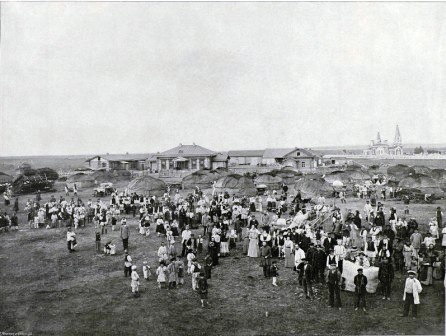 Список переселенческих поселков, хуторов, отрубов по Тайшетской волости Иркутской губернии, 1916 г.      В брошюре  "Тайшетский район: обретение своего места" ( Брошюра №10 серии "Тайшет - город, рожденный Транссибом", Селезнев Е.С. и Селезнева Т.А., 2016 г.)  есть перечень и даты основания  населенных пунктов,  переселенческих участках волостей Канского, Нижнеудинского уездов\округов  Енисейской и Иркутской губерний. Например, . таблица №12 содержит  "Сведения о населенных пунктах канско-чунско-тайшетских земель и их административно-территориальное деление и принадлежность досоветский период", стр. 120- 125. В таблице список населенных пунктов волостей, территории которых частично или полностью вошли в состав Тайшетского района. Сведения по волостям Енисейской губернии полнее, чем   Иркутской губернии.  Авторы брошюры объяснили это так -  сведения о населенных пунктах Тайшетской волости Иркутской губернии  получены выборочным путем из разных краеведческих публикаций, по причине отсутствия в их распоряжении архивных сведений. В настоящее время удалось найти нужные сведения в алфавитных указателях переселенческих участков Иркутской губернии" за  1914 и 1916 годы.  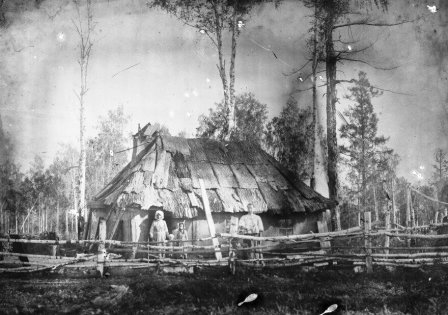     Дополним этими данными названную брошюру.   Как видим, Тайшетская волость активно заселялась как вся тайшетско-чунско- шиткинская земля, как Сибирь. Приведенные  данные надо учесть и это внесет коррективы в количество населенных пунктов по годам и в целом. Планируем это сделать в ближайшее время№№ппНазваниеТипучасткаГод открытияСельское общество На 1.01.1914 г.1Авдюшинскийпоселковый1910АвдюшинскоеАвдюшинский2Андреевский-"-1911-Андреевский3Аннинский-"-1913-Аннинский4Баероновский хутор хутор--Баероновский хутор5Березовыйи хутор Березовыйпоселковый1912БерезовскийБерезовский пос. и хутор6Бобровский-"-- -Бобровский7Бувальчик-"-1909БувальчиковскоеБувальчик8Бусовский-"---Бусовский9Белоключинскийхутор--Белоключинский10Белыйотрубной--Белый11Вершинный хутор--Вершинный12Высокий отрубной--Высокий13Гаревой хутор--Горевой14Гоголевскийпоселковый1910ГоголевскоеГоголевский15Горенский-"-1912ГоренскоеГоренский16Горки -"-1912-Горки17Добрина отрубной не открыт для заселения--18Еланныйпоселковый1913БакировскоеЕланный19Еловый-"-1912ЕловскоеЕловый20Заберезовый отрубной--Заберезовый21Забиякинскийпоселковый1912ЗабиякинскоеЗабиякинский22Калтоша-"-1912КалтошинскоеКалтоша23Каправловский хутор--Капраловский24Квиткапоселковый1911-Квитка25Козловский-"---Козловский26Короленкапоселковый закрыто к заселению1910-Короленка27Костомаровский поселковый1912КостомаровскоеКостомаровский28Крамской-"---Крамской29Курейный-"---Курейный30Логовой-"-1909-Логовой31Лука-"---Лука32Малореченский-"---Малореченский33Малореченский хутор--МалореченскийМановский34Михайловкапоселковый--Михайловка35Надежда-"-1911НадежденскоеНадежда36Находка-"---Находка37Нижняя Ерчема-"---Нижняя Ечерма38Никитинский-"---Никитинский39Николаевский с хутором Шевелева-"-1911НиколаевскийНиколаевский40Ольгинский-"---Ольгинский41Омулевскийотрубной--Омулевский42Осинникипоселковый1912ОсинниковскийОсинники43Переправа-"---Переправа44Покровский-"---Покровский45Полинский-"---Полинский46Разгон-"-1912РазгонскоеРазгон47Рождественский-"---РождественскийРыбинский пос.48Рыбинский  хутор--Рыбинский хут.49Сергинскийпоселковый--Сергинский50Серафимовский-"-1911СерафимовскоеСерафимовский51Симоновский-"---Симоновский52Соколячий-"---Соколячий53Соляной-"---Соляной54Солонечный-"-1913СолонечскоеСолонечный55Старо Шелехово-"-1912СтарошелеховскоеСтаро Шелехово56Сухой мыс-"---Сухой Мыс57Терский-"---Терский58Тымбырский-"-1912-Тымбырский59Фиошкинский-"---Фиошкинский60Харлошинский-"---Харлошинский61Шелехов-"-1910-Шелехов62Шевченка-"-1911-Шевченка63Ягодинка-"---Ягодинка